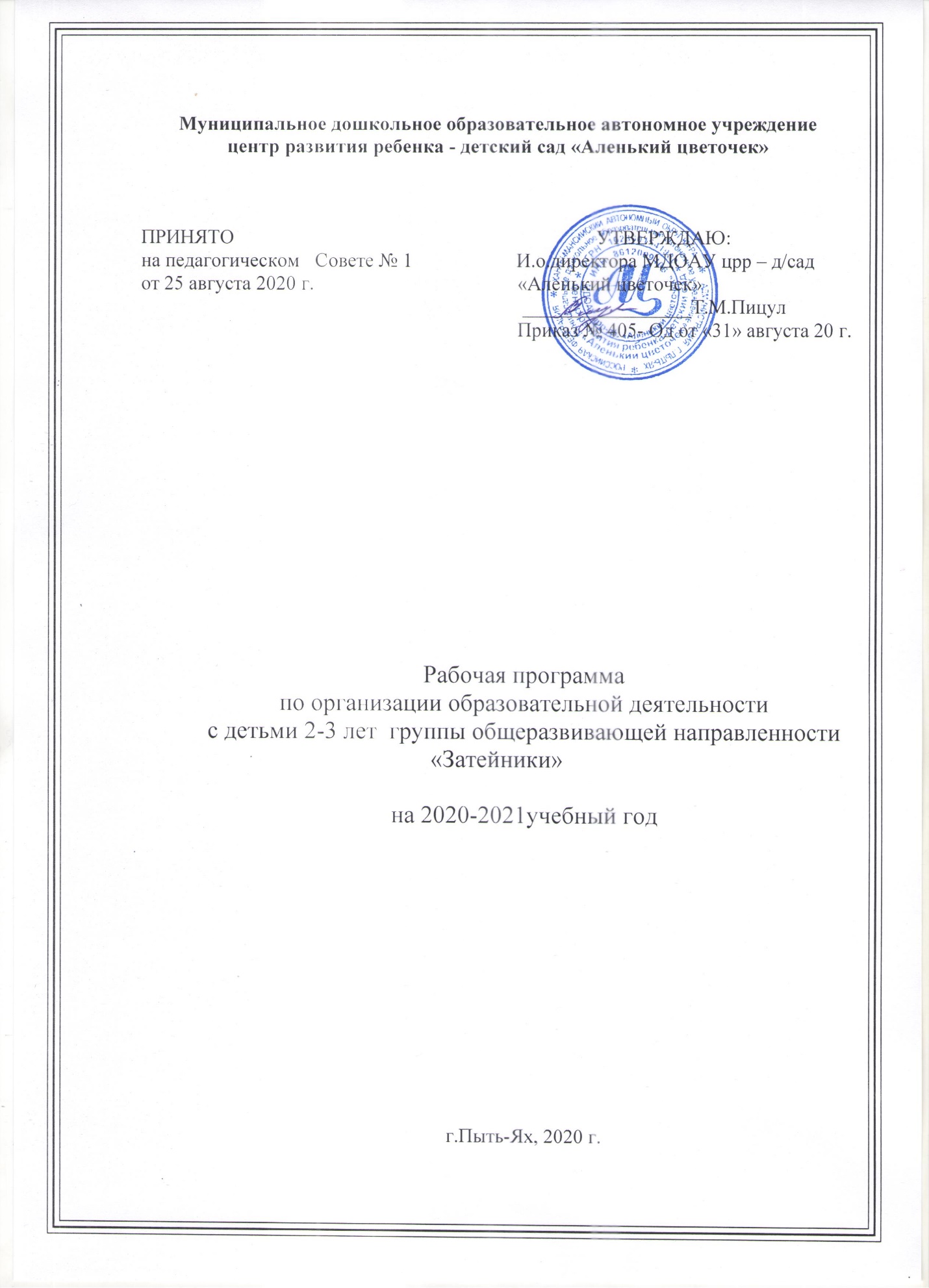 СОДЕРЖАНИЕI. ЦЕЛЕВОЙ РАЗДЕЛ ПРОГРАММЫ…………………………………………….. 21. Пояснительная записка……………………………………………………….............2 1.1 Возрастные особенности детей 2 - 3 лет………………………………………….. 31.2 Цели и задачи педагогической деятельности……………………………………...41.3 Проектирование образовательного процесса в соответствии с контингентом воспитанников, их индивидуальными и возрастными особенностями …………………………………………………………51.4 Планируемые результаты освоения программы …………………………………..9II. СОДЕРЖАТЕЛЬНЫЙ РАЗДЕЛ……………………………………………… …112 Образовательная деятельность в соответствии с направлениями развития детей .112.1 Образовательная область «Социально-коммуникативное развитие ……………112.2 Образовательная область «Познавательное развитие»…………………………...152.3 Образовательная область «Речевое развитие»…………………………….............182.4 Образовательная область «Художественно-эстетическое развитие»……………212.5 Образовательная область «Физическое развитие»………………………………..252.6 Формы, способы, методы и средства реализации программы…………………...272.7 Особенности образовательной деятельности разных видов и культурных практик…………………………………………………………………….292.8 Способы и направления поддержки детской инициативы……………………… 302.9 Особенности взаимодействия с семьями воспитанников………………………..342.10 Особенности организации педагогической диагностики и мониторинга……   362.10.1 Педагогическая диагностика ……………………………………………………362.10.2 Мониторинг образовательного процесса ………………………………………37III. ОРГАНИЗАЦИОННЫЙ РАЗДЕЛ ПРОГРАММЫ……………………………383.1 Методическое обеспечение программы. Средства обучения и воспитания……………………………………………………….383.2 Распорядок и режим дня……………………………………………………………. 393.3 Особенности традиционных событий, праздников, мероприятий……………….393.4 Особенности организации развивающей предметно-пространственной среды…………………………………………………...40	IV. ПРИЛОЖЕНИЯПриложение №1 Учебный план…………………………………………………………42Приложение №2 Расписание организованной образовательной деятельности……………………………………………………………………………...43Приложение №3 Проектно – тематическое планирование образовательной деятельности…………………………………………………  ………44Приложение №4 Циклограмма образовательной деятельности……………………….92Приложение №5 План работы с семьями воспитанников……………………………..95Приложение №6 Мониторинг образовательной деятельности………………...............98Приложение №7 Программно-методическое обеспечение…………………………….93Приложение № 8Режим дня……………………………………………………………..101Литература………………………………………………………………………………  103I. ЦЕЛЕВОЙ РАЗДЕЛ ПРОГРАММЫ1 Пояснительная запискаРабочая программа группы – разработана на основе образовательной программы ДОУ,  основной  образовательной Программы дошкольного образования «От рождения до школы» под редакцией Н.Е. Вераксы, Т.С.  Комаровой, М.А. Васильевой.Содержание рабочей программы отражает реальные условия группы, возрастные и индивидуальные особенности развития воспитанников.Программа построена на основе учёта конкретных условий, образовательных потребностей и особенностей развития детей второй группы раннего возраста. Создание индивидуальной педагогической модели образования осуществляется в соответствии с требованиями федеральных государственных образовательных стандартов дошкольного образования.Нормативно-правовую основу для разработки данной Программы составили:- Основная образовательная программа муниципального дошкольного образовательного автономного учреждения центр развития ребенка – детский сад  «Аленький цветочек».- Устав муниципального дошкольного образовательного автономного учреждения центр развития ребенка – детский сад «Аленький цветочек».- Закон об образовании 2013 - федеральный закон от 29.12.2012 N 273-ФЗ «Об образовании в Российской Федерации».- Приказ МОиН РФ «Об утверждении федерального государственного образовательного стандарта дошкольного образования» от 17 октября 2013 г. №1155- Приказ Министерства образования и науки Российской Федерации от 30 августа 2013 г. № 1014 «Об утверждении порядка организации и осуществления образовательной деятельности по основным общеобразовательным программам - образовательным программам дошкольного образования»- Постановление Главного государственного санитарного врача РФ от 15 мая 2013 г. N 26"Об утверждении СанПиН 2.4.1.3049-13 «Санитарно-эпидемиологические требования к устройству, содержанию и организации режима работы дошкольных образовательных организаций».- Распоряжение Правительства ХМАО - Югры от 09.02.2013 № 45-рп.  О плане мероприятий («дорожной карте») «Изменения в отраслях социальной сферы, направленные на повышение эффективности образования и науки в Ханты-Мансийском автономном округе – Югре».- Закон ХМАО – Югры от 01.07.2013г. №68-оз «Об образовании в Ханты-Мансийском автономном округе – Югре».- Постановление Правительства ХМАО – Югры от 09.10.2013 г. № 413 –п «О государственной программе Ханты-Мансийского автономного округа – Югры «Развитие образования в ХМАО – Югре на 2014-2020 годы».- Приказа Департамента образования и молодежной политики ХМАО – Югры от 05.02.2014г. № 112 «О введении в действие федерального государственного образовательного стандарта дошкольного образования в образовательных организациях, реализующих образовательные программы дошкольного образования, ХМАО – Югры».Рабочая программа рассчитана на пятидневную учебную неделю и устанавливает максимально допустимый объем образовательной нагрузки в соответствии с санитарно-эпидемиологическими требованиями к устройству, содержанию и организации режима работы дошкольных образовательных организаций. Режим работы – пятидневный, с 7.00 до 19.00 с 12-часовым пребыванием детей в учреждении: выходные дни – суббота, воскресенье. Условия организации жизнедеятельности воспитанников в группе детей в возрасте от 2 до 3 лет являются следующие режимы дня: режим дня на холодный и теплый периоды года. Режим двигательной активности.Развивающая предметно-пространственная среда группы и участка обеспечивает полноценное развитие личности детей во всех основных образовательных областях, а именно в сфере социально-коммуникативного, познавательного, речевого, художественно-эстетического и физического развития на фоне их эмоционального благополучия и положительного отношения к миру, к себе и к другим людям.Группа имеет огражденный прогулочный участок с игровым и спортивным оборудованием.1.1. Возрастные особенности детей 2-3 летНа третьем году жизни дети становятся самостоятельнее. Продолжает развиваться предметная деятельность, ситуативно-деловое общение ребенка и взрослого; совершенствуются восприятие, речь, начальные формы произвольного поведения, игры, наглядно-действенное мышление.
Развитие предметной деятельности связано с усвоением культурных способов действия с различными предметами. Развиваются действия соотносящие и орудийные.Умение выполнять орудийные действия развивает произвольность, преобразуя натуральные формы активности в культурные на основе предлагаемой взрослыми модели, которая выступает в качестве не только объекта подражания, но и образца, регулирующего собственную активность ребенка.В ходе совместной со взрослыми предметной деятельности продолжает развиваться понимание речи. Слово отделяется от ситуации и приобретает самостоятельное значение. Дети продолжают осваивать названия окружающих предметов, учатся выполнять простые словесные просьбы взрослых в пределах видимой наглядной ситуации. Количество понимаемых слов значительно возрастает. Совершенствуется регуляция поведения в результате обращения взрослых к ребенку, который начинает понимать не только инструкцию, но и рассказ взрослых.Интенсивно развивается активная речь детей. К трём годам они осваивают основные грамматические структуры, пытаются строить простые предложения, в разговоре со взрослым используют практически все части речи. Активный словарь достигает примерно 1000–1500 слов.К концу третьего года жизни речь становится средством общения ребенка со сверстниками. В этом возрасте у детей формируются новые виды деятельности: игра, рисование, конструирование.К 3 годам дети воспринимают все звуки родного языка, но произносят их с большими искажениями.Основной формой мышления становится наглядно-действенная. Ее особенность заключается в том, что возникающие в жизни ребенка проблемные ситуации разрешаются путем реального действия с предметами.Появление собственно изобразительной деятельности обусловлено тем, что ребенок уже способен сформулировать намерение изобразить какой-либо предмет. Типичным является изображение человека в виде «головонога» — окружности и отходящих от нее линийК третьему году жизни совершенствуются зрительные и слуховые ориентировки, что позволяет детям безошибочно выполнять ряд заданий: осуществлять выбор из 2–3 предметов по форме, величине и цвету; различать мелодии; петь.Игра носит процессуальный характер, главное в ней — действия. Они совершаются с игровыми предметами, приближенными к реальности. В середине третьего года жизни появляются действия с предметами-заместителями.           Для детей этого возраста характерна неосознанность мотивов, импульсивность и зависимость чувств и желаний от ситуации. Дети легко заражаются эмоциональным состоянием сверстников. Однако в этот период начинает складываться и произвольность поведения. Она обусловлена развитием орудийных действий и речи. У детей появляются чувства гордости и стыда, начинают формироваться элементы самосознания, связанные с идентификацией с именем и полом. Завершается ранний возраст кризисом трех лет. Ребенок осознает себя как отдельного человека, отличного от взрослого. У него формируется образ Я.Кризис часто сопровождается рядом отрицательных проявлений: негативизмом, упрямством, нарушением общения со взрослым и др. Кризис может продолжаться от нескольких месяцев до двух лет. Но его может и не быть. 1.2. Цели и задачи реализации ПрограммыЦель Программы — создание благоприятных условий для полноценного проживания ребенком дошкольного детства, формирование основ базовой культуры личности, всестороннее развитие психических и физических качеств в соответствии с возрастными и индивидуальными особенностями, подготовка к жизни в современном обществе, формирование предпосылок к учебной деятельности, обеспечение безопасности жизнедеятельности дошкольника.  Особое внимание в Программе уделяется развитию личности ребенка, сохранению и укреплению здоровья детей, а также воспитанию у дошкольников таких качеств, как патриотизм, активная жизненная позиция, творческий подход в решении различных жизненных ситуаций, уважение к традиционным ценностям.  Эти цели реализуются в процессе разнообразных видов детской деятельности: игровой, коммуникативной, трудовой, познавательно-исследовательской, продуктивной (изобразительная, конструктивная и др.), музыкальной, чтения.  Задачи:забота о здоровье, эмоциональном благополучии и своевременном всестороннем развитии каждого ребенка.создание в группах атмосферы гуманного и доброжелательного отношения ко всем воспитанникам, что позволяет растить их общительными, добрыми, любознательными, инициативными, стремящимися к самостоятельности и творчеству;максимальное использование разнообразных видов детской деятельности, их интеграция в целях повышения эффективности воспитательно-образовательного процесса;творческая организация воспитательно-образовательного процесса;вариативность использования образовательного материала, позволяющая развивать творчество в соответствии с интересами и наклонностями каждого ребенка;уважительное отношение к результатам детского творчества;единство подходов к воспитанию детей в условиях дошкольного образовательного учреждения и семьи;соблюдение в работе детского сада и начальной школы преемственности, исключающей умственные и физические перегрузки в содержании образования детей дошкольного возраста, обеспечивающей отсутствие давления предметного обучения.Принципы и подходы к реализации Программы  Программа построена на позициях гуманно-личностного отношения к ребенку и направлена на его всестороннее развитие, формирование духовных и общечеловеческих ценностей, а также способностей и интегративных качеств. В Программе отсутствуют жесткая регламентация знаний детей и предметный центризм в обучении.      Особая роль в Программе уделяется игровой деятельности как ведущей в дошкольном детстве (А. Н. Леонтьев, А. В. Запорожец, Д. Б. Эльконин и др.). 	Программа основывается на важнейшем дидактическом принципе — развивающем обучении и на научном положении Л. С. Выготского о том, что правильно организованное обучение «ведет» за собой развитие. Воспитание и психическое развитие не могут выступать как два обособленных, независимых друг от друга процесса, но при этом «воспитание служит необходимой и всеобщей формой развития ребенка» (В. В. Давыдов). Таким образом, развитие в рамках Программы выступает как важнейший результат успешности воспитания и образования детей. 	Программа строится на принципе культуросообразности. Реализация этого принципа обеспечивает учет национальных ценностей и традиций в образовании, восполняет недостатки духовно-нравственного и эмоционального воспитания. Образование рассматривается как процесс приобщения ребенка к основным компонентам человеческой культуры (знание, мораль, искусство, труд).  	 Главный критерий отбора программного материала — его воспитательная ценность, высокий художественный уровень используемых произведений культуры (классической и народной — как отечественной, так и зарубежной), возможность развития всесторонних способностей ребенка.Программа подчеркивает ценность семьи как уникального института воспитания и необходимость развития ответственных и плодотворных отношений с семьями воспитанников.1.3 Проектирование образовательного процесса в соответствии с контингентом воспитанников, их индивидуальными и возрастными особенностямиПроектирование образовательного процесса рабочей программы предусматривает реализацию обязательной части (федеральный компонент) и вариативной части, формируемой участниками образовательных отношений. Обязательная часть составлена на основе примерной основной общеобразовательной программы дошкольного воспитания и обучения в детском саду «От рождения до школы» под редакцией Н.Е. Вераксы, Т.С.  Комаровой, М.А. Васильевой.Обязательная часть программы (инвариантная) предполагает комплексность подхода, обеспечивая развитие детей во всех пяти взаимодополняющих образовательных областях в соответствии со ФГОС ДО: «Социально – коммуникативное развитие», «Познавательное развитие», «Речевое развитие», «Художественно-эстетическое развитие», «Физическое развитие».Вариативная часть, формируемая участниками образовательных отношений сформирована с учетом реализации следующих программ:- Рабочая программа   по хореографии, составленная на основе программы «Ритмическая мозаика», А.И. Бурениной.- Рабочая программа по развитию речи «Играйка»      Данный выбор программ обеспечивает целостность воспитательно-образовательной работы, и содействует эффективному решению проблемы преемственности при постепенном переходе из одной возрастной группы в другую, переходе к школьному обучению.      Организованная образовательная деятельность реализуется через организацию различных видов детской деятельности (игровой, двигательной, познавательно-исследовательской, коммуникативной, продуктивной, музыкально-художественной, трудовой, чтения художественной литературы) или их интеграцию с использованием разнообразных форм и методов работы, выбор которых осуществляется педагогами в зависимости от контингента детей, уровня освоения Программы и решения конкретных образовательных задач.        Учебный год распланирован на 36 учебных недель с 01.10.2019 по 31.05.2020 г.      Образовательный процесс в детском саду предусматривает решение программных образовательных задач в рамках модели организации воспитательно-образовательного процесса в соответствии с ФГОС ДО.Учебный план обеспечивает реализацию Федерального государственного образовательного стандарта дошкольного образования, регулирует объем образовательной нагрузки.   (Приложение 1).Планирование образовательной нагрузки при работе по пятидневной неделе разработано в соответствии с максимально допустимым объемом образовательной нагрузки для возрастной группы, в соответствии с СанПиНом 2.4.1.3049-13 (Приложение 2).В середине времени, отведенного на организованную образовательную деятельность, проводят физкультминутку. Перерывы между периодами непрерывной образовательной деятельности — не менее 10 минут. Предпочтение отдается спортивным и подвижным играм, спортивным праздникам, экскурсиям, увеличивается продолжительность прогулок. В летний период образовательную деятельность не проводят. Предпочтение отдается спортивным и подвижным играм, увеличивается продолжительность прогулок. Организованную образовательную деятельность, требующую повышенной познавательной активности и умственного напряжения детей, проводят в первую половину дня и в дни наиболее высокой работоспособности детей (вторник, среда). Для профилактики утомления детей ее сочетают с образовательной деятельностью, направленной на физическое и художественно-эстетическое развитие. Общий объем образовательной нагрузки (как непосредственно образовательной деятельности, так и образовательной деятельности, осуществляемой в ходе режимных моментов) определяется дошкольным образовательным учреждением с учетом: - действующих санитарно-эпидемиологических правил и нормативов (СанПиН);- федерального государственного образовательного стандарта дошкольного образования; - типа и вида учреждения, реализующего основную образовательную программу дошкольного образования, наличия приоритетных направлений образовательной деятельности; - рекомендаций примерной основной общеобразовательной программы дошкольного образования; - специфики условий (климатических, демографических, национально - культурных и др.) осуществления образовательного процесса. Формы планирования образовательного процесса в группе представлены в виде: проектно– тематического планирования образовательной деятельности (Приложение 3), циклограммы образовательной деятельности (Приложение №4), системы работы с родителями (Приложение №5)При организации воспитательно-образовательной деятельности обеспечивается единство воспитательных, развивающих и обучающих целей и задач, при этом следует решать поставленные цели и задачи, избегая перегрузки детей.Образовательная деятельность с детьми второй  группы раннего возраста осуществляется в первой и второй половине дня. Санитарно-эпидемиологические  правила и нормативы СанПиН 2.4.1.3049-13 устанавливает максимально допустимый объем образовательной нагрузки:Планирование образовательной деятельности Образовательная деятельность строится на комплексно-тематическом принципе с учетом интеграции образовательных областей. Построение всего образовательного процесса вокруг одной центральной темы дает большие возможности для развития детей. Темы помогают организовать информацию оптимальным способом. У дошкольников появляются многочисленные возможности для практики, экспериментирования, развития основных навыков, понятийного мышления. Выделение основной темы периода не означает, что абсолютно вся деятельность детей должна быть посвящена этой теме. Цель введения основной темы периода — интегрировать образовательную деятельность и избежать неоправданного дробления детской деятельности по образовательным областям.Тематический принцип построения образовательного процесса позволяет органично вводить региональные и культурные компоненты, учитывать специфику дошкольного учреждения. Одной теме  уделяется 1-2 недели. Тема  отражается в подборе материалов, находящихся в группе и центрах (уголках) развития1.4 Планируемые результаты освоения программыЦелевые ориентиры 	Специфика дошкольного детства (гибкость, пластичность развития ребенка, высокий разброс вариантов его развития, его непосредственность и непроизвольность) не позволяет требовать от ребенка дошкольного возраста достижения конкретных образовательных результатов и обусловливает необходимость определения результатов освоения образовательной программы в виде целевых ориентиров.	Целевые ориентиры программы базируются на ФГОС ДО  и целях и задачах, обозначенных в программе   «От рождения до школы».       Целевые ориентиры образования в младенческом и раннем возрасте• Ребенок интересуется окружающими предметами и активно действует с ними; эмоционально вовлечен в действия с игрушками и другими предметами, стремится проявлять настойчивость в достижении результата своих действий. • Использует специфические, культурно фиксированные предметные действия, знает назначение бытовых предметов (ложки, расчески, карандаша и пр.) и умеет пользоваться ими. Владеет простейшими навыками самообслуживания; стремится проявлять самостоятельность в бытовом и игровом поведении; проявляет навыки опрятности. • Проявляет отрицательное отношение к грубости, жадности. • Соблюдает правила элементарной вежливости (самостоятельно или по напоминанию говорит «спасибо», «здравствуйте», «до свидания», «спокойной ночи» (в семье, в группе)); имеет первичные представления об элементарных правилах поведения в детском саду, дома, на улице и старается соблюдать их. • Владеет активной речью, включенной в общение; может обращаться с вопросами и просьбами, понимает речь взрослых; знает названия окружающих предметов и игрушек. Речь становится полноценным средством общения с другими детьми. • Стремится к общению со взрослыми и активно подражает им в движениях и действиях; появляются игры, в которых ребенок воспроизводит действия взрослого. Эмоционально откликается на игру, предложенную взрослым, принимает игровую задачу. • Проявляет интерес к сверстникам; наблюдает за их действиями и подражает им. Умеет играть рядом со сверстниками, не мешая им. Проявляет интерес к совместным играм небольшими группами. • Проявляет интерес к окружающему миру природы, с интересом участвует в сезонных наблюдениях. • Проявляет интерес к стихам, песням и сказкам, рассматриванию картинок, стремится двигаться под музыку; эмоционально откликается на различные произведения культуры и искусства. • С пониманием следит за действиями героев кукольного театра; проявляет желание участвовать в театрализованных и сюжетно-ролевых играх. • Проявляет интерес к продуктивной деятельности (рисование, лепка, конструирование, аппликация). • У ребенка развита крупная моторика, он стремится осваивать различные виды движений (бег, лазанье, перешагивание и пр.). С интересом участвует в подвижных играх с простым содержанием, несложными движениями.  Педагогическая  диагностика  Реализация программы «От рождения до школы» предполагает оценку индивидуального развития детей. Такая оценка производится педагогическим работником в рамках педагогической диагностики (оценки индивидуального развития дошкольников, связанной с оценкой эффективности педагогических действий и лежащей в основе их дальнейшего планирования).Педагогическая диагностика проводится в ходе наблюдений за активностью детей в спонтанной и специально организованной деятельности.Инструментарий для педагогической диагностики — карты наблюдений детского развития, позволяющие фиксировать индивидуальную динамику и перспективы развития каждого ребенка в ходе:  • коммуникации со сверстниками и взрослыми (как меняются способы установления и поддержания контакта, принятия совместных решений, разрешения конфликтов, лидерства и пр.);  • игровой деятельности;  • познавательной деятельности (как идет развитие детских способностей, познавательной активности);  • проектной деятельности (как идет развитие детской инициативности, ответственности и автономии, как развивается умение планировать и организовывать свою деятельность);  • художественной деятельности;  • физического развития.  Результаты педагогической диагностики могут использоваться исключительно для решения следующих образовательных задач:  1) индивидуализации образования (в том числе поддержки ребенка, построения его образовательной траектории или профессиональной коррекции особенностей его развития);  2) оптимизации работы с группой детей.  В ходе образовательной деятельности педагоги создают диагностические ситуации, чтобы оценить индивидуальную динамику детей и скорректировать свои действия.II. СОДЕРЖАТЕЛЬНЫЙ РАЗДЕЛ ПРОГРАММЫОбразовательная деятельность в соответствии с направлениямиразвития детей от 2до 3 лет Содержание психолого-педагогической работы с детьми 2–3 лет дается по образовательным областям: «Социально-коммуникативное развитие», «Познавательное развитие», «Речевое развитие», «Художественно-эстетическое развитие», «Физическое развитие». Содержание работы ориентировано на разностороннее развитие дошкольников с учетом их возрастных и индивидуальных особенностей. Задачи психолого-педагогической работы по формированию физических, интеллектуальных и личностных качеств детей решаются интегрированно в ходе освоения всех образовательных областей наряду с задачами, отражающими специфику каждой образовательной области, с обязательным психологическим сопровождением. При этом решение программных образовательных задач предусматривается не только в рамках непосредственно образовательной деятельности, но и в ходе режимных моментов — как в совместной деятельности взрослого и детей, так и в самостоятельной деятельности детей.2.1 Образовательная область «СОЦИАЛЬНО  - КОММУНИКАТИВНОЕ РАЗВИТИЕ»Извлечение из ФГОС ДО: «Социально-коммуникативное развитие направлено на усвоение норм и ценностей, принятых в обществе, включая моральные и нравственные ценности; развитие общения и взаимодействия ребенка со взрослыми и сверстниками; становление самостоятельности, целенаправленности и саморегуляции собственных действий; развитие социального и эмоционального интеллекта, эмоциональной отзывчивости, сопереживания, формирование готовности к совместной деятельности со сверстниками, формирование уважительного отношения и чувства принадлежности к своей семье и к сообществу детей и взрослых в Организации; формирование позитивных установок к различным видам труда и творчества; формирование основ безопасного поведения в быту, социуме, природе»Основные цели и задачиНравственное воспитание, формирование личности ребенка, развитие общения. Усвоение норм и ценностей, принятых в обществе, воспитание уважения к традиционным ценностям, таким как любовь к родителям, уважение к старшим, заботливое отношение к малышам, пожилым людям, внимательное отношение к людям с ограниченными возможностями здоровья. Воспитание моральных и нравственных качеств ребенка, формирование умения правильно оценивать свои поступки и поступки сверстников, воспитание у детей стремления в своих поступках следовать положительному примеру.Развитие  социального и эмоционального интеллекта, эмоциональной отзывчивости, сопереживания, уважительного и доброжелательного отношения к окружающим.Развитие свободного общения со взрослыми и детьми, овладение конструктивными способами и средствами взаимодействия с окружающими;формирование готовности детей к совместной деятельности, развитие умения договариваться, самостоятельно разрешать конфликты со сверстниками.Формирование личности ребенка, воспитание уважительного отношения к себе, уверенности в своих силах, становления самостоятельности, целенаправленности и саморегуляции собственных действий; воспитание стремления творчески подходить к решению различных жизненных ситуаций.Воспитание основ культуры поведения, формирование навыков вежливого общения с окружающими (здороваться, прощаться, благодарить за помощь, извиняться и пр.)Развитие игровой деятельности (сюжетно – ролевые игры).Развитие интереса к сюжетно – ролевым играм, формирование игровых умений, развитых культурных форм игры. Всестороннее воспитание и гармоничное развитие детей в игре (эмоционально – нравственное, умственное, физическое, художественно – эстетическое и социально коммуникативное). Развитие в игре самостоятельности, инициативы, творчества, организаторских способностей; формирование умения самостоятельно организовывать различные игры, выполнять игровые правила, соблюдать нормы поведения; воспитывать чувство коллективизма.Ребенок в семье и сообществе.Воспитание уважения к традиционным семейным ценностям; воспитание  уважительного отношения и чувства принадлежности к своей семье, любви и уважения к своим родителям, умения проявлять заботу о близких людях, с благодарностью воспринимать заботу о себе.Воспитание уважительного отношения и чувства принадлежности  к сообществу детей и взрослых в организации, чувства коллективизма, воспитание активной жизненной позиции, стремления к участию в совместной деятельности и различных мероприятиях, формирование представления о себе как об активном члене коллектива.Формирование  позитивных установок к труду и творчеству. Развитие навыков самообслуживания; приобщение детей к доступным видам трудовой деятельности. Формирование умения ответственно относиться к порученному заданию (умение и желание доводить начатое дело до конца, стремление сделать его хорошо).Формирование позитивных установок к различным видам труда и творчества. Воспитание ценностного отношения к собственному труду, труду других людей и его результатам. Формирование основ безопасности. Формирование первичных представлений о безопасном поведении в быту, социуме, природе. Воспитание осознанного отношения к выполнению правил безопасности.Формирование осторожного и осмотрительного отношения к потенциально опасным для человека и окружающего мира природы ситуациям.Формирование представлений о некоторых типичных опасных ситуациях и способах поведения в них.Формирование элементарных представлений о правилах безопасности дорожного движения; воспитание осознанного отношения к необходимости выполнения этих правил.СОДЕРЖАНИЕ ПСИХОЛОГО-ПЕДАГОГИЧЕСКОЙ РАБОТЫНравственное воспитание, формирование личности ребенка, развитие общенияНравственное воспитание. Способствовать усвоению детьми общепринятых морально – нравственных норм и ценностей Воспитывать отрицательное отношение к грубости, жадности; развивать умение играть не ссорясь, помогать друг другу и вместе радоваться успехам, красивым игрушкам и т. п. Формировать элементарные представления о том. Что хорошо и что плохо.Развитие социального и эмоционального интеллекта. Воспитывать эмоциональную отзывчивость, обращать внимание детей на ребёнка, проявившего заботу о товарище, поощрять умение пожалеть, посочувствовать.Развитие общения. Формировать у детей опыт поведения в среде сверстников, воспитывать чувство симпатии к ним; способствовать накоплению опыта доброжелательных взаимоотношений.Формирование личности ребёнка. Способствовать формированию личности ребенка, проявляя уважительное отношение к его интересам, нуждам, желаниям, возможностям. Развивать уверенность у каждого ребёнка в том что его как и всех детей, любят, о нём заботятся.Поощрять первичные проявления самостоятельности ( попытки собрать пирамидку, сделать куличик, самостоятельно есть ложкой и тд), целенаправленности и саморегуляции собственных действий.Усвоение общепринятых норм поведения. Формировать умение спокойно вести себя в помещении и на улице: не шуметь, не бегать, выполнять просьбы взрослого; приучать детей не перебивать говорящего взрослого, формировать умение подождать, если взрослый занят.Воспитывать элементарные навыки вежливого обращения: здороваться, прощаться, обращаться с просьбой спокойно, употребляя слова «спасибо» и «пожалуйста».Развитие игровой деятельности (сюжетно – ролевой игры).         Учить детей проявлять интерес к игровым действиям сверстников; помогать играть рядом, не мешать друг другу.        Учить выполнять несколько действий с одним предметом и переносить знакомые действия с одного объекта на другой; выполнять с помощью взрослого несколько игровых действий, объединённых сюжетной канвой. Содействовать желанию детей самостоятельно подирать игрушки и атрибуты для игры, использовать предметы-заместители.         Подводить детей к пониманию роли в игре. Формировать начальные навыки ролевого поведения; учить связывать сюжетные действия с ролью.           Развивать предпосылки творчества.Ребёнок в семье и сообществе.Семья. Формировать уважительное отношение и чувство принадлежности к своей семье. Воспитывать внимательное отношение к родителям, близким людям. Поощрять умение называть имена членов своей семьи. Детский сад.  Создавать условия для развития у каждого ребенка чувство принадлежности  к сообществу детей и взрослых в детском саду. Развивать представления о положительных сторонах детского сада, его общности с домом (тепло, уют, любовь и др.) и отличиях от домашней обстановки (больше друзей, игрушек, самостоятельности и т. д.). Обращать внимание детей на то, в какой чистой, светлой комнате они играют, как много в ней ярких, красивых игрушек, как аккуратно заправлены кроватки. На прогулке обращать внимание детей на красивые растения, оборудование участка, удобное для игр и отдыха. Развивать умение ориентироваться в помещении группы, на участке.Формирование позитивных установок к труду и творчествуРазвитие навыков самообслуживания. Способствовать развитию элементарных навыков самообслуживания; поддерживать стремление к самостоятельности при овладении навыками самообслуживания.Учить самостоятельно пить из чашки, правильно держать ложку. Учить детей одеваться и раздеваться в определенном порядке; при небольшой помощи взрослого снимать одежду, обувь (расстегивать пуговицы спереди, застежки на липучках); в определенном порядке аккуратно складывать снятую одежду. Приучать к опрятности.Приобщение к доступной трудовой деятельности. Создавать условия для приобщения детей к доступной трудовой деятельности. Привлекать их к выполнению простейших трудовых действий: совместно с взрослым и под его контролем расставлять хлебницы (без хлеба), салфетницы, раскладывать ложки и пр.Приучать поддерживать порядок в игровой комнате, по окончании игр расставлять игровой материал по местам. Поощрять интерес детей к деятельности взрослых. Обращать внимание на то, что и как делает взрослый (как ухаживает за растениями (поливает) и животными (кормит); как дворник подметает двор, убирает снег; как столяр чинит беседку и т.д.), объяснять зачем он выполняет те или иные действия. Воспитывать уважительное отношение к труду взрослых.Формирование основ безопасностиБезопасное поведение в природе. Знакомить с элементарными правилами безопасного поведения в природе (не подходить к незнакомым животным, не гладить их, не дразнить; не рвать и не брать в рот растения и пр.).Безопасность на дорогах. Формировать первичные представления о машинах, улице, дороге. Знакомить с некоторыми видами транспортных средств.Безопасность собственной жизнедеятельности. Знакомить с предметным миром и правилами безопасного обращения с предметами. Знакомить с понятиями «можно — нельзя», «опасно». Формировать представления о правилах безопасного поведения в играх с песком и водой (воду не пить, песком не бросаться и т. д.).2.2 Образовательная область «ПОЗНАВАТЕЛЬНОЕ РАЗВИТИЕ»Извлечение из ФГОС ДО:«Познавательное развитие предполагает развитие интересов детей, любознательности и познавательной мотивации; формирование познавательных действий, становление сознания; развитие воображения и творческой активности; формирование первичных представлений о себе, других людях, объектах окружающего мира, о свойствах и отношениях объектов окружающего мира (форме, цвете, размере, материале, звучании, ритме, темпе, количестве, числе, части и целом, пространстве и времени, движении и покое, причинах и следствиях и др.), о малой родине и Отечестве, представлений о социокультурных ценностях нашего народа, об отечественных традициях и праздниках, о планете Земля как общем доме людей, об особенностях ее природы, многообразии стран и народов мира» Основные цели и задачиРазвитие познавательно-исследовательской деятельности. Развитие познавательных интересов детей, любознательности, стремления к получению знаний, формирование положительной мотивации к дальнейшему обучению в течении всей жизни. Формирование познавательных действий, становление сознания; развитие воображения и творческой активности; формирование первичных представлений об объектах окружающего мира, о свойствах и отношениях объектов окружающего мира (форме, цвете, размере, материале, звучании, ритме, темпе, причинах и следствиях и др.). Развитие восприятия, внимания, памяти, наблюдательности, способности анализировать, сравнивать, выделять характерные, существенные признаки предметов и явлений окружающего мира; умения устанавливать простейшие связи между предметами и явлениями, делать простейшие обобщения.Развитие проектной деятельности всех типов (исследовательской, творческой, нормативной) индивидуального и группового характера.Формирование элементарных математических представлений. Формирование элементарных математических представлений, первичных представлений об основных свойствах и отношениях объектов окружающего мира: форме, цвете, размере, количестве, числе, части и целом, пространстве и времени. Ознакомление с предметным окружением. Ознакомление с предметным миром (название, функция, назначение, свойства и качества предмета); восприятие предмета как творения человеческой мысли и результата труда. Формирование первичных представлений о многообразии предметного окружения; о том, что человек создает предметное окружение, изменяет и совершенствует его для себя и других людей, делая жизнь более удобной и комфортной. Развитие умения устанавливать причинно-следственные связи между миром предметов и природным миром. Ознакомление с миром природы. Ознакомление с природой и природными явлениями. Развитие умения устанавливать причинно-следственные связи между природными явлениями. Формирование первичных представлений о природном многообразии планеты Земля. Формирование элементарных экологических представлений. Формирование понимания того, что человек — часть природы, что он должен беречь, охранять и защищать ее, что в природе все взаимосвязано, что жизнь человека на Земле во многом зависит от окружающей среды. Воспитание умения правильно вести себя в природе. Воспитание любви к природе, желания беречь ее.Ознакомление с социальным миром. Ознакомление с окружающим социальным миром, расширение кругозора детей, формирование целостной картины мира. Формирование первичных представлений о себе (образ Я) других людях; формирование традиционных гендерных представлений. Формирование первичных представлений о труде взрослых, его роли в обществе и жизни каждого человека. Знакомство с профессиями.Формирование первичных представлений о малой Родине и Отечестве, о социокультурных ценностях нашего народа, об отечественных традициях и праздниках. Формирование чувства гражданской принадлежности; воспитание патриотических чувств, любви к родине, гордости за её достижения, понимания того, что Россия – великая многонациональная страна с героическим прошлым и счастливым будущим.Формирование элементарных представлений о планете Земля как общем доме людей, о многообразии стран и народов мира.СОДЕРЖАНИЕ ПСИХОЛОГО-ПЕДАГОГИЧЕСКОЙ РАБОТЫ  Развитие познавательно-исследовательской деятельностиРазвитие познавательных действий. Знакомить детей с обобщенными способами исследования разных объектов окружающей жизни. Стимулировать любознательность. Включать детей в совместные с взрослыми практические познавательные действия экспериментального характера   Сенсорное развитие. Продолжать работу по обогащению непосредственного чувственного опыта детей в разных видах деятельности, постепенно включая все виды восприятия. Помогать обследовать предметы, выделяя их цвет, величину, форму; побуждать включать движения рук по предмету в процесс знакомства с ним (обводить руками части предмета, гладить их и т. д.).   Дидактические игры. Обогащать в играх с дидактическим материалом сенсорный опыт детей (пирамидки (башенки) из 5–8 колец разной величины; «Геометрическая мозаика» (круг, треугольник, квадрат, прямоугольник); разрезные картинки (из 2–4 частей), складные кубики (4–6 шт.) и др.); развивать аналитические способности (умение сравнивать, соотносить, группировать, устанавливать тождество и различие однородных предметов по одному из сенсорных признаков — цвет, форма, величина).   Проводить дидактические игры на развитие внимания и памяти («Чего не стало?» и т. п.); слуховой дифференциации («Что звучит?» и т. п.); тактильных ощущений, температурных различий («Чудесный мешочек», «Теплый — холодный», «Легкий — тяжелый» и т. п.); мелкой моторики руки (игрушки с пуговицами, крючками, молниями, шнуровкой и т. д.).Формирование элементарных  математических представлений Количество. Учить  формировать группы однородных предметов; различать количество предметов (один — много). Величина. Привлекать внимание детей к предметам контрастных размеров и их обозначению в речи (большой дом — маленький домик, большая матрешка — маленькая матрешка, большие мячи — маленькие мячи и т. д.). Форма. Учить различать предметы по форме и называть их (кубик, кирпичик, шар и пр.). Ориентировка в пространстве. Продолжать накапливать у детей опыт практического освоения окружающего пространства (помещений группы и участка детского сада). Расширять опыт ориентировки в частях собственного тела (голова, лицо, руки, ноги, спина). Учить двигаться за воспитателем в определенном направлении.Ознакомление  с предметным окружениемВызвать интерес детей к предметам ближайшего окружения: игрушки, посуда, одежда, обувь, мебель, транспортные средства. Побуждать детей называть цвет, величину предметов, материал, из которого они сделаны (бумага, дерево, ткань, глина); сравнивать знакомые предметы (разные шапки, варежки, обувь и т. п.), подбирать предметы по тождеству (найди такой же, подбери пару), группировать их по способу использования (из чашки пьют и т. д.). Раскрывать разнообразные способы использования предметов. Способствовать реализации потребности ребенка в овладении действиями с предметами. Упражнять в установлении сходства и различия между предметами, имеющими одинаковое название (одинаковые лопатки; красный мяч — синий мяч; большой кубик — маленький кубик). Побуждать детей называть свойства предметов: большой, маленький, мягкий, пушистый и др. Способствовать появлению в словаре детей обобщающих понятий (игрушки, посуда, одежда, обувь, мебель и пр.)..Ознакомление с миром природы	Создавать условия для формирования интереса детей к природе и природным явлениям; поощрять любознательность детей при ознакомлении с объектами природы.Знакомить детей с доступными явлениями природы.Учить узнавать в натуре, на картинках, в игрушках домашних животных (кошку, собаку, корову, курицу и др.) и их детенышей и называть их.Узнавать на картинке некоторых диких животных (медведя, зайца, лису и др.) и называть их. Вместе с детьми наблюдать за птицами и насекомыми на участке, за рыбками в аквариуме; подкармливать птиц. Учить различать по внешнему виду овощи (помидор, огурец, морковь и др.) и фрукты (яблоко, груша и др.). Помогать детям замечать красоту природы в разное время года. Воспитывать бережное отношение к животным. Учить основам взаимодействия с природой (рассматривать растения и животных, не нанося им вред; одеваться по погоде). Сезонные наблюдения Осень. Обращать внимание детей на осенние изменения в природе: похолодало, на деревьях пожелтели и опадают листья. Формировать представления о том, что осенью созревают многие овощи и фрукты. Зима. Формировать представления о зимних природных явлениях: стало холодно, идет снег. Привлекать к участию в зимних забавах (катание с горки и на санках, игра в снежки, лепка снеговика и т. п.). Весна. Формировать представления о весенних изменениях в природе: потеплело, тает снег; появились лужи, травка, насекомые; набухли почки. Лето. Наблюдать природные изменения: яркое солнце, жарко, летают бабочки.Ознакомление с социальным миром        Образ Я.Формировать у детей элементарные представления о себе, об изменении своего социального статуса (взрослении) в связи с началом посещения детского сада. Закреплять умение называть свое имя. Первичные представления о сферах человеческой деятельности (знакомство с профессиями.)Вызывать интерес к труду близких взрослых. Побуждать узнавать и называть некоторые трудовые действия (помощник воспитателя моет посуду, убирает комнату, приносит еду, меняет полотенца и т. д.). Рассказать, что взрослые проявляют трудолюбие, оно помогает им успешно выполнить трудовые действия Родная страна. Напоминать детям название города (поселка), в котором они живут.2.3 Образовательная область «РЕЧЕВОЕ РАЗВИТИЕ»Извлечение из ФГОС ДО:«Речевое развитие включает владение речью как средством общения и культуры; обогащение активного словаря; развитие связной, грамматически правильной диалогической и монологической речи; развитие речевого творчества; развитие звуковой и интонационной культуры речи, фонематического слуха; знакомство с книжной культурой, детской литературой, понимание на слух текстов различных жанров детской литературы; формирование звуковой аналитико-синтетической активности как предпосылки обучения грамоте».Основные цели и задачи      Развитие речи. Овладение речью как средством общения и культуры.Практическое овладение воспитанниками нормами речи.Развитие всех компонентов устной речи: обогащение активного словаря, развитие грамматического строяречи, связной речи — диалогической и моноло- гической форм; развитие речевого творчества; воспитание звуковой и интонаци- оннойкультуры речи, развитиефонематическогослуха; формированиезвуковой аналитико-синтетической активности как предпосылки обучения грамоте.Приобщение к художественной литературе. Приобщение к словес- ному искусству, в том числе развитие художественного восприятия и эстетического вкуса.Знакомство с книжной культурой, детской литературой. Воспитание интереса и любви к чтению, желания и умения слушать художественные произведения, следить за развитием действия, понимать на слух тексты различных жанров детской литературы. Развитие литературной речи.СОДЕРЖАНИЕ ПСИХОЛОГО-ПЕДАГОГИЧЕСКОЙ РАБОТЫРазвитие речи Развивающая речевая среда. Способствовать развитию речи как средства общения. Давать детям разнообразные поручения, которые дадут им возможность общаться со сверстниками и взрослыми («Загляни в раздевалку и расскажи мне, кто пришел», «Узнай у тети Оли и расскажи мне...», «Предупреди Митю... Что ты сказал Мите? И что он тебе ответил?»). Добиваться того, чтобы к концу третьего года жизни речь стала полноценным средством общения детей друг с другом. Предлагать для самостоятельного рассматривания картинки, книги, игрушки в качестве наглядного материала для общения детей друг с другом и воспитателем. Рассказывать детям об этих предметах, а также об интересных событиях (например, о повадках и хитростях домашних животных); показывать на картинках состояние людей и животных (радуется, грустит и т. д.).   Формирование словаря. На основе расширения ориентировки детей в ближайшем окружении развивать понимание речи и активизировать словарь.   Учить понимать речь взрослых без наглядного сопровождения. Развивать умение детей по словесному указанию педагога находить предметы по названию, цвету, размеру («Принеси Машеньке вазочку для варенья», «Возьми красный карандаш», «Спой песенку маленькому медвежонку»); называть их местоположение («Грибок на верхней полочке, высоко», «Стоят рядом»); имитировать действия людей и движения животных («Покажи, как поливают из леечки», «Походи, как медвежонок»).   Обогащать словарь детей:  • существительными, обозначающими названия игрушек, предметов личной гигиены (полотенце, зубная щетка, расческа, носовой платок), одежды, обуви, посуды, мебели, спальных принадлежностей (одеяло, подушка, простыня, пижама), транспортных средств (автомашина, автобус), овощей, фруктов, домашних животных и их детенышей;  • глаголами, обозначающими трудовые действия (стирать, лечить, поливать), действия, противоположные по значению (открывать — закрывать, снимать — надевать, брать — класть), действия, характеризующие взаимоотношения людей (помочь, пожалеть, подарить, обнять), их эмоциональное состояние (плакать, смеяться, радоваться, обижаться);  • прилагательными, обозначающими цвет, величину, вкус, температуру предметов (красный, синий, сладкий, кислый, большой, маленький, холодный, горячий);  • наречиями (близко, далеко, высоко, быстро, темно, тихо, холодно, жарко, скользко).   Способствовать употреблению усвоенных слов в самостоятельной речи детей.   Звуковая культура речи. Упражнять детей в отчетливом произнесении изолированных гласных и согласных звуков (кроме свистящих, шипящих и сонорных), в правильном воспроизведении звукоподражаний, слов и несложных фраз (из 2–4 слов).   Способствовать развитию артикуляционного и голосового аппарата, речевого дыхания, слухового внимания.   Формировать умение пользоваться (по подражанию) высотой и силой голоса («Киска, брысь!», «Кто пришел?», «Кто стучит?»).   Грамматический строй речи. Учить согласовывать существительные и местоимения с глаголами, употреблять глаголы в будущем и прошедшем времени, изменять их по лицам, использовать в речи предлоги (в, на, у, за, под).Упражнять в употреблении некоторых вопросительных слов (кто, что, где) и несложных фраз, состоящих из 2–4 слов («Кисонька-мурысенька, куда пошла?»).  Связная речь. Помогать детям отвечать на простейшие («Что?», «Кто?», «Что делает?») и более сложные вопросы («Во что одет?», «Что везет?», «Кому?», «Какой?», «Где?», «Когда?», «Куда?»).  Поощрять попытки детей старше 2 лет 6 месяцев по собственной инициативе или по просьбе воспитателя рассказывать об изображенном на картинке, о новой игрушке (обновке), о событии из личного опыта.  Во время игр-инсценировок учить детей повторять несложные фразы. Помогать детям старше 2 лет 6 месяцев драматизировать отрывки из хорошо знакомых сказок.  Учить слушать небольшие рассказы без наглядного сопровождения.Приобщение к художественной литературеЧитать детям художественные произведения, предусмотренные программой для второй группы раннего возраста. Продолжать приучать детей слушать народные песенки, сказки, авторские произведения. Сопровождать чтение показом игрушек, картинок, персонажей настольного театра и других средств наглядности, а также учить слушать художественное произведение без наглядного сопровождения. Сопровождать чтение небольших поэтических произведений игровыми действиями. Предоставлять детям возможность договаривать слова, фразы при чтении воспитателем знакомых стихотворений. Поощрять попытки прочесть стихотворный текст целиком с помощью взрослого. Помогать детям старше 2 лет 6 месяцев играть в хорошо знакомую сказку. Продолжать приобщать детей к рассматриванию рисунков в книгах. Побуждать называть знакомые предметы, показывать их по просьбе воспитателя, приучать задавать вопросы: «Кто (что) это?», «Что делает?».2.4 Образовательная область «ХУДОЖЕСТВЕННО  - ЭСТЕТИЧЕСКОЕ РАЗВИТИЕ»Извлечение из ФГОС ДО:«Художественно-эстетическое развитие предполагает развитие предпосылок ценностно-смыслового восприятия и понимания произведений искусства (словесного, музыкального, изобразительного), мира природы; становление эстетического отношения к окружающему миру; формирование элементарных представлений о видах искусства; восприятие музыки, художественной литературы, фольклора; стимулирование сопереживания персонажам художественных произведений; реализацию самостоятельной творческой деятельности детей (изобразительной, конструктивно-модельной, музыкальной и др.)».Основные цели и задачи Приобщение к искусству. Формирование интереса к эстетической стороне окружающей действительности, эстетического отношения к предметам и явлениям окружающего мира, произведениям искусства; воспитание интереса к художественно-творческой деятельности. Развитие эстетических чувств детей, художественного восприятия, образных представлений, воображения, художественно-творческих способностей. Развитие детского художественного творчества, интереса к самостоятельной творческой деятельности (изобразительной, конструктивно-модельной, музыкальной и др.); удовлетворение потребности детей в самовыражении. Развитие эмоциональной восприимчивости, эмоционального отклика на литературные и музыкальные произведения, красоту окружающего мира, произведения искусства. Приобщение детей к народному и профессиональному искусству (словесному, музыкальному, изобразительному, театральному, к архитектуре) через ознакомление с лучшими образцами отечественного и мирового искусства; воспитание умения понимать содержание произведений искусства. Формирование элементарных представлений о видах и жанрах искусства, средствах выразительности в различных видах искусства. Изобразительная деятельность. Развитие интереса к различным видам изобразительной деятельности; совершенствование умений в рисовании, лепке, аппликации, прикладном творчестве.Развитие детского художественного творчества, интереса к самосто- ятельной творческой изобразительной деятельности; удовлетворение потребности детей в самовыражении. Воспитание эмоциональной отзывчивости при восприятии произведений изобразительного искусства. Воспитание желания и умения взаимодействовать со сверстниками при создании коллективных работ. Конструктивно-модельная деятельность. Приобщение к конструированию; развитие интереса к конструктивной деятельности, знакомство с различными видами конструкторов. Воспитание умения работать коллективно, объединять свои поделки в соответствии с общим замыслом, договариваться, кто какую часть работы будет выполнять.Музыкальная деятельность. Приобщение к музыкальному искусству; развитие предпосылок ценностно-смыслового восприятия и понимания музыкального искусства; формирование основ музыкальной культуры, ознакомление с элементарными музыкальными понятиями, жанрами; воспитание эмоциональной отзывчивости при восприятии музыкальных произведений.Развитие музыкальных способностей: поэтического и музыкального слуха, чувства ритма, музыкальной памяти; формирование песенного, музыкального вкуса.Воспитание интереса к музыкально-художественной деятельности, совершенствование умений в этом виде деятельности.Развитие детского музыкально-художественного творчества, реализация самостоятельной творческой деятельности детей; удовлетворение потребности в самовыражении.Развитие игровой деятельности (театрализованные игры). Формирова- ние интереса к театральному искусству. Воспитание навыков театральной культуры. Раскрытие творческого потенциала детей. Развитие артистических качеств.Развитие творческой самостоятельности, эстетического вкуса, умения передавать образ средствами театральной выразительности.СОДЕРЖАНИЕ ПСИХОЛОГО-ПЕДАГОГИЧЕСКОЙ РАБОТЫПриобщение к искусству          Развивать художественное восприятие, воспитывать отзывчивость на музыку и пение, доступные пониманию детей произведения изобразительного искусства, литературы. Рассматривать с детьми иллюстрации к произведениям детской литературы. Развивать умение отвечать на вопросы по содержанию картинок. Знакомить с народными игрушками: дымковской, богородской, матрешкой, ванькой-встанькой и другими, соответствующими возрасту детей. Обращать внимание детей на характер игрушек (веселая, забавная и др.), их форму, цветовое оформление.Изобразительная  деятельность  Вызывать у детей интерес к действиям с карандашами, фломастерами, кистью, красками, глиной.  Рисование. Развивать восприятие дошкольников, обогащать их сенсорный опыт путем выделения формы предметов, обведения их по контуру поочередно то одной, то другой рукой.  Подводить детей к изображению знакомых предметов, предоставляя им свободу выбора.  Обращать внимание детей на то, что карандаш (кисть, фломастер) оставляет след на бумаге, если провести по ней отточенным концом карандаша (фломастером, ворсом кисти). Учить следить за движением карандаша по бумаге.  Привлекать внимание детей к изображенным ими на бумаге разнообразным линиям, конфигурациям. Побуждать задумываться над тем, что они нарисовали, на что это похоже. Вызывать чувство радости от штрихов и линий, которые дети нарисовали сами. Побуждать детей к дополнению нарисованного изображения характерными деталями; к осознанному повторению ранее получившихся штрихов, линий, пятен, форм.  Развивать эстетическое восприятие окружающих предметов. Учить детей различать цвета карандашей, фломастеров, правильно называть их; рисовать разные линии (длинные, короткие, вертикальные, горизонтальные, наклонные), пересекать их, уподобляя предметам: ленточкам, платочкам, дорожкам, ручейкам, сосулькам, заборчику и др. Подводить детей к рисованию предметов округлой формы. Формировать правильную позу при рисовании (сидеть свободно, не наклоняться низко над листом бумаги), свободная рука поддерживает лист бумаги, на котором рисует малыш. Учить бережно относиться к материалам, правильно их использовать: по окончании рисования класть их на место, предварительно хорошо промыв кисточку в воде. Учить держать карандаш и кисть свободно: карандаш — тремя пальцами выше отточенного конца, кисть — чуть выше железного наконечника; набирать краску на кисть, макая ее всем ворсом в баночку, снимать лишнюю краску, прикасаясь ворсом к краю баночки. Лепка. Вызывать у детей интерес к лепке. Знакомить с пластическими материалами: глиной, пластилином, пластической массой (отдавая предпочтение глине). Учить аккуратно пользоваться материалами. Учить дошкольников отламывать комочки глины от большого куска; лепить палочки и колбаски, раскатывая комочек между ладонями прямыми движениями; соединять концы палочки, плотно прижимая их друг к другу (колечко, бараночка, колесо и др.). Учить раскатывать комочек глины круговыми движениями ладоней для изображения предметов круглой формы (шарик, яблоко, ягода и др.), сплющивать комочек между ладонями (лепешки, печенье, пряники); делать пальцами углубление в середине сплющенного комочка (миска, блюдце).Учить соединять две вылепленные формы в один предмет: палочка и шарик (погремушка или грибок), два шарика (неваляшка) и т. п. Приучать детей класть глину и вылепленные предметы на дощечку или специальную заранее подготовленную клеенку. Учить аккуратно пользоваться материалом.Конструктивно-модельная деятельностьВ процессе игры с настольным и напольным строительным материалом продолжать знакомить детей с деталями (кубик, кирпичик, трехгранная призма, пластина, цилиндр), с вариантами расположения строительных форм на плоскости.Продолжать учить детей сооружать элементарные постройки по образцу, поддерживать желание строить что-то самостоятельно.Способствовать пониманию пространственных соотношений.Учить пользоваться дополнительными сюжетными игрушками, соразмерными масштабам построек (маленькие машинки для маленьких гаражей и т. п.). По окончании игры приучать убирать все на место.Знакомить детей с простейшими пластмассовыми конструкторами.Учить совместно с взрослым конструировать башенки, домики, машины.Поддерживать желание детей строить самостоятельно.В летнее время способствовать строительным играм с использованием природного материала (песок, вода, желуди, камешки и т. п.).Музыкальная деятельностьВоспитывать интерес к музыке, желание слушать музыку, подпевать, выполнять простейшие танцевальные движения. Слушание. Учить детей внимательно слушать спокойные и бодрые песни, музыкальные пьесы разного характера, понимать, о чем (о ком) поется, и эмоционально реагировать на содержание. Учить различать звуки по высоте (высокое и низкое звучание колокольчика, фортепьяно, металлофона). Пение. Вызывать активность детей при подпевании и пении. Развивать умение подпевать фразы в песне (совместно с воспитателем). Постепенно приучать к сольному пению. Музыкально-ритмические движения. Развивать эмоциональность и образность восприятия музыки через движения. Продолжать формировать способность воспринимать и воспроизводить движения, показываемые взрослым (хлопать, притопывать ногой, полуприседать, совершать повороты кистей рук и т. д.). Учить детей начинать движение с началом музыки и заканчивать с ее окончанием; передавать образы (птичка летает, зайка прыгает, мишка косолапый идет). Совершенствовать умение ходить и бегать (на носках, тихо; высоко и низко поднимая ноги; прямым галопом), выполнять плясовые движения в кругу, врассыпную, менять движения с изменением характера музыки или содержания песни.Развитие игровой деятельности(театрализованные игры)       Пробуждать у детей интерес к театрализованной игре путем первого опыта общения с персонажем (кукла Катя показывает концерт), рас- ширения контактов со взрослым (бабушка приглашает на деревенский двор).Побуждать детей отзываться на игры-действия со звуками (живой и неживой природы), подражать движениям животных и птиц под музыку, под звучащее слово (в произведениях малых фольклорных форм).Способствовать проявлению самостоятельности, активности в игре с персонажами-игрушками.Создавать условия для систематического восприятия театрализован- ных выступлений педагогического театра   (взрослых).2.5 Образовательная область «ФИЗИЧЕСКОЕ РАЗВИТИЕ»Извлечение из ФГОС ДО:«Физическое развитие включает приобретение опыта в следующих видах деятельности детей: двигательной, в том числе связанной с выполнением упражнений, направленных на развитие таких физических качеств, как координация и гибкость; способствующих правильному формированию опорно-двигательной системы организма, развитию равновесия, координации движения, крупной и мелкой моторики обеих рук, а также с правильным, не наносящим ущерба организму, выполнением основных движений (ходьба, бег, мягкие прыжки, повороты в обе стороны), формирование начальных представлений о некоторых видах спорта, овладение подвижными играми с правилами; становление целенаправленности и саморегуляции в двигательной сфере; становление ценностей здорового образа жизни, овладение его элементарными нормами и правилами (в питании, двигательном режиме, закаливании, при формировании полезных привычек и др.)».Основные цели и задачиФормирование начальных представлений о здоровом образе жизни.Сохранение, укрепление и охрана здоровья детей; повышение умственной и физической работоспособности, предупреждение утомления.Формирование начальных представлений о здоровом образе жизни. Становление ценностей здорового образа жизни, овладение его элемен- тарными нормами и правилами (в питании, двигательном режиме, зака- ливании и др.), формирование полезных привычек.Воспитание культурно-гигиенических навыков.Физическая культура. Обеспечение гармоничного физического раз- вития, совершенствование умений и навыков в основных видах движений, воспитание красоты, грациозности, выразительности движений, формиро- вание правильной осанки.Формирование потребности в ежедневной двигательной деятельности. Развитие инициативы, самостоятельности и творчества в двигательной активности, способности к самоконтролю, самооценке при выполнении движений.Развитие интереса к участию в подвижных и спортивных играх    и физических упражнениях, активности в самостоятельной двигательной деятельности; воспитание интереса и любви к спорту, формирование на- чальных представлений о некоторых видах спорта.СОДЕРЖАНИЕ ПСИХОЛОГО – ПЕДАГОГИЧЕСКОЙ РАБОТЫФормирование  начальных представлений о здоровом образе жизни  Становление ценностей здорового образа жизни. Расширять опыт ориентировки в частях собственного тела (голова, лицо, руки, ноги, спина). Формировать у детей представления о значении разных органов для нор- мальной жизнедеятельности человека: глаза — смотреть, уши — слышать, нос — нюхать, язык — пробовать (определять) на вкус, руки — хватать, держать, трогать; ноги — стоять, прыгать, бегать, ходить; голова — думать, запоминать.Воспитание культурно-гигиенических навыков. Формировать при- вычку (сначала под контролем взрослого, а затем самостоятельно) мыть руки по мере загрязнения и перед едой, насухо вытирать лицо и руки личным полотенцем.Учить с помощью взрослого приводить себя в порядок; пользоваться индивидуальными предметами (носовым платком, салфеткой, полотенцем, расческой, горшком).Физическая культураОбеспечение гармоничного физического развития. Совершенство- вать умения и навыки в основных видах движений, воспитывать красоту, грациозность, выразительность движений, формировать правильную осанку.Формировать потребность в ежедневной двигательной деятельности. Развивать инициативу, самостоятельность и творчество в двигательной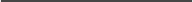 активности, способность к самоконтролю, самооценке при выполнении движений.Развивать интерес к участию в подвижных и спортивных играх и фи- зических упражнениях, активность в самостоятельной двигательной де- ятельности.Формировать умение сохранять устойчивое положение тела, правиль- ную осанку.Учить ходить и бегать, не наталкиваясь друг на друга, с согласован- ными, свободными движениями рук и ног. Приучать действовать сообща, придерживаясь определенного направления передвижения с опорой на зрительные ориентиры, менять направление и характер движения во время ходьбы и бега в соответствии с указанием педагога.Учить ползать, лазать, разнообразно действовать с мячом (брать, де- ржать, переносить, класть, бросать, катать). Учить прыжкам на двух ногах на месте, с продвижением вперед, в длину с места, отталкиваясь двумя ногами. начальные представления о некоторых видах спорта. Воспитывать интерес и любовь к спорту, формировать начальные представления о не-которых видах спорта.Подвижные игры. Развивать у детей желание играть вместе с воспита- телем в подвижные игры с простым содержанием, несложными движения- ми. Способствовать развитию умения детей играть в игры, в ходе которых совершенствуются основные движения (ходьба, бег, бросание, катание). Учить выразительности движений, умению передавать простейшие дейс- твия некоторых пepcoнажей (попрыгать, как зайчики; поклевать зернышки и попить водичку, как цыплята, и т. п.).Здоровьесберегающие технологииЗдоровьесберегающие технологии – это технологии, направленные на сохранение здоровья и активное формирование здорового образа жизни и здоровья воспитанников.2.6. Формы, способы, методы и средства реализации ПрограммыОсобенности общей организации образовательного пространстваВажнейшим условием реализации программы является создание развивающей и эмоционально комфортной для ребенка образовательной среды. Пребывание в детском саду должно доставлять ребенку радость, а образовательные ситуации должны быть увлекательными. Важнейшие образовательные ориентиры: • обеспечение эмоционального благополучия детей; • создание условий для формирования доброжелательного и внимательного отношения детей к другим людям; • развитие детской самостоятельности (инициативности, автономии и ответственности); • развитие детских способностей, формирующихся в разных видах деятельности. Для реализации этих целей педагоги ДОУ: • проявляют уважение к личности ребенка и используют демократический стиль взаимодействия с ним и с другими педагогами; • создают условия для принятия ребенком ответственности и проявления эмпатии к другим людям; • обсуждают совместно с детьми возникающие конфликты, помогают решать их, вырабатывать общие правила, учат проявлять уважение друг к другу; • обсуждают с детьми важные жизненные вопросы, стимулируют проявление позиции ребенка; • обращают внимание детей на тот факт, что люди различаются по своим убеждениям и ценностям, обсуждать, как это влияет на их поведение; • обсуждают с родителями (законными представителями) целевые ориентиры, на достижение которых направлена деятельность педагогов, и вовлекают членов семьи в совместное взаимодействие по достижению этих целей.Адекватная организация образовательной среды стимулирует развитие уверенности в себе, оптимистического отношения к жизни, дает право на ошибку, формирует познавательные интересы, поощряет готовность к сотрудничеству и поддержку другого в трудной ситуации, то есть обеспечивает успешную социализацию ребенка и становление его личности. Изучаемые детьми темы выступают как материал для достижения целей образовательной работы — развития способностей и инициативы ребенка, овладения доступными для дошкольного возраста культурными средствами (наглядными моделями и символами). Благодаря этому образовательная программа становится залогом подготовки детей к жизни в современном обществе, требующем умения учиться всю жизнь и при этом разумно и творчески относиться к действительности. Все ситуации повседневной жизни, в которых оказывается ребенок в детском саду, имеют образовательное значение: на прогулке и во время режимных моментов ребенок выстраивает отношение к себе и другим, учится быть инициативным и принимать решения, использовать свое мышление и воображение.Вариативные формы, способы, методы и средства реализации Программы осуществляются с учетом базовых принципов Стандарта и обеспечивают активное участие ребенка в образовательном процессе в соответствии со своими возможностями и интересами, личностно-развивающий характер взаимодействия и общения и др2.7. Особенности образовательной деятельности разных видов и культурных практикКультурные практики, представляют собой разнообразные, основанные на текущих и перспективных интересах ребенка виды самостоятельной деятельности, поведения и опыта, складывающегося с первых дней его жизни; обеспечивают активную и продуктивную образовательную деятельность ребенка. Они включают обычные для него (привычные, повседневные) способы самоопределения и самореализации, тесно связанные с содержанием его бытия и события с окружающими и поэтому обеспечивают реализацию универсальных культурных умений ребенка.Такие умения интенсивно формируются в период раннего детства, а затем «достраиваются» и совершенствуются в течение всей последующей жизни: исследовательские, коммуникативные, художественные, организационные, образовательные, проектные. Они включают готовность и способность ребенка действовать во всех обстоятельствах жизни и деятельности на основе культурных норм и выражают: содержание, качество и направленность его действий и поступков; индивидуальные особенности его действий; принятие общезначимых культурных образцов деятельности и поведения.Данные культурные умения реализуются в образовательном процессе через разные виды образовательной деятельности ребенка и взрослого (взаимодействия), группы детей: - на занятиях, если создать для этого необходимые условия - предложить детям специальные задания, при выполнении которых они будут вступать в отношения сотрудничества (согласования и соподчинения действий);      - в спонтанной игре (самостоятельные действия - собственные пробы, поиск,     выбор, манипулирование предметами и действиями, конструирование, фантазирование, наблюдение-изучение-исследование);       - в  свободной  деятельности  различного  вида  (творческой,  продуктивной,коммуникативной и др.)-  в различных режимных моментах (подготовка к прогулке, прогулка, общественно-полезный труд, гигиенические процедуры, подготовка ко сну, чтение художественной литературы, подготовка к приему пищи и др.).      Игровая деятельность пронизывает весь образовательный процесс, становится         образом жизни для ребенка.2.8. Способы направления поддержки детской инициативы       Детская инициатива проявляется в свободной самостоятельной деятельности детей по выбору и интересам. Возможность играть, рисовать, конструировать, сочинять и пр. в соответствии с собственными интересами является важнейшим источником эмоционального благополучия ребенка в детском саду.Обеспечение эмоционального благополучия ребенка Обеспечение эмоционального благополучия ребенка достигается за счет уважения к его индивидуальности, чуткости к его эмоциональному состоянию, поддержки его чувства собственного достоинства. В группе педагоги создают атмосферу принятия, в которой каждый ребенок чувствует, что его ценят и принимают таким, какой он есть; могут выслушать его и понять.  Для обеспечения в группе эмоционального благополучия педагоги группы:• общаются с детьми доброжелательно, без обвинений и угроз;• внимательно выслушивают детей, показывают, что понимают их чувства, помогают делиться своими переживаниями и мыслями;• помогают детям обнаружить конструктивные варианты поведения;• создают ситуации, в которых дети при помощи разных культурных средств (игра, рисунок, движение и т. д.) могут выразить свое отношение к личностно-значимым для них событиям и явлениям, в том числе происходящим в детском саду; • обеспечивают в течение дня чередование ситуаций, в которых дети играют вместе и могут при желании побыть в одиночестве или в небольшой группе детей.Формирование доброжелательных, внимательных отношений Воспитание у детей доброжелательного и внимательного отношения к людям возможно только в том случае, если педагог сам относится к детям доброжелательно и внимательно, помогает конструктивно разрешать возникающие конфликты. Для формирования у детей доброжелательного отношения к людям педагоги: • устанавливают понятные для детей правила взаимодействия; • создают ситуации обсуждения правил, прояснения детьми их смысла; • поддерживают инициативу детей старшего дошкольного возраста по созданию новых норм и правил (когда дети совместно предлагают правила для разрешения возникающих проблемных ситуаций).Развитие самостоятельности Развитие самостоятельности включает две стороны: адаптивную (умение понимать существующие социальные нормы и действовать в соответствии с ними) и активную (готовность принимать самостоятельные решения).В ходе реализации Программы дошкольники получают позитивный социальный опыт создания и воплощения собственных замыслов. Дети должны чувствовать, что их попытки пробовать новое, в том числе и при планировании собственной жизни в течение дня, будут поддержаны взрослыми. Это возможно в том случае, если образовательная ситуация будет строиться с учетом детских интересов. Образовательная траектория группы детей может меняться с учетом происходящих в жизни дошкольников событий.Самостоятельность человека (инициативность, автономия, ответственность) формируется именно в дошкольном возрасте, разумеется, если взрослые создают для этого условия.Для формирования детской самостоятельности педагоги группы  выстраивают образовательную среду таким образом, чтобы дети могли: 	 • учиться на собственном опыте, экспериментировать с различными объектами, в том числе с растениями;  • изменять или конструировать игровое пространство в соответствии с возникающими игровыми ситуациями;  	• быть автономными в своих действиях и принятии доступных им решений.  	С целью поддержания детской инициативы педагоги регулярно создают ситуации, в которых дошкольники учатся: 	 • при участии взрослого обсуждать важные события со сверстниками;  • совершать выбор и обосновывать его (например, детям можно предлагать специальные способы фиксации их выбора);  • предъявлять и обосновывать свою инициативу (замыслы, предложения и пр.); 	 • планировать собственные действия индивидуально и в малой группе, команде;  • оценивать результаты своих действий индивидуально и в малой группе, команде.  	Все утренники и праздники создаются с учетом детской инициативы и включают импровизации и презентации детских произведений. 	 Особенности организации предметно-пространственной среды для развития самостоятельности. Развивающая предметно-пространственная среда создана посредством различных материалов для игр, рисования, лепки, конструирования по замыслу, рассматривания альбомов, книг, иллюстраций, оснащение для самостоятельных физических упражнений и т.д. Общий объем самостоятельной деятельности детей (игры, подготовка к образовательной деятельности, личная гигиена) соответствует требованиям действующих СанПиН: 3-4 часа в день для всех возрастных групп.Создание условий для развития свободной игровой деятельности  Игра — одно из наиболее ценных новообразований дошкольного возраста. Играя, ребенок свободно и с удовольствием осваивает мир во всей его полноте — со стороны смыслов и норм, учась понимать правила и творчески преобразовывать их. Развитие свободной игровой деятельности требует поддержки со стороны взрослого. При этом роль педагога в игре может быть разной в зависимости от возраста детей, уровня развития игровой деятельности, характера ситуации и пр. Педагог может выступать в игре и в роли активного участника, и в роли внимательного наблюдателя.  С целью развития игровой деятельности педагоги:  • создают в течение дня условия для свободной игры детей;  • определяют игровые ситуации, в которых детям нужна косвенная помощь;  • наблюдают за играющими детьми и понимать, какие именно события дня отражаются в игре;  • отмечают детей с развитой игровой деятельностью от тех, у кого игра развита слабо;  • косвенно руководят игрой, если игра носит стереотипный характер (например, предлагают новые идеи или способы реализации детских идей).Особенности организации предметно-пространственной среды для развития игровой деятельности. Игровая среда должна стимулирует детскую активность и постоянно обновляется в соответствии с текущими интересами и инициативой детей. Игровое оборудование разнообразное и легко трансформируется. Дети имеют возможность участвовать в создании и обновлении игровой среды. Возможность внести свой вклад в ее усовершенствование имеют и родители.Создание условий для развития познавательной деятельности Обучение наиболее эффективно тогда, когда ребенок занят значимым и интересным исследованием окружающего мира, в ходе которого он самостоятельно и при помощи взрослого совершает открытия. Педагоги создают ситуации, в которых может проявляться детская познавательная активность, а не просто воспроизведение информации. Ситуации, которые могут стимулировать познавательное развитие (то есть требующие от детей развития восприятия, мышления, воображения, памяти), возникают в повседневной жизни ребенка постоянно: на прогулках, во время еды, укладывания спать, одевания, подготовки к празднику и т. д. Стимулировать детскую познавательную активность педагог может:• регулярно предлагая детям вопросы, требующие не только воспроизведения информации, но и мышления;• регулярно предлагая детям открытые, творческие вопросы, в том числе — проблемно-противоречивые ситуации, на которые могут быть даны разные ответы;• обеспечивая в ходе обсуждения атмосферу поддержки и принятия;• позволяя детям определиться с решением в ходе обсуждения той или иной ситуации;• организуя обсуждения, в которых дети могут высказывать разные точки зрения по одному и тому же вопросу, помогая увидеть несовпадение точек зрения;• строя обсуждение с учетом высказываний детей, которые могут изменить ход дискуссии;• помогая детям обнаружить ошибки в своих рассуждениях;• помогая организовать дискуссию;• предлагая дополнительные средства (двигательные, образные, в т. ч. наглядные модели и символы), в тех случаях, когда детям трудно решить задачу.Особенности организации предметно-пространственной среды для развития познавательной деятельности. Среда должна быть насыщенной, предоставлять ребенку возможность для активного исследования и решения задач, содержать современные материалы (конструкторы, материалы для формирования сенсорики, наборы для экспериментирования и пр.).Создание условий для развития проектной деятельностиВ дошкольном возрасте у детей должен появиться опыт создания собс- твенного замысла и воплощения своих проектов. В дошкольном возрасте дети могут задумывать и реализовывать исследовательские, творческие и нормативные проекты.С целью развития проектной деятельности в группе следует создавать открытую атмосферу, которая вдохновляет детей на проектное действие и поощряет его. Необходимо регулярно выделять время для проектной деятельности, создавать условия для презентации  проектов.С целью развития проектной деятельности педагоги  должны:• создавать проблемные ситуации, которые инициируют детское лю- бопытство, стимулируют стремление к  исследованию;• быть внимательными к детским вопросам, возникающим в разных ситуациях, регулярно предлагать проектные образовательные ситуации   в ответ на заданные детьми вопросы;• поддерживать детскую автономию: предлагать детям самим выдви- гать проектные решения;• помогать детям планировать свою деятельность при выполнении своего замысла;• в ходе обсуждения предложенных детьми проектных решений под- держивать их идеи, делая акцент на новизне каждого предложенного ва- рианта;• помогать детям сравнивать предложенные ими варианты решений, аргументировать выбор варианта.Особенности организации предметно-пространственной среды для развития проектной деятельности.  Стимулируя детей к исследованию  и творчеству, следует предлагать им большое количество увлекательных материалов и оборудования. Природа и ближайшее окружение — важные элементы среды исследования, содержащие множество явлений и объектов, которые можно использовать в совместной исследовательской деятельности воспитателей и детей.Создание условий для самовыражения средствами искусстваВ дошкольном возрасте дети должны получить опыт осмысления происходящих событий и выражения своего отношения к ним при помощи культурных средств — линий, цвета, формы, звука, движения, сюжета и пр.Для того чтобы дети научились выражать себя средствами искусства, педагоги:• планируют время в течение дня, когда дети могут создавать свои произведения;• создают атмосферу принятия и поддержки во время занятий творческими видами деятельности;• оказывают помощь и поддержку в овладении необходимыми для занятий техническими навыками;• предлагают такие задания, чтобы детские произведения не были стереотипными, отражали их замысел;• поддерживают детскую инициативу в воплощении замысла и выборе необходимых для этого средств;• организовывают события, мероприятия, выставки проектов, на которых дошкольники могут представить свои произведения для детей разных групп и родителей.Особенности организации предметно-пространственной среды для самовыражения средствами искусства. Образовательная среда должна обеспечивать наличие необходимых материалов, возможность заниматься разными видами деятельности: живописью, рисунком, игрой на музыкаль- ных инструментах, пением, конструированием, актерским мастерством, танцем, различными видами ремесел, поделками по дереву, из глины и пр.Создание условий для физического развитияФизическое развитие очень важно для здоровья детей, потому что позволяет реализовать их врожденное стремление к движению. Становление детской идентичности, образа Я тесно связано с физическим развитием ребенка, с его ловкостью, подвижностью,  активностью.Для того чтобы стимулировать физическое развитие детей,  важно:• ежедневно предоставлять детям возможность активно  двигаться;• обучать детей правилам безопасности;• создавать доброжелательную атмосферу эмоционального принятия, способствующую проявлениям активности всех детей (в том числе и ме- нее активных) в двигательной сфере;• использовать различные методы обучения, помогающие детям с раз- ным уровнем физического развития с удовольствием бегать, лазать, прыгать. Особенности организации предметно-пространственной среды для физического развития. Среда должна стимулировать физическую активность детей, присущее им желание двигаться, познавать, побуждать к подвижным играм. В ходе подвижных игр, в том числе спонтанных, дети должны иметь возможность использовать игровое и спортивное оборудование. Игровая площадка должна предоставлять условия для развитиякрупной моторики.Игровое пространство (как на площадке, так и в помещениях) должно быть трансформируемым (меняться в зависимости от игры и предоставлять достаточно места для двигательной  активности).2.9. Особенности взаимодействия семьям воспитанниковОсновные цели и задачиВажнейшим условием обеспечения целостного развития личности ребенка является развитие конструктивного взаимодействия с семьей.Ведущая цель — создание необходимых условий для формирования ответственных взаимоотношений с семьями воспитанников и развития компетентности родителей (способности разрешать разные типы социальнo-педагогических ситуаций, связанных с воспитанием ребенка); обеспечение права родителей на уважение и понимание, на участие в жизни детского сада. Родителям и воспитателям необходимо преодолеть субординацию, монологизм в отношениях друг с другом, отказаться от привычки критиковать друг друга, научиться видеть друг в друге не средство решения своих проблем, а полноправных партнеров, сотрудников. Основные задачи взаимодействия детского сада с семьей: • изучение отношения педагогов и родителей к различным вопросам воспитания, обучения, развития детей, условий организации разнообразной деятельности в детском саду и семье; • знакомство педагогов и родителей с лучшим опытом воспитания в детском саду и семье, а также с трудностями, возникающими в семейном и общественном воспитании дошкольников; • информирование друг друга об актуальных задачах воспитания и обучения детей и о возможностях детского сада и семьи в решении данных задач; • создание в детском саду условий для разнообразного по содержанию и формам сотрудничества, способствующего развитию конструктивного взаимодействия педагогов и родителей с детьми; • привлечение семей воспитанников к участию в совместных с педагогами мероприятиях, организуемых в городе; • поощрение родителей за внимательное отношение к разнообразным стремлениям и потребностям ребенка, создание необходимых условий для их удовлетворения в семье.Основные направления и формы взаимодействия с семьей      Определяющей целью разнообразной совместной деятельности в триаде «педагоги-родители-дети» является удовлетворение не только базисных стремлений и потребностей ребенка, но и стремлений и потребностей родителей и педагогов.  Совместная деятельность воспитывающих взрослых организована в разнообразных традиционных и инновационных формах (акции, семейные клубы, вечера вопросов и ответов, праздники, прогулки, экскурсии, проектная деятельность).Содержание работы с родителями реализуется через разнообразные формы. Главное донести до родителей знания. В работе используем традиционные и нетрадиционные формы общения педагога с родителями дошкольников.Традиционные формы подразделяются на коллективные (родительские собрания, конференции, круглые столы) и индивидуальные (беседы, консультации, посещение на дому), а также наглядно-информационные (выставки, стенды, ширмы, папки – передвижки).Нетрадиционные формы  организации общения педагогов и родителей.- Информационно – аналитические. Сюда входит выявление интересов, потребностей, запросов родителей, уровня их педагогической грамотности. Проводится с помощью социалистических срезов, опросов.- Познавательные. Ознакомление родителей с возрастными и психологическими особенностями детей дошкольного возраста. Формирование у родителей практических навыков воспитания детей. Проводятся семинары-практикумы, педагогическая гостиная, проведение собраний в нетрадиционной форме, педагогическая библиотека для родителей.-  Наглядно – информационные. Ознакомление родителей с работой ДОУ, особенностями воспитания детей. Это информационные проекты для родителей, организация дней (недель) открытых дверей, открытых просмотров занятий и других видов деятельности детей, выпуск газет.        -  -  Досуговые. Установление эмоционального контакта между педагогами, детьми. Это совместные досуги, праздники, участие родителей и детей в выставках т.п.Непрерывное образование воспитывающих взрослых  В современном быстро меняющемся мире родители и педагоги должны непрерывно повышать свое образование. Под образованием родителей понимается обогащение знаний, установок и умений, необходимых для ухода за детьми и их воспитания, гармонизации семейных отношений; выполнения родительских ролей в семье и обществе. При этом образование родителей важно строить не на императивном принципе, диктующем, как надо воспитывать детей, а на принципе личностной центрированности.  Основными формами просвещения  выступают: родительские собрания (общие детсадовские, групповые), родительские и педагогические чтения.  Родителям предоставляется право выбора форм и содержания взаимодействия с партнерами, обеспечивающими их образование (социальным педагогом, психологом, старшим воспитателем, группой родителей и пр.).Основные формы обучения родителей: лекции, семинары, мастер-классы, тренинги, проекты, игры.Совместная деятельность педагогов, родителей, детей        Определяющей целью разнообразной совместной деятельности в триаде «педагоги-родители-дети» является удовлетворение не только базисных стремлений и потребностей ребенка, но и стремлений и потребностей родителей и педагогов. Совместная деятельность воспитывающих взрослых организуется в разнообразных традиционных и инновационных формах (акции, вечера музыки и поэзии,  семейные гостиные, фестивали, вечера вопросов и ответов, праздники, прогулки, экскурсии, проектная деятельность). В этих формах совместной деятельности заложены возможности коррекции поведения родителей и педагогов, предпочитающих авторитарный стиль общения с ребенком; воспитания у них бережного отношения к детскому творчеству.Проектная деятельность. Все большую актуальность приобретает такая форма совместной деятельности, как проекты. Они меняют роль воспитывающих взрослых в управлении детским садом, в развитии партнерских отношений, помогают им научиться работать в «команде», овладеть способами коллективной мыслительной деятельности; освоить алгоритм создания проекта, отталкиваясь от потребностей ребенка; достичь позитивной открытости по отношению к коллегам, воспитанникам и родителям, к своей личности; объединить усилия педагогов, родителей и детей с целью реализации проекта.2. 10 Особенности организации педагогической диагностики и мониторинга2.10.1 Педагогическая диагностикаРеализация программы «От рождения до школы» предполагает оценку индивидуального развития детей. Такая оценка производится педагогическим работником в рамках педагогической диагностики (оценки индивидуального развития дошкольников, связанной с оценкой эффективности педагогических действий и лежащей в основе их дальнейшего планирования).Педагогическая диагностика проводится в ходе наблюдений за активностью детей в спонтанной и специально организованной деятельности. Инструментарий для педагогической диагностики — карты наблюдений детского развития, позволяющие фиксировать индивидуальную динамику и перспективы развития каждого ребенка в ходе:- коммуникации со сверстниками и взрослыми (как меняются способы установления и поддержания контакта, принятия совместных решений, разрешения конфликтов, лидерства и пр.);- игровой деятельности; - познавательной деятельности (как идет развитие детских способностей, познавательной активности);- проектной деятельности (как идет развитие детской инициативности, ответственности и автономии, как развивается умение планировать и организовывать свою деятельность);- художественной деятельности;- физического развития.Карты наблюдений детского развития, составлены по пяти образовательным областям в соответствии с ФГОС ДО: «Социально-коммуникативное развитие», «Познавательное развитие», «Речевое развитие», «Художественно эстетическое развитие», «Физическое развитие». Оценка педагогического процесса связана оценкой индивидуального развития ребенка по образовательным областям в бальной системе:1 балл – ребенок не может выполнить все параметры оценки, помощь взрослого не принимает;2 балла – ребенок выполняет все параметры оценки с частичной помощью взрослого;3 балла - ребенок выполняет все параметры оценки самостоятельно.Педагогическая диагностика проводится в начале и в конце учебного года для проведения сравнительного анализа и решения следующих образовательных задач:1)  индивидуализации образования (в том числе поддержки ребенка, построения его образовательной траектории (индивидуальный маршрут развития ребенка) или профессиональной коррекции особенностей его развития);2)  оптимизации работы с группой детей.В ходе образовательной деятельности педагоги создают диагностические ситуации, чтобы оценить индивидуальную динамику детей и скорректировать свои действия.Диагностика готовности детей к школе проводится по методике Керна-Иерассика.2.10.2 Мониторинг образовательного процесса в детском садуМониторинг образовательного процесса может быть определен как система организации сбора, хранения, обработки и распространения информации о деятельности педагогической системы, для непрерывного слежения за ее состоянием и прогнозирования развития.Мониторинг в отличие от диагностики имеет более широкий спектр возможностей благодаря своей регулярности, строгой направленности на решение задач управления и высокой технологичности.Мониторинг позволяет обнаружить эффективность реализуемой образовательной деятельности и всегда ориентирован на цели этой деятельности. Система мониторинга подразумевает, помимо ожидаемых результатов, обнаружение и неожиданных эффектов, и прогнозирование проблематики в будущем. (Приложение № 6)Мониторинг предполагает:- постоянный сбор информации об объектах контроля, т. е. выполнение функции слежения;- изучение объекта по одним и тем же критериям с целью выявления динамики изменений;- компактность, минимальность измерительных процедур и их включенность в педагогический процесс.Этапы мониторинга также схожи с этапами диагностической деятельности:1. Определение объекта и цели мониторинга, формулирование эталона, определение критериев и показателей, диагностических методов.2. Практический сбор информации об объекте мониторинга.3. Обработка и анализ полученной, а также уже имеющейся информации из существующих источников.4. Интерпретация и комплексная оценка объекта на основе полученной информации, прогноз развития объекта.5. Принятие управленческого решения об изменении деятельности.Результаты педагогического мониторинга можно охарактеризовать как:- описательные, ограничивающиеся выявлением отдельных (иногда несущественных) связей и процессов объекта исследования;- сущностные, определяющие особенности и характер протекания значимых внутренних связей и процессов объекта;- репродуктивные, характеризующие развитие объекта в прошлом на основании ранее полученных данных;- продуктивные, прогнозирующие развитие объекта в целом или отдельных его сторон, свойств, качеств;- интегральные, исследующие важнейшие внутренние и внешние связи, свойства, отношения объекта исследования.  ОРГАНИЗАЦИОННЫЙ РАЗДЕЛ 3.1 Методическое обеспечение программы. Средства обучения и воспитания           В соответствии с ФГОС, материально-техническое обеспечение программы включает в себя учебно-методический комплект, оборудование, оснащение (предметы). Для эффективной реализации Программы и качественной организации образовательной деятельности используют разнообразные средства обучения:• технические: мультифункциональное устройство обеспечивающее печать, копирование и сканирование документов, цветной принтер, магнитофон;наглядно-дидактические: альбомы и сюжетные картины для рассматривания, серии картин по ознакомлению с окружающим миром и развитию речи, слайдовые презентации.Реализация Программы осуществляется на основе учебно-методических пособий и материалов, позволяющих содержательно наполнить образовательную деятельность по основным направлениям дошкольного образования в соответствии с ФГОС ДО (Приложение № 7). 3.2 РАСПОРЯДОК ДНЯ  ДЕТЕЙ 2-3 летПравильный распорядок дня — это рациональная продолжительность и разумное чередование различных видов деятельности и отдыха детей в течение суток. Основным принципом правильного построения распорядка является его соответствие возрастным психофизиологическим особенностям детей.Режим дня составлен с расчетом на 12-часовое пребывание ребенка в детском саду. Физкультурно-оздоровительная работаВ группе постоянно проводится работа по укреплению здоровья детей, закаливанию организма и совершенствованию его функций. В течении дня обеспечивается оптимальный двигательный режим – рациональное сочетание различных видов занятий и форм двигательной активности, в котором общая продолжительность двигательной активности составляет не менее 60% от всего времени бодрствования.Режим двигательной активности3.3 Особенности традиционных событий, праздников, мероприятийВ соответствии с требованиями ФГОС ДО, в программу включен раздел «Культурно-досуговая деятельность», посвященный особенностям традиционных событий, праздников, мероприятий. Развитие культурно-досуговой деятельности дошкольников по интересам позволяет обеспечить каждому ребенку отдых (пассивный и активный), эмоциональное благополучие, способствует формированию умения занимать себя.           Отдых. Развиваем желание в свободное время заниматься интересной и содержательной деятельностью. Формируем основы досуговой культуры (игры, чтение книг, рисование, лепка, конструирование, прогулки, походы и т. д.).Развлечения. Создаём условия для проявления культурно-познавательных потребностей, интересов, запросов и предпочтений, а также использования полученных знаний и умений для проведения досуга. Способствуем появлению спортивных увлечений, стремления заниматься спортом.Праздники. Формируем у детей представления о будничных и праздничных днях. Вызываем эмоционально положительное отношение к праздникам, желание активно участвовать в их подготовке (украшение групповой комнаты, музыкального зала, участка детского сада и т. д.). Воспитываем внимание к окружающим людям, стремление поздравить их с памятными событиями, преподнести подарки, сделанные своими руками.Самостоятельная деятельность. Создаём условия для развития индивидуальных способностей и интересов детей (наблюдения, экспериментирование, собирание коллекций и т. д.). Формируем умение и потребность организовывать свою деятельность, соблюдать порядок и чистоту. Развивать умение взаимодействовать со сверстниками, воспитателями и родителями.Творчество. Развиваем художественные наклонности в пении, рисовании, музицировании. Поддерживаем увлечения детей разнообразной художественной и познавательной деятельностью, создавать условия для посещения кружков и студий.Праздники. Новый год, День защитника Отечества, 8 Марта, День Победы, «Осень», «Весна», «Лето»; . Спортивные развлечения. «Веселые старты», «Подвижные игры», «Зимние состязания» Развитие культурно-досуговой деятельности дошкольников по интересам позволяет обеспечить каждому ребенку отдых (пассивный и активный), эмоциональное благополучие, способствует формированию умения занимать себя. Задачи по организации досуга детей:Содействовать созданию эмоционально-положительного климата в группе и детском саду, обеспечивать детям чувство комфорта и защищенности. Привлекать детей к посильному участию в играх, забавах, развлечениях и праздниках. Развивать умение следить за действиями заводных игрушек, сказочных героев, адекватно реагировать на них. Способствовать формированию навыка перевоплощения в образы сказочных героев. Отмечать праздники в соответствии с возрастными возможностями и интересами детей.3.4 Особенности организации развивающей предметно-пространственной среды      Образовательная среда в группе – это специально созданные условия, необходимые для полноценного проживания ребенком дошкольного детства. Определенное пространство, организованно оформленное и предметно насыщенное, приспособленное для удовлетворения потребностей ребенка в познании, общении, труде, в физическом и духовном развитии в целом. Включающая в себя обеспечение активной жизнедеятельности ребенка, становления его субъективной позиции, развития творческих проявлений всеми доступными, побуждающими к самовыражению средствами.Развивающая предметно-пространственная среда группы выступает как динамичное пространство, подвижное и легко изменяемое. Подобная организация пространства позволяет дошкольникам выбирать интересные для себя занятия, чередовать их в течение дня, а педагогу дает возможность эффективно организовывать образовательный процесс с учетом индивидуальных особенностей детей. Оснащение уголков меняется в соответствии с тематическим планированием образовательного процесса.Развивающая предметно-пространственная среда группы:- содержательно-насыщенная, развивающая;- трансформируемая;- полифункциональная;- вариативная;- доступная;- безопасная;- здоровьесберегающая;- эстетически-привлекательная.Основные принципы организации средыОборудование помещений дошкольного учреждения безопасно, эстетически привлекательно и развивающее. Мебель соответствует росту и возрасту детей, игрушки — обеспечивают максимальный для данного возраста развивающий эффект.Оборудование помещений дошкольного учреждения безопасно, здоровьесберегающее, эстетически привлекательное и развивающее. Мебель соответствовует росту и возрасту детей, игрушки — обеспечивают максимальный для данного возраста развивающий эффект.Развивающая предметно-пространственная среда насыщенна, пригодна для совместной деятельности взрослого и ребенка, и самостоятельной деятельности детей, отвечающей потребностям детского возраста..Развивающая предметно-пространственная среда организовывается как культурное пространство, которое оказывает воспитывающее влияние на детей (изделия народного искусства, репродукции, портреты великих людей, предметы старинного быта и пр.).Пространство группы организовано в виде хорошо разграниченных зон («центры», «уголки», «площадки»), оснащено большим количеством развивающих материалов (книги, игрушки, материалы для творчества, развивающее оборудование и пр.). Все предметы доступны детям.ПриложенияПриложение № 1Учебный план по реализации образовательной программы в общеразвивающей группе «Акварельки» от 2 до 3 лет на 2019 -2020 уч. годПриложение № 2Расписание организованной образовательной деятельности Приложение №3Проектно – тематическое планирование по образовательным областям«Познавательное развитие»«Формирование элементарных математических представлений»(И. А. Помораева, В. А. Позина «Формирование элементарных математических представлений») вторая группа раннего возраста:Календарно – тематическое планирование  по ознакомлению с предметным и социальным окружением (О. В. Дыбина «Ознакомление с предметным социальным окружением») Вторая группа раннего возраста (2-3года)Календарно – тематическое планирование  по ознакомлению с миром природы (О. А. Соломенникова «Ознакомление с природой в детском саду»): Вторая группа раннего возраста (2-3 года)Календарно – тематическое планирование по развитию речи (В. В. Гербова «Развитие речи в детском саду»): Вторая группа раннего возраста (2-3года)Календарно – тематическое планирование по рисованию (Т. С. Комарова «Изобразительная деятельность в детском саду»)Календарно – тематическое планирование по лепке (Т. С. Комарова«Изобразительная деятельность в детском саду»):Календарно-перспективное планирование по музыке:Календарно – тематическое планирование  по физическому развитию (С. Ю. Федорова «Примерные планы физкультурных занятий с детьми 2-3лет»): Вторая группа раннего возрастаКомплексно - тематическое планирование	Приложение №4Циклограмма образовательной деятельности Приложение №5Система работы с родителями                              Приложение № 6Оценка педагогического процесса связана оценкой индивидуального развития ребенка по образовательным областям в бальной системе:1 балл – ребенок не может выполнить все параметры оценки, помощь взрослого не принимает;2 балла – ребенок выполняет все параметры оценки с частичной помощью взрослого;3 балла - ребенок выполняет все параметры оценки самостоятельно.Образовательная область «Социально-коммуникативное развитие»Образовательная область «Познавательное развитие»Образовательная область «Речевое развитие»Образовательная область «Физическое развитие» Приложение № 7Методическое обеспечение Программы Основная образовательная программа дошкольного образования «От рождения дошколы» Под редакцией Н.Е. Вераксы, Т.С Комаровой, М.А. Васильевой. – 3-е изд., испр. И доп. – М.: МОЗАИКА-СИНТЕЗ, 2017г. – 368 с.Образовательна я область«СОЦИАЛЬНО – КОММУНИКАТИВНОЕ РАЗВИТИЕ»   Буре Р.С. Социально- нравственное воспитание дошкольников (3-7 лет)   Белая К.Ю. Формирование основ безопасности у дошкольников (3–7 лет).   Борисова М.М. Малоподвижные игры и игровые упражнения. Для занятий с  детьми 3–7 лет.   Куцакова Л.В. Трудовое воспитание в детском саду: Для занятий с детьми 3–7 лет.Образовательна я область«ПОЗВАТЕЛЬНОЕ РАЗВИТИЕ»   Павлова Л.Ю. Сборник дидактических игр по ознакомлению с окружающим миром (3-7 лет)    Помораева И.А., Позина В. А. Формирование элементарных математических представлений: Вторая группа раннего возраста (2-3 года)Электронные образовательные ресурсы (ЭОР)   Помораева И. А., Позина В. А. Формирование элементарных ма- тематических представлений: Вторая группа раннего возраста (2–3 года).    Соломенникова О. А. Ознакомление с природой в детском саду: Вторая группа раннего возраста (2–3 года).Электронные образовательные ресурсы (ЭОР)     Соломенникова О. А. Ознакомление с природой: Вторая группа раннего возраста (2–3 года).Образовательна я область«РЕЧЕВОЕ РАЗВИТИЕ»Ге р бова В. В. Развитие речи в детском саду: Вторая группа раннего возраста (2–3 года).Электронные образовательные ресурсы (ЭОР)Гербова В. В. Развитие речи в детском саду: Вторая группа раннего возраста (2–3 года).Хрестоматия для чтения детям в детском саду и дома: 1–3 года.Образовательна я область«ХУДОЖЕСТВЕННО- ЭСТЕТИЧЕСКОЕ РАЗВИТИЕ»Комарова Т. С. Детское художественное творчество: Для работы с детьми 2–7 лет.Зацепина М. Б. Музыкальное воспитание в детском саду: Для работы с детьми 2–7 лет.Электронные образовательные ресурсы (ЭОР)К о м а р о в а Т. С. Изобразительная деятельность в детском саду.Образовательна я область«ФИЗИЧЕСКОЕ  РАЗВИТИЕ»       Фёдорова С.Ю. Примерные планы физкультурных занятий с детьми 2-3лет: вторая группа раннего возраста.     Борисова М. М. Малоподвижные игры и игровые упражнения: Для занятий с детьми 3–7 летПензулае ва Л. И. Оздоровительная гимнастика: комплексы уп- ражнений для детей 3–7 лет.ИГРОВАЯ ДЕЯТЕЛЬНОСТЬГубанова Н. Ф. Развитие игровой деятельности: Вторая группа раннего возраста (2–3 года).Приложение № 8Организация режима пребывания детей общеразвивающей группы «Акварельки»  II группы раннего возраста Литература:Программа «От рождения до школы» / Под редакцией Н.Е. Вераксы, Т.С. Комаровой, М.А. Васильевой –М.:Мозаика- Синтез, 2017г.Перспективное планирование «От рождения до школы» / Под редакцией Н.Е. Вераксы, Т.С. Комаровой, М.А. Васильевой –М.:Мозаика- Синтез. Белая К.Ю. Формирование основ безопасности у дошкольников (3–7 лет).Буре Р. С. Социально-нравственное воспитание дошкольников (3–7 лет). Варенцова Н.С. Обучение дошкольников грамотеБуре Р.С. Социально- нравственное воспитание дошкольников (3-7 лет)Белая К.Ю. Формирование основ безопасности у дошкольников (3–7 лет). Борисова М.М. Малоподвижные игры и игровые упражнения. Для занятий с  детьми 3–7 лет. Куцакова Л.В. Трудовое воспитание в детском саду: Для занятий с детьми 3–7 лет.Павлова Л.Ю. Сборник дидактических игр по ознакомлению с окружающим миром (3-7 лет) Помораева И.А., Позина В. А. Формирование элементарных математических представлений: Вторая группа раннего возраста (2-3 года)Гербова В. В. Развитие речи в детском саду: Вторая группа раннего возраста (2–3 года).Комарова Т. С. Детское художественное творчество: Для работы с детьми 2–7 лет.Зацепина М. Б. Музыкальное воспитание в детском саду: Для работы с детьми 2–7 лет. Фёдорова С.Ю. Примерные планы физкультурных занятий с детьми 2-3лет: вторая группа раннего возраста.  Борисова М. М. Малоподвижные игры и игровые упражнения: Для занятий с детьми 3–7 летПензулаева Л. И. Оздоровительная гимнастика: комплексы уп- ражнений для детей 3–7 лет.Губанова Н. Ф. Развитие игровой деятельности: Вторая группа раннего возраста (2–3 года).Возрастная группаДлительность ООДМаксимально допустимый объем образовательной нагрузки в I половине дняМаксимально допустимый объем образовательной нагрузки в II половине дня Максимально допустимый объем образовательной нагрузки в течение дняВторая группа раннего развитияНе более 10мин8-10 мин8-10 мин16-20 минБазовый вид  деятельностиВторая группа раннего возрастаФизическое развитиеФизкультура (группа)3 раза в неделюПознавательное  развитиеОзнакомление с окружающим миром1 раз в неделюПознавательное  развитиеФормирование элементарных математических представлений1 раз в неделюРечевое развитиеРазвитие речи2 раза в неделюХудожественно-эстетическое развитиеРисование 1 раз в неделюХудожественно-эстетическое развитиеЛепка 1 раз в неделюХудожественно-эстетическое развитиеМузыка 2 раза в неделюЕжедневно планируетсяЕжедневно планируетсяВзаимодействие взрослого с детьмичтение художественной литературы;конструктивно-модельная деятельность;игровая деятельность:общение при проведении режимных моментовдежурствапрогулкиСамостоятельная деятельность детейсамостоятельные игрыпознавательно-исследовательская деятельностьсамостоятельная двигательная деятельностьОздоровительная работаутренняя гимнастикагигиенические процедурыподвижные и спортивные игры и упражненияфизкультминуткиФормы работыВремя проведенияТехнологии сохранения и стимулирования здоровьяТехнологии сохранения и стимулирования здоровьяВзбадривающая гимнастикаПосле сна в группе каждый день.  Динамические паузыВ середине занятий 1,5-2 мин Подвижные и спортивные игрыКак часть физкультурного занятия, на прогулке, в группе со средней степенью подвижности, ежедневно. Пальчиковая гимнастикаВсей группой ежедневноДорожки здоровьяПосле сна вся группа ежедневно. На физкультурном занятииГимнастика для глазЕжедневно по 3—5 мин в любое свободное время, в зависимости от интенсивности нагрузки.Дыхательная гимнастикаВ разных формах физкультурно-оздоровительной работыТехнологии обучения здоровому образу жизниТехнологии обучения здоровому образу жизниФизкультурные занятияТри раза в неделю (в спортивном зале, на улице)Утренняя гимнастикаЕжедневно в физкультурном зале.Занятия по здоровому образу жизниОдин раз в неделю в режимных процессах, как часть и целое занятие по познанию.Физкультурные досуги, праздникиОдин раз в квартал в физкультурном залеФормы работыВиды занятийКоличество и длительность занятий (в минутах)Физкультурные занятияВ помещении2 раза в неделю 10минФизкультурные занятияНа улице (по погодным условиям)1 раз в неделю 10 минФизкультурно-оздоровительная работа в режиме дняУтренняя гимнастика Ежедневно3 -5 минФизкультурно-оздоровительная работа в режиме дняПодвижные и спортивные игры и упражнения на прогулкеЕжедневно    2 раза (утром и вечером 10 – 15 мин)Физкультурно-оздоровительная работа в режиме дняФизкультминутки  (в середине статического занятия)Ежедневно 3-5 мин Физкультурно-оздоровительная работа в режиме дняГимнастика пробуждения Ежедневно 3минСамостоятельная двигательная деятельностьСамостоятельное использование физкультурного и спортивного оборудованияЕжедневноСамостоятельная двигательная деятельностьСамостоятельные подвижные и спортивные игрыЕжедневно1.Базовая часть (инвариантная) федеральный компонент Базовая часть (инвариантная) федеральный компонент Вторая группа раннего возрастаВторая группа раннего возрастаВторая группа раннего возрастаОбразовательные областиОрганизованная образовательная деятельностьКол-во зан/мин в недКол-во зан/мин в месКол-во зан/мин в годКол-во зан/мин в недКол-во зан/мин в месКол-во зан/мин в годКол-во зан/мин в недКол-во зан/мин в месКол-во зан/мин в год1. 1. Познавательное развитие1. 1. Познавательное развитие1. 1. Познавательное развитие1. 1. Познавательное развитие                    1 раз в неделю                    1 раз в неделюФормирование элементарных математических представлений1/104/4036/3601.2.  Речевое развитие1.2.  Речевое развитие1.2.  Речевое развитие1.2.  Речевое развитие2 раза в неделю2 раза в неделюРазвитие речи2/20                        8/80  72/7202/20                        8/80  72/7202/20                        8/80  72/7201.3. Художественно-эстетическое развитие1.3. Художественно-эстетическое развитие1.3. Художественно-эстетическое развитие1.3. Художественно-эстетическое развитие2 раза в неделю2 раза в неделюИзобразительная деятельностьРисование 1/104/4036/3601/104/4036/3601/104/4036/360Изобразительная деятельность1 раз в неделю1 раз в неделю1 раз в неделюИзобразительная деятельностьЛепка1/104/4036/3601/104/4036/3601/104/4036/3601 раз в неделю1 раз в неделю1 раз в неделюМузыкальная деятельностьМузыка 1/104/4036/3601/104/4036/3601/104/4036/3601.4.  Физическое развитие1.4.  Физическое развитие1.4.  Физическое развитие1.4.  Физическое развитие3 раза в неделю3 раза в неделюФизическая культураФизическая культура3/3012/12072/7203/3012/12072/7203/3012/12072/720ИТОГО:ИТОГО:9/9036/360324/32409/9036/360324/32409/9036/360324/32402.Вариативная часть Вариативная часть 2.1. Речевое развитие2.1. Речевое развитие2.1. Речевое развитие2.1. Речевое развитие1 раз в неделю1 раз в неделюИгротека Монтессори1/104/4036/3601/104/4036/3601/104/4036/360ИТОГО:ИТОГО:1/104/4036/3601/104/4036/3601/104/4036/360ВСЕГО:ВСЕГО:10/10040/400360/360010/10040/400360/360010/10040/400360/3600Дни неделиОбразовательная деятельностьВремя проведенияПонедельникРисованиеФизическая культура09.00 – 09.1015.40 – 15.50ВторникФЭМПХореография09.00 – 09.1015.40 – 15.50СредаРазвитие речиФизическая культура09.00 – 09.1015.40 – 15.50ЧетвергРазвитие речи (Играйка)Окружающий мирХореграфия09.00 – 09.1009.30 – 09.4015.40 – 15.50ПятницаЛепкаФизическая культура (по погодным условиям)09.00 – 09.1015.40 – 15.50№Программное содержание№ страницыСЕНТЯБРЬСЕНТЯБРЬСЕНТЯБРЬ1Развитие предметных действий	102Развитие предметных действий103Развитие предметных действий104Развитие предметных действий10ОКТЯБРЬОКТЯБРЬОКТЯБРЬ5Формирование  умения различать предметы по форме и называть: кубик, шарик.Формирование умения производить действия с предметами: обводить форму предмета, катать, ставить.116Формирование  умения различать предметы по форме и называть: кубик, шарик.Формирование умения производить действия с предметами: обводить форму предмета ладошкой, катать, ставить.127Формирование  умения различать предметы по форме и называть их: кирпичик, шарик.Формирование умения производить действия с предметами: «гладить» ладошкой, катать, ставить, сооружать простейшие постройки.128Формирование  умения различать предметы по форме и называть их: кирпичик, кубик.Формирование умения сооружать простые постройки.13НОЯБРЬНОЯБРЬНОЯБРЬ9Формирование  умения различать предметы по форме и называть их: кирпичик, кубик, шарик.Совершенствование предметных действий.1410Развитие умения различать предметы контрастной величины и обозначать их словами: большой, маленький.1511Развитие умения различать предметы контрастной величины и обозначать их словами: большой, маленький.Совершенствование предметных действий.1512Развитие умения различать предметы контрастные по величине кубики  и обозначать их словами: большие кубики, маленькие кубики. Формирование умения сооружать простые постройки.16ДЕКАБРЬДЕКАБРЬДЕКАБРЬ13Развитие умения различать предметы контрастные по величине шарики  и обозначать их словами: большие шарики, маленькие шарики. Совершенствование предметных действий.1714Развитие умения различать предметы контрастные по величине кубики  и шарики. Формирование умения группировать предметы по величине.1815Развитие умения формировать группы однородных предметов, различать количество предметов: много - один.1916Развитие умения формировать группы однородных предметов, различать количество предметов: один -  много.19ЯНВАРЬЯНВАРЬЯНВАРЬ17Развитие умения формировать группы однородных предметов, различать количество предметов: много-  много.Формирование умения употреблять в речи существительные в единственном и мн. числе.2018Развитие умения различать контрастные по величине предметы  и обозначать их соответствующими словами: большой, маленький.Развитие умения формировать группы предметов, различать количество предметов: много-один, один - много.2119Развитие умения различать контрастные по величине предметы  и обозначать их соответствующими словами: большой, маленький.Развитие умения формировать группы предметов, различать количество предметов: много-  много.2220Развитие умения формировать группы однородных предметов, различать количество предметов: много -мало, мало- много.22ФЕВРАЛЬФЕВРАЛЬФЕВРАЛЬ21Формирование  умения различать предметы по форме и называть: кубик, шарик.Развитие умения различать количество предметов: один- много.Развитие предметных действий2322Формирование  умения различать предметы по форме и называть: кубик, шарик.Развитие умения различать количество предметов: много-много.2423Развитие умения формировать группы предметов, различать их количество: много-  много. Развитие предметных действий.2524Развитие умения формировать группы однородных предметов, различать количество предметов и обозначать словами: много -один, один- много, много- много.25МАРТМАРТМАРТ25Развитие умения различать контрастные по величине и форме предметы, формировать их в группы по количеству  и обозначать их соответствующими словами: большой, маленький кубик, шарик, много-  много.Формирование  умения производить простейшие группировки предметов по форме и величине.2626Развитие умения различать предметы по величине и форме, формировать их в группы по количеству  и обозначать их соответствующими словами: большой, маленький кубик, шарик, много-  мало.Формирование умения сооружать простые постройки.2727Формирование  умения различать предметы по форме и количеству и называть: кубик, шарик, кирпичик, много-  много.Формирование умения сооружать несложные постройки.2828Формирование  умения различать предметы по форме: кубик, шарик, кирпичик и цвету.Развитие умения различать и показывать части своего тела.Формирование умения сооружать несложные постройки.29АПРЕЛЬАПРЕЛЬАПРЕЛЬ29Формирование  умения различать предметы по величине и цвету. Развитие предметных действий3030Развитие умения слышать и называть пространственные предлоги и наречия, соотносить их с местом расположения конкретного предмета (в, на, под, здесь, там, тут)3131Развитие умения формировать группы однородных предметов, различать количество предметов, обозначать соответствующими словами: много -мало, мало- много,  много -один, один- много, много- много.Развитие умения двигаться за взрослым в определённом направлении.3232Развитие умения различать количество  предметов (много- один), формирование умения употреблять в речи существительные в единственном и множественном числе.Развитие умения двигаться за взрослым в определённом направлении.33МАЙМАЙМАЙ33Развитие умения формировать группы однородных предметов, различать количество предметов, обозначать соответствующими словами: много -мало, мало- много,  много -один, один- много, много- много.Развитие предметных действий.3434Формирование  умения различать предметы по величине и обозначать их соответствующими словами: большой, маленький. Развитие предметных действий3535Развитие умения различать количество  предметов (много- один), формирование умения употреблять в речи существительные в единственном и множественном числе.Развитие умения двигаться за взрослым в определённом направлении.3336Развитие умения слышать и называть пространственные предлоги и наречия, соотносить их с местом расположения конкретного предмета (в, на, под, здесь, там, тут)31№ТемаПрограммное содержаниеПрограммное содержание№ страницыСЕНТЯБРЬСЕНТЯБРЬСЕНТЯБРЬСЕНТЯБРЬСЕНТЯБРЬ1«Транспорт»
Учить детей определять и различать транспорт, виды транспорта, основные признаки (цвет, форма, величина, строение, функции и т.д.)11112«Мебель»
Учить детей определять и различать мебель, виды мебели, выделять основные признаки предметов мебели (цвет, форма, величина, строение, функции и т.д.); группировать предметы по признакам.12123«Папа, мама, я – семья»
Формировать первоначальные представления о семье. Воспитывать у ребенка интерес к собственному имени.1313ОКТЯБРЬОКТЯБРЬОКТЯБРЬОКТЯБРЬОКТЯБРЬ4«Одежда»
Упражнять детей в умении определять и различать одежду, выделять основные признаки предметов одежды (цвет, форма, строение, величина); группировать предметы по признакам.14145«Чудесный мешочек»
Дать детям понятие о том, что одни предметы сделаны руками человека, другие предметы созданы природой.15156«Кто в домике живет?»Учить детей запоминать имена товарищей, обращать внимание на черты их характера, особенности поведения.1616НОЯБРЬНОЯБРЬНОЯБРЬНОЯБРЬНОЯБРЬ7«Помогите Незнайке»
Побуждать детей определять, различать и описывать предметы природного и рукотворного мира.17178«Теремок»
Знакомить детей со свойствами дерева, со структурой его поверхности.18189«Варвара-краса, длинная коса»
Знакомить детей с трудом мамы, дать представление о том, что мама проявляет заботу о своей семье, о своем любимом ребенке. Формировать уважение к маме.1919ДЕКАБРЬДЕКАБРЬДЕКАБРЬДЕКАБРЬДЕКАБРЬ10«Найди предметы рукотворного мира»Побуждать детей определять, различать и описывать предметы природного мира и рукотворного мира.191911Хорошо у нас в детском саду»
Учить детей ориентироваться в некоторых помещениях дошкольного учреждения. Воспитывать доброжелательное отношение, уважение к работникам дошкольного учреждения.222212«Наш зайчонок заболел»
Дать детям представление о том, что мама проявляет заботу о своей семье, о своем любимом ребенке; мама умеет осматривать горло, кожу, ставить градусник, измерять температуру, ставить горчичники. Формировать уважение к маме.2222ЯНВАРЬЯНВАРЬЯНВАРЬЯНВАРЬЯНВАРЬ13«Деревянный брусочек»
Продолжать знакомить детей с некоторыми свойствами дерева; учить выделять признаки дерева.232314«Приключение в комнате»
Продолжать знакомить детей с трудом мамы дома (убирается, моет посуду, чистит ковры, палас, ухаживает за комнатными растениями, вытирает пыль, стирает и гладит белье). Формировать уважение к маме, желание помогать ей в работе по дому.242415«Радио»
Побуждать детей составлять рассказы о предмете с опорой на алгоритм (условные символы: материал, назначение, составные части, принадлежность к природному или рукотворному миру), определять обобщающее слово для группы предметов.2525ФЕВРАЛЬФЕВРАЛЬФЕВРАЛЬФЕВРАЛЬФЕВРАЛЬ16«Смешной рисунок»Знакомить детей со свойствами бумаги, со структурой ее поверхности.262617«Мой родной город»Учить детей называть родной город (поселок). Дать элементарные представления о родном городе (поселке). Подвести детей к пониманию того, что в городе много улиц, многоэтажных домов, разных машин. Воспитывать любовь к родному городу (поселку).272718«Вот такая мама, золотая прямо!»
Продолжать знакомить детей с трудом мам и бабушек, показать их деловые качества; формировать уважение к маме и бабушке, желание рассказывать о них.2828МАРТМАРТМАРТМАРТМАРТ19«Золотая мама»
Знакомить детей со свойствами ткани, со структурой ее поверхности.282820«Как мы с Фунтиком возили песок»Дать детям представление о том, что папа проявляет заботу о своей семье; папа умеет управлять машиной, перевозить груз и людей – он шофер в своем доме. Формировать уважение к папе.292921«Что мы делаем в детском саду»
Продолжать знакомить детей с трудом работников дошкольного учреждения – воспитателей, учить называть воспитателей по имени, отчеству, обращаться к ним на «вы». Воспитывать уважение к воспитателю, к его труду.3030АПРЕЛЬАПРЕЛЬАПРЕЛЬАПРЕЛЬАПРЕЛЬ22«Тарелочка из глины»Знакомить детей со свойствами глины, со структурой ее поверхности.313123«Няня моет посуду»Продолжать знакомить детей с трудом работников дошкольного учреждения – помощников воспитателей; учить называть их по имени, отчеству, обращаться к ним на «вы»; показать отношение взрослого к труду. Воспитывать уважение к помощнику воспитателя и к его труду.323224«Что лучше: бумага или ткань?»Закреплять знания детей о бумаге и ткани, их свойствах и качествах; учить устанавливать отношения между материалом, из которого изготовлен предмет, и способом использования предмета.3333МАЙМАЙМАЙМАЙМАЙ25«Подарки для медвежонка»
Закреплять знания детей о свойствах различных материалов, структуре их поверхности. Совершенствовать умения детей различать материалы, производить с ними разнообразные действия.343426«Подарок для крокодила Гены»Познакомить детей с трудом повара, показать важность положительного отношения взрослого к своей работе. Воспитывать интерес к трудовой деятельности взрослых.353527«Опиши предмет»
Совершенствовать умения детей вычленять существенные признаки предмета, устанавливать элементарные причинно-следственные связи между предметами.3636№ТемаПрограммное содержание№ страницыСЕНТЯБРЬСЕНТЯБРЬСЕНТЯБРЬСЕНТЯБРЬ1«Морковка от зайчика»Расширять представления детей об овощах (о моркови). Формировать доброжелательное отношение к окружающим20ОКТЯБРЬОКТЯБРЬОКТЯБРЬОКТЯБРЬ2«Листопад, листопад, листья желтые летят»Дать детям элементарные представления об осенних изменениях в природе. Формировать умения определять погоду по внешним признакам и последовательно, по сезону, одеваться на прогулку. Учить выделять ствол, ветки и листья деревьев.21НОЯБРЬНОЯБРЬНОЯБРЬНОЯБРЬ3«Рыбка плавает в воде»Дать детям элементарные представления об аквариумных рыбах. Формировать интерес к обитателям аквариума.23ДЕКАБРЬДЕКАБРЬДЕКАБРЬДЕКАБРЬ4«У кормушки»Дать детям элементарные представления о кормушках для птиц. Формировать доброе отношение к птицам, желание заботиться о них.24ЯНВАРЬЯНВАРЬЯНВАРЬЯНВАРЬ5«Снеговичок и елочка»Расширять представления детей о деревьях. Показать свойства снега. Формировать доброжелательное отношение к окружающему миру.26ФЕВРАЛЬФЕВРАЛЬФЕВРАЛЬФЕВРАЛЬ6«Котенок Пушок»Дать детям представления о домашних животных и их детенышах. Знакомить с русским бытом. Формировать доброе отношение к животным.27МАРТМАРТМАРТМАРТ7«Петушок и его семейка»Расширять представления детей о домашних животных и их характерных особенностях. Формировать желание проявлять заботу о домашних птицах.29АПРЕЛЬАПРЕЛЬАПРЕЛЬАПРЕЛЬ8«Солнышко, солнышко, выгляни в окошечко…»Дать детям представления о весенних изменениях в природе. Формировать интерес к явлениям природы. Учить передавать образ солнца в рисунке.31МАЙМАЙМАЙМАЙ9«Там и тут, там и тут одуванчики цветут…Формировать у детей представления о одуванчике. Учить выделять характерные особенности одуванчика, называть его части. Развивать желание эмоционально откликаться на красоту окружающей природы.33№ТемаПрограммное содержание№ страницыСЕНТЯБРЬСЕНТЯБРЬСЕНТЯБРЬСЕНТЯБРЬ1Путешествие по территории участкаПриучить детей участвовать в коллективном мероприятии, слышать и понимать предложения воспитателя, охотно выполнять их (что-то проговорить или сделать).312Путешествие по комнатеПриучить детей участвовать в коллективном мероприятии, слышать и понимать предложения воспитателя, охотно выполнять их (что-то проговорить или сделать).333«Кто у нас хороший, кто у нас пригожий»Вызвать у детей симпатию к сверстникам, помочь им запомнить имена товарищей (в том числе произнесенные взрослым по-разному (но без сюсюканья): Саша – Сашенька – Сашуля), преодолеть застенчивость.334«Про девочку Машу и Зайку – длинное ушко»Помочь детям понять, что утреннее расставание переживают          все малыши и все мамы, упражнять в проговаривании фраз, которые можно произнести при расставании с мамой.345«Петушок с семьей»Формировать умение слушать сказку в инсценированном варианте, знакомить с домашними птицами, с внешним видом петуха, его повадками, воспитывать интерес к сказкам6Рассматривание игрушки «Мишка»Знакомить детей с предметами  ближайшего окружения: игрушка мишка, учить описывать игрушку, находить ее изображения на картинках. Сравнивать большую и маленькую игрушку.7Рассматривание сюжетных картин «Петушок с семьей»Учить детей понимать то, что изображено на картине; осмысливать взаимоотношения персонажей, отвечая на вопросы воспитателя; способствовать активизации речи. Закреплять знания детей о домашних птицах8Оденем куклу на прогулкуРазвивать представления об одежде, о назначении вещей, способствовать запоминанию последовательности одевания на прогулку активизировать словарь по теме.ОКТЯБРЬОКТЯБРЬОКТЯБРЬОКТЯБРЬ9Чтение немецкой народной песенки «Три веселых братца»Формировать у детей умение слушать стихотворный текст, проговаривать звукоподражательные слова, выполнять движения, о которых говорится в тексте песенки.3710Дидактическая игра «Поручения»Дидактическое упражнение "Вверх – вниз" Совершенствовать умение детей понимать речь воспитателя; поощрять попытки детей самостоятельно осуществлять действия с предметами и называть их; помочь детям понять значение слов вверх – вниз, научить отчетливо произносить их.3711Повторение сказки «Репка»Дидактические упражнения "Кто что ест?", "Скажи "а" "Напомнить детям сказку "Репка"; вызвать желание рассказывать ее вместе с воспитателем; уточнить представления детей о том, какое животное что ест (мышка грызет корочку сыра, собака – косточку и т. д.); активизировать в речи детей глаголы лакать, грызть, есть; учить отчетливо произносить звук а, небольшие фразы.3812Дидактические игры «Поручения», «Лошадки»Учить детей дослушивать задание до конца, осмысливать его и выполнять соответствующие действия; различать действия, противоположные по значению (подняться вверх – спуститься); учить отчетливо произносить звук и.4013Чтение рассказа Л. Н. Толстого «Спала кошка на крыше» Д\игра «Ослики»Приучать детей слушать рассказ без наглядного сопровождения; упражнять в отчетливом произношении гласных звуков и, а и звукосочетания ид.4114Чтение рассказа Л. Н. Толстого «Был у Пети и Миши конь»Совершенствовать умение детей слушать рассказ без наглядного сопровождения.4215Игры и упражнения на звукопроизношение (звук у) Чтение песенки «Разговоры»Закрепить правильное произношение звука у (изолированного и в звукосочетаниях).4216Рассматривание сюжетных картинУчить детей понимать то, что изображено на картине; осмысливать взаимоотношения персонажей, отвечая на вопросы воспитателя; способствовать активизации речи.43НОЯБРЬНОЯБРЬНОЯБРЬНОЯБРЬ17Дидактическая игра «Кто пришел? Кто ушел?» Чтение потешки «Наши уточки с утра»Совершенствовать умение детей понимать вопросы воспитателя, вести простейший диалог со сверстниками, развивать внимание. Учить детей различать и называть птиц, о которых упоминается в потешке.4618Дидактическое упражнение «Ветерок»Чтение стихотворения А. Барто «Кто как кричит?»С помощью султанчиков учить детей медленно выдыхать воздух через рот (подготовительные упражнения для развития речевого дыхания). Познакомить детей со стихотворением-загадкой, совершенствовать речевой слух.4719Дидактическая игра «Это я придумал» Чтение потешки «Пошел котик на торжок…»Закрепить умение детей объединять действием 2–3 любые игрушки, озвучивать полученный результат при помощи фразовой речи; познакомить с народной песенкой "Пошел котик на торжок…".4820Дидактические упражнения и игры с кубиками и кирпичикамиУпражнять детей в различении и назывании цветов (красный, синий, желтый), выполнении заданий воспитателя ("сделайте так-то"), рассчитанных на понимание речи и ее активизацию.4921Чтение сказки «Козлята и волк»Познакомить детей со сказкой "Козлятки и волк" (в обр. К. Ушинского), вызвать желание поиграть в сказку.4922Игра-инсценировка «Добрый вечер, мамочка»Рассказать детям о том, как лучше встретить вечером маму, вернувшуюся с работы, что сказать ей (или любому другому родному человеку).5023Рассматривание сюжетных картинПомочь детям понять содержание картины; в процессе рассматривания активизировать речь детей; учить договаривать слова, небольшие фразы.5124Дидактическое упражнение «Выше-ниже, дальше-ближе»Упражнять детей в определении местоположения объекта и правильном его обозначении; развивать память.53ДЕКАБРЬДЕКАБРЬДЕКАБРЬДЕКАБРЬ25Дидактические игры на произношение звуков м – мь, п – пь, б –бь. Дидактическая игра "Кто ушел? Кто пришел?"Формировать умение четко произносить звуки м – мь, п – пь, б – бь в звукосочетаниях, различать на слух близкие по звучанию звукосочетания; совершенствовать память и внимание.5626Инсценирование сказки В. Сутеева "Кто сказал "мяу"?"Познакомить детей с новым произведением, доставить малышам удовольствие от восприятия сказки.5727Инсценирование сказки В. Сутеева "Кто сказал "мяу"?"Доставить малышам удовольствие от восприятия знакомой сказки; привлекать детей к воспроизведению диалогов между Щенком и теми животными, которые попались ему на глаза.5828Дидактические упражнения на произношение звука ф. Дидактическая игра "Далеко – близко"Укреплять артикуляционный и голосовой аппараты детей, предлагая задания на уточнение и закрепление произношения звука ф; учить произносить звукосочетания с различной громкостью; определять расстояние до наблюдаемого объекта (далеко – близко) и использовать в речи соответствующие слова.5829Рассматривание иллюстраций В. Сутеева к сказке "Кто сказал "мяу"?". Повторение песенки "Пошел котик на торжок…"Приучать детей рассматривать рисунки в книжках; рассказывать им о сверстниках, которые внимательно рассматривают иллюстрации. Повторить с детьми народную песенку "Пошел котик на торжок…".5930Дидактическая игра "Подбери перышко"Учить детей различать и называть красный, желтый, зеленый цвета; повторять фразы вслед за воспитателем.6031Рассматривание сюжетных картин Учить детей рассматривать картину, радоваться изображенному, отвечать на вопросы воспитателя по ее содержанию, делать простейшие выводы.6132Дидактические упражнения и игры на произношение звуков. Чтение стихотворения К. Чуковского "Котауси и Мауси"Учить детей правильно и отчетливо произносить звук к, способствовать развитию голосового аппарата (произнесение звукоподражаний с разной громкостью); активизировать словарь. Познакомить детей с новым художественным произведением.64ЯНВАРЬЯНВАРЬЯНВАРЬЯНВАРЬ33Чтение сказки А. Н. Толстого "Три медведя"Познакомить детей со сказкой "Три медведя", приучая их внимательно слушать относительно большие по объему художественные произведения.6534Игра "Кто позвал?". Дидактическая игра "Это зима?"Учить детей различать на слух звукоподражательные слова; узнавать сверстников по голосу (игра "Кто позвал?"). Рассматривать с детьми раздаточные картинки (зимние сюжеты) и объяснять, что на них изображено.6535Рассказывание без наглядного сопровожденияРазвивать у детей способность понимать содержание рассказа без наглядного сопровождения, умение слушать один и тот же сюжет в сокращенном и полном варианте.6636Дидактическая игра "Устроим кукле комнату". Дидактические упражнения на произношение звуков д, дьУпражнять детей в правильном назывании предметов мебели; учить четко и правильно произносить звукоподражательные слова.6737Повторение знакомых сказок. Чтение потешки "Огуречик, огуречик…"Вспомнить с детьми знакомые сказки, помогать малышам драматизировать отрывки из произведений; помочь запомнить новую потешку.6838Упражнения на совершенствование звуковой культуры речиУпражнять детей в отчетливом произношении звуков т, ть, развивать голосовой аппарат с помощью упражнения на образование слов по аналогии.6839Дидактическое упражнение "Чья мама? Чей малыш?"Учить детей правильно называть домашних животных и их детенышей; угадывать животное по описанию.6940ПовторениеИгра "Кто позвал?". Дидактическая игра "Это зима?"Учить детей различать на слух звукоподражательные слова; узнавать сверстников по голосу (игра "Кто позвал?"). Рассматривать с детьми раздаточные картинки (зимние сюжеты) и объяснять, что на них изображено.65ФЕВРАЛЬФЕВРАЛЬФЕВРАЛЬФЕВРАЛЬ41Рассказывание сказки "Теремок". Чтение русской народной песенки "Ай, ду-ду, ду-ду, ду-ду"Познакомить детей со сказкой "Теремок" (обраб. М. Булатова) и песенкой-присказкой.7042Составление рассказа на тему "Как мы птичек кормили". Упражнение на звукопроизношение и укрепление артикуляционного аппаратаУчить детей следить за рассказом воспитателя: добавлять слова, заканчивать фразы; упражнять в отчетливом произнесении звука х (изолированного, в звукоподражательных словах и во фразах).7143Чтение потешки "Наша Маша маленька…", стихотворения С. Капутикян "Маша обедает"Помочь детям понять содержание потешки, обратить внимание на слова аленька, черноброва ; вызвать желание слушать потешку неоднократно; познакомить со стихотворением С. Капутикян; учить договаривать звукоподражательные слова и небольшие фразы, встречающиеся в стихотворении.7244Повторение стихотворения С. Капутикян "Маша обедает". Дидактическая игра "Чей, чья, чье"Вызвать у детей удовольствие от восприятия знакомого произведения и совместного чтения его с педагогом; учить согласовывать слова в предложении.7345Рассматривание иллюстраций к сказке "Теремок". Дидактическое упражнение "Что я сделала?"Дать детям почувствовать (на интуитивном уровне) взаимосвязь между содержанием литературного текста и рисунков к нему. Учить правильно называть действия, противоположные по значению.7346Инсценирование сказки "Теремок"Помочь детям лучше запомнить сказку, вызвать желание воспроизвести диалоги между сказочными персонажами (приобщение к театрализованной игре).7447Знакомство с рассказом Я. Тайца "Поезд"Совершенствовать умение слушать рассказ без наглядного сопровождения.7448Рассматривание сюжетной картиныПроанализировать: пытаются ли дети передавать содержание картины или в основном перечисляют предметы, действия; возросло ли число инициативных высказываний детей, стали ли они разнообразнее.75МАРТМАРТМАРТМАРТ49Рассматривание иллюстраций к сказке "Три медведя". Дидактическая игра "Чья картинка"Дать детям возможность убедиться в том, что рассматривать рисунки в книжках интересно и полезно (можно узнать много нового); продолжать учить согласовывать слова в предложениях.7750Рассматривание сюжетных картинПродолжать учить детей понимать сюжет картины, отвечать на вопросы и высказываться по поводу изображенного.7751Чтение произведения К. Чуковского "Путаница"Познакомить детей с произведением К. Чуковского "Путаница", доставив радость малышам от звучного веселого стихотворного текста.7952Рассматривание иллюстраций к произведению К. Чуковского "Путаница". Дидактическое упражнение "Что я делаю?"Продолжать объяснять детям, как интересно рассматривать рисунки в книжках; активизировать (с помощью упражнений) в речи детей глаголы, противоположные по значению.8053Рассказывание произведения К. Ушинского "Гуси" без наглядного сопровожденияПродолжать приучать детей слушать рассказ без наглядного сопровождения.8054Игра-инсценировка "Как машина зверят катала"Продолжать учить детей участвовать в инсценировках, развивать способность следить за действиями педагога, активно проговаривать простые и более сложные фразы, отчетливо произносить звук э, звукоподражание эй.8155Дидактическое упражнение "Не уходи от нас, киска!". Чтение стихотворения Г. Сапгира "Кошка"Объяснить детям, как по-разному можно играть с игрушкой и разговаривать с ней. Помогать детям повторять за воспитателем и придумывать самостоятельно несложные обращения к игрушке.8256Дидактическое упражнение "Как можно медвежонка порадовать?"Продолжать учить детей играть и разговаривать с игрушкой, употребляя разные по форме и содержанию обращения.83АПРЕЛЬАПРЕЛЬАПРЕЛЬАПРЕЛЬ57Чтение сказки "Маша и медведь"Познакомить детей с русской народной сказкой "Маша и медведь" (обраб. М. Булатова).8458Повторение сказки "Маша и медведь". Рассказ воспитателя об иллюстрациях к сказкеПостараться убедить детей в том, что, рассматривая рисунки, можно увидеть много интересного; помочь детям разыграть отрывок из сказки "Маша и медведь", прививая им интерес к драматизации.8459Дидактическое упражнение "Я ищу детей, которые полюбили бы меня…"Привлечь внимание детей к новой игрушке; учить их рассказывать о том, как они будут играть с ней.8560Чтение главы "Друзья" из книги Ч. Янчарского "Приключения Мишки Ушастика"Вызвать у детей радость за Мишку Ушастика, нашедшего друзей, и желание узнать что-то новое про симпатичного медвежонка.8561Рассматривание картин из серии "Домашние животные"Помочь детям увидеть различия между взрослыми животными и детенышами, обогащать и активизировать словарь, развивать инициативную речь.8662Купание куклы КатиПомочь детям запомнить и научить употреблять в речи названия предметов, действий, качеств: ванночка, мыло, мыльница, полотенце, намыливать, смывать мыло, вытирать, горячая, холодная, теплая вода; показывать малышам, как интересно можно играть с куклой.8763Чтение сказки Д. Биссета "Га-га-га"Вызвать у детей симпатию к маленькому гусенку, открывающему мир; поупражнять малышей в произнесении звукоподражаний.8864Повторение материалаС помощью разных приемов помочь детям вспомнить сказки, прочитанные на предыдущих занятиях, побуждая к инициативным высказываниям.88МАЙМАЙМАЙМАЙ65Чтение сказки А.  П. Барто "Девочка-ревушка"Познакомить детей с произведением А. и П. Барто "Девочка-ревушка", помочь понять малышам, как смешно выглядит капризуля, которой все не нравится.8966Рассматривание картины "Дети кормят курицу и цыплят".Игра в цыплятПродолжать учить детей рассматривать картину (отвечать на вопросы, слушать пояснения воспитателя и сверстников, образец рассказа педагога).9067Чтение рассказа Г. Балла "Желтячок"Познакомить детей с рассказом Г. Балла "Желтячок", учить слушать произведение без наглядного сопровождения, отвечать на вопросы, понимать, что кличка животных зависит от их внешних признаков.9168Дидактические упражнения "Так или не так?". Чтение стихотворения А. Барто "Кораблик"Помочь детям осмыслить проблемную ситуацию и попытаться выразить свое впечатление в речи. Повторить знакомые стихи А. Барто и познакомить со стихотворением "Кораблик".9169Дидактические упражнения "Так иди не так?". Чтение песенки "Снегирек"Продолжать учить детей осмысливать различные жизненные ситуации (без наглядного сопровождения); с помощью игры отрабатывать у детей плавный легкий выдох.9270Чтение сказки В. Бианки "Лис и Мышонок"Познакомить детей с произведением В. Бианки "Лис и Мышонок", учить помогать воспитателю читать сказку, договаривая слова и небольшие фразы.9371Здравствуй, весна!Совершить путешествие по участку детского сада, чтобы найти приметы весны и поприветствовать ее.9472ПовторениеДидактические упражнения "Так или не так?".Помочь детям осмыслить проблемную ситуацию и попытаться выразить свое впечатление в речи.91№ТемаТемаТемаТемаПрограммное содержание№ страницыСЕНТЯБРЬСЕНТЯБРЬСЕНТЯБРЬСЕНТЯБРЬСЕНТЯБРЬСЕНТЯБРЬСЕНТЯБРЬ1«Знакомство с карандашом и бумагой»Учить детей рисовать карандашами. Учить правильно держать карандаш, вести им по бумаге, не нажимая слишком сильно на бумагу и не сжимая его сильно в пальцах. Обращать внимание детей на следы, оставляемые карандашом на бумаге; предлагать провести пальчиками по нарисованным линиям и конфигурациям. Учить видеть сходство штрихов с предметами. Развивать желание рисовать. Учить детей рисовать карандашами. Учить правильно держать карандаш, вести им по бумаге, не нажимая слишком сильно на бумагу и не сжимая его сильно в пальцах. Обращать внимание детей на следы, оставляемые карандашом на бумаге; предлагать провести пальчиками по нарисованным линиям и конфигурациям. Учить видеть сходство штрихов с предметами. Развивать желание рисовать. Учить детей рисовать карандашами. Учить правильно держать карандаш, вести им по бумаге, не нажимая слишком сильно на бумагу и не сжимая его сильно в пальцах. Обращать внимание детей на следы, оставляемые карандашом на бумаге; предлагать провести пальчиками по нарисованным линиям и конфигурациям. Учить видеть сходство штрихов с предметами. Развивать желание рисовать. Учить детей рисовать карандашами. Учить правильно держать карандаш, вести им по бумаге, не нажимая слишком сильно на бумагу и не сжимая его сильно в пальцах. Обращать внимание детей на следы, оставляемые карандашом на бумаге; предлагать провести пальчиками по нарисованным линиям и конфигурациям. Учить видеть сходство штрихов с предметами. Развивать желание рисовать. 452«Идет дождь»Учить детей передавать в рисунке впечатления от окружающей жизни, видеть в рисунке образ явления. Закреплять умение рисовать короткие штрихи и линии, правильно держать карандаш. Развивать желание рисовать.Учить детей передавать в рисунке впечатления от окружающей жизни, видеть в рисунке образ явления. Закреплять умение рисовать короткие штрихи и линии, правильно держать карандаш. Развивать желание рисовать.Учить детей передавать в рисунке впечатления от окружающей жизни, видеть в рисунке образ явления. Закреплять умение рисовать короткие штрихи и линии, правильно держать карандаш. Развивать желание рисовать.Учить детей передавать в рисунке впечатления от окружающей жизни, видеть в рисунке образ явления. Закреплять умение рисовать короткие штрихи и линии, правильно держать карандаш. Развивать желание рисовать.463«Привяжем к шарикам цветные ниточки»Учить детей правильно держать карандаш; рисовать прямые линии сверху вниз; вести линии неотрывно, слитно. Развивать эстетическое восприятие. Учить видеть в линиях образ предмета.Учить детей правильно держать карандаш; рисовать прямые линии сверху вниз; вести линии неотрывно, слитно. Развивать эстетическое восприятие. Учить видеть в линиях образ предмета.Учить детей правильно держать карандаш; рисовать прямые линии сверху вниз; вести линии неотрывно, слитно. Развивать эстетическое восприятие. Учить видеть в линиях образ предмета.Учить детей правильно держать карандаш; рисовать прямые линии сверху вниз; вести линии неотрывно, слитно. Развивать эстетическое восприятие. Учить видеть в линиях образ предмета.484«Красивые лесенки» (Вариант «Красивый полосатый коврик»)Учить детей рисовать линии сверху вниз; проводить их прямо, не останавливаясь. Учить набирать краску на кисть, обмакивать ее всем ворсом в краску; снимать лишнюю каплю, прикасаясь ворсом к краю баночки; промывать кисть в воде, осушать ее легким прикосновением к тряпочке, чтобы набрать краску другого цвета. Продолжать знакомить с цветами. Развивать эстетическое восприятие.Учить детей рисовать линии сверху вниз; проводить их прямо, не останавливаясь. Учить набирать краску на кисть, обмакивать ее всем ворсом в краску; снимать лишнюю каплю, прикасаясь ворсом к краю баночки; промывать кисть в воде, осушать ее легким прикосновением к тряпочке, чтобы набрать краску другого цвета. Продолжать знакомить с цветами. Развивать эстетическое восприятие.Учить детей рисовать линии сверху вниз; проводить их прямо, не останавливаясь. Учить набирать краску на кисть, обмакивать ее всем ворсом в краску; снимать лишнюю каплю, прикасаясь ворсом к краю баночки; промывать кисть в воде, осушать ее легким прикосновением к тряпочке, чтобы набрать краску другого цвета. Продолжать знакомить с цветами. Развивать эстетическое восприятие.Учить детей рисовать линии сверху вниз; проводить их прямо, не останавливаясь. Учить набирать краску на кисть, обмакивать ее всем ворсом в краску; снимать лишнюю каплю, прикасаясь ворсом к краю баночки; промывать кисть в воде, осушать ее легким прикосновением к тряпочке, чтобы набрать краску другого цвета. Продолжать знакомить с цветами. Развивать эстетическое восприятие.49ОКТЯБРЬОКТЯБРЬОКТЯБРЬОКТЯБРЬОКТЯБРЬОКТЯБРЬОКТЯБРЬ5«Разноцветный ковер из листьев»Развивать эстетическое восприятие, формировать образные представления. Учить детей правильно держать кисть, опускать ее в краску всем ворсом, снимать лишнюю каплю о край баночки. Учить изображать листочки способом прикладывания ворса кисти к бумаге.Развивать эстетическое восприятие, формировать образные представления. Учить детей правильно держать кисть, опускать ее в краску всем ворсом, снимать лишнюю каплю о край баночки. Учить изображать листочки способом прикладывания ворса кисти к бумаге.Развивать эстетическое восприятие, формировать образные представления. Учить детей правильно держать кисть, опускать ее в краску всем ворсом, снимать лишнюю каплю о край баночки. Учить изображать листочки способом прикладывания ворса кисти к бумаге.Развивать эстетическое восприятие, формировать образные представления. Учить детей правильно держать кисть, опускать ее в краску всем ворсом, снимать лишнюю каплю о край баночки. Учить изображать листочки способом прикладывания ворса кисти к бумаге.526«Цветные клубочки»Учить детей рисовать слитные линии круговыми движениями, не отрывая карандаша (фломастера) от бумаги; правильно держать карандаш; в процессе рисования использовать карандаши разных цветов. Обращать внимание детей на красоту разноцветных изображений.Учить детей рисовать слитные линии круговыми движениями, не отрывая карандаша (фломастера) от бумаги; правильно держать карандаш; в процессе рисования использовать карандаши разных цветов. Обращать внимание детей на красоту разноцветных изображений.Учить детей рисовать слитные линии круговыми движениями, не отрывая карандаша (фломастера) от бумаги; правильно держать карандаш; в процессе рисования использовать карандаши разных цветов. Обращать внимание детей на красоту разноцветных изображений.Учить детей рисовать слитные линии круговыми движениями, не отрывая карандаша (фломастера) от бумаги; правильно держать карандаш; в процессе рисования использовать карандаши разных цветов. Обращать внимание детей на красоту разноцветных изображений.537«Колечки» («Разноцветные мыльные пузыри»)Учить детей правильно держать карандаш, передавать в рисунке округлую форму. Отрабатывать кругообразное движение руки. Учить использовать в процессе рисования карандаши разных цветов. Развивать восприятие цвета. Закреплять знание цветов. Вызвать чувство радости от созерцания разноцветных рисунков.Учить детей правильно держать карандаш, передавать в рисунке округлую форму. Отрабатывать кругообразное движение руки. Учить использовать в процессе рисования карандаши разных цветов. Развивать восприятие цвета. Закреплять знание цветов. Вызвать чувство радости от созерцания разноцветных рисунков.Учить детей правильно держать карандаш, передавать в рисунке округлую форму. Отрабатывать кругообразное движение руки. Учить использовать в процессе рисования карандаши разных цветов. Развивать восприятие цвета. Закреплять знание цветов. Вызвать чувство радости от созерцания разноцветных рисунков.Учить детей правильно держать карандаш, передавать в рисунке округлую форму. Отрабатывать кругообразное движение руки. Учить использовать в процессе рисования карандаши разных цветов. Развивать восприятие цвета. Закреплять знание цветов. Вызвать чувство радости от созерцания разноцветных рисунков.558«Раздувайся, пузырь…»Учить детей передавать в рисунке образы подвижной игры. Закреплять умение рисовать предметы круглой формы разной величины. Формировать умение рисовать красками, правильно держать кисть. Закреплять знание цветов. Развивать образные представления, воображение.Учить детей передавать в рисунке образы подвижной игры. Закреплять умение рисовать предметы круглой формы разной величины. Формировать умение рисовать красками, правильно держать кисть. Закреплять знание цветов. Развивать образные представления, воображение.Учить детей передавать в рисунке образы подвижной игры. Закреплять умение рисовать предметы круглой формы разной величины. Формировать умение рисовать красками, правильно держать кисть. Закреплять знание цветов. Развивать образные представления, воображение.Учить детей передавать в рисунке образы подвижной игры. Закреплять умение рисовать предметы круглой формы разной величины. Формировать умение рисовать красками, правильно держать кисть. Закреплять знание цветов. Развивать образные представления, воображение.56НОЯБРЬНОЯБРЬНОЯБРЬНОЯБРЬНОЯБРЬНОЯБРЬНОЯБРЬ9Рисование по замыслуУчить детей самостоятельно задумывать содержание рисунка. Закреплять ранее усвоенные умения и навыки в рисовании красками. Воспитывать желание рассматривать рисунки и радоваться им. Развивать цветовое восприятие, творчество.Учить детей самостоятельно задумывать содержание рисунка. Закреплять ранее усвоенные умения и навыки в рисовании красками. Воспитывать желание рассматривать рисунки и радоваться им. Развивать цветовое восприятие, творчество.Учить детей самостоятельно задумывать содержание рисунка. Закреплять ранее усвоенные умения и навыки в рисовании красками. Воспитывать желание рассматривать рисунки и радоваться им. Развивать цветовое восприятие, творчество.Учить детей самостоятельно задумывать содержание рисунка. Закреплять ранее усвоенные умения и навыки в рисовании красками. Воспитывать желание рассматривать рисунки и радоваться им. Развивать цветовое восприятие, творчество.5910«Красивые воздушные шары (мячи)»Учить детей рисовать предметы круглой формы. Учить правильно держать карандаш, в процессе рисования использовать карандаши разных цветов. Развивать интерес к рисованию. Вызывать положительное эмоциональное отношение к созданным изображениям.Учить детей рисовать предметы круглой формы. Учить правильно держать карандаш, в процессе рисования использовать карандаши разных цветов. Развивать интерес к рисованию. Вызывать положительное эмоциональное отношение к созданным изображениям.Учить детей рисовать предметы круглой формы. Учить правильно держать карандаш, в процессе рисования использовать карандаши разных цветов. Развивать интерес к рисованию. Вызывать положительное эмоциональное отношение к созданным изображениям.Учить детей рисовать предметы круглой формы. Учить правильно держать карандаш, в процессе рисования использовать карандаши разных цветов. Развивать интерес к рисованию. Вызывать положительное эмоциональное отношение к созданным изображениям.6011«Разноцветные колеса» («Разноцветные обручи»)Учить рисовать предметы круглой формы слитным неотрывным движением кисти. Закреплять умение промывать кисть, промакивать ворс промытой кисти о тряпочку (салфетку). Развивать восприятие цвета. Закреплять знание цветов. Учить детей рассматривать готовые работы; выделять ровные красивые колечки.Учить рисовать предметы круглой формы слитным неотрывным движением кисти. Закреплять умение промывать кисть, промакивать ворс промытой кисти о тряпочку (салфетку). Развивать восприятие цвета. Закреплять знание цветов. Учить детей рассматривать готовые работы; выделять ровные красивые колечки.Учить рисовать предметы круглой формы слитным неотрывным движением кисти. Закреплять умение промывать кисть, промакивать ворс промытой кисти о тряпочку (салфетку). Развивать восприятие цвета. Закреплять знание цветов. Учить детей рассматривать готовые работы; выделять ровные красивые колечки.Учить рисовать предметы круглой формы слитным неотрывным движением кисти. Закреплять умение промывать кисть, промакивать ворс промытой кисти о тряпочку (салфетку). Развивать восприятие цвета. Закреплять знание цветов. Учить детей рассматривать готовые работы; выделять ровные красивые колечки.6112«Нарисуй что-то круглое»Упражнять в рисовании предметов круглой формы. Закреплять умение пользоваться красками, правильно держать кисть. Учить промывать кисть перед тем, как набрать другую краску, и по окончании работы. Учить радоваться своим рисункам, называть изображенные предметы и явления. Развивать самостоятельность, творчество.Упражнять в рисовании предметов круглой формы. Закреплять умение пользоваться красками, правильно держать кисть. Учить промывать кисть перед тем, как набрать другую краску, и по окончании работы. Учить радоваться своим рисункам, называть изображенные предметы и явления. Развивать самостоятельность, творчество.Упражнять в рисовании предметов круглой формы. Закреплять умение пользоваться красками, правильно держать кисть. Учить промывать кисть перед тем, как набрать другую краску, и по окончании работы. Учить радоваться своим рисункам, называть изображенные предметы и явления. Развивать самостоятельность, творчество.Упражнять в рисовании предметов круглой формы. Закреплять умение пользоваться красками, правильно держать кисть. Учить промывать кисть перед тем, как набрать другую краску, и по окончании работы. Учить радоваться своим рисункам, называть изображенные предметы и явления. Развивать самостоятельность, творчество.63ДЕКАБРЬДЕКАБРЬДЕКАБРЬДЕКАБРЬДЕКАБРЬДЕКАБРЬДЕКАБРЬ13«Снежные комочки, большие и маленькие» («Ватные комочки»)Закреплять умение детей рисовать предметы круглой формы. Учить правильным приемам закрашивания красками (не выходя за контур, проводить линии кистью сверху вниз или слева направо). Учить повторять изображение, заполняя свободное пространство листа.Закреплять умение детей рисовать предметы круглой формы. Учить правильным приемам закрашивания красками (не выходя за контур, проводить линии кистью сверху вниз или слева направо). Учить повторять изображение, заполняя свободное пространство листа.Закреплять умение детей рисовать предметы круглой формы. Учить правильным приемам закрашивания красками (не выходя за контур, проводить линии кистью сверху вниз или слева направо). Учить повторять изображение, заполняя свободное пространство листа.Закреплять умение детей рисовать предметы круглой формы. Учить правильным приемам закрашивания красками (не выходя за контур, проводить линии кистью сверху вниз или слева направо). Учить повторять изображение, заполняя свободное пространство листа.6614«Деревья на нашем участке»Учить детей создавать в рисовании образ дерева; рисовать предметы, состоящие из прямых вертикальных и наклонных линий, располагать изображения по всему листу бумаги, рисовать крупно, во весь лист. Продолжать учить рисовать красками.Учить детей создавать в рисовании образ дерева; рисовать предметы, состоящие из прямых вертикальных и наклонных линий, располагать изображения по всему листу бумаги, рисовать крупно, во весь лист. Продолжать учить рисовать красками.Учить детей создавать в рисовании образ дерева; рисовать предметы, состоящие из прямых вертикальных и наклонных линий, располагать изображения по всему листу бумаги, рисовать крупно, во весь лист. Продолжать учить рисовать красками.Учить детей создавать в рисовании образ дерева; рисовать предметы, состоящие из прямых вертикальных и наклонных линий, располагать изображения по всему листу бумаги, рисовать крупно, во весь лист. Продолжать учить рисовать красками.6815«Елочка»Учить детей передавать в рисовании образ елочки; рисовать предметы, состоящие из линий (вертикальных, горизонтальных или наклонных). Продолжать учить пользоваться красками и кистью (промывать кисть в воде и промокать ее о тряпочку (салфетку), прежде чем набрать краску другого цвета).Учить детей передавать в рисовании образ елочки; рисовать предметы, состоящие из линий (вертикальных, горизонтальных или наклонных). Продолжать учить пользоваться красками и кистью (промывать кисть в воде и промокать ее о тряпочку (салфетку), прежде чем набрать краску другого цвета).Учить детей передавать в рисовании образ елочки; рисовать предметы, состоящие из линий (вертикальных, горизонтальных или наклонных). Продолжать учить пользоваться красками и кистью (промывать кисть в воде и промокать ее о тряпочку (салфетку), прежде чем набрать краску другого цвета).Учить детей передавать в рисовании образ елочки; рисовать предметы, состоящие из линий (вертикальных, горизонтальных или наклонных). Продолжать учить пользоваться красками и кистью (промывать кисть в воде и промокать ее о тряпочку (салфетку), прежде чем набрать краску другого цвета).7016«Новогодняя елка с огоньками и шариками»Учить детей передавать в рисунке образ нарядной елочки; рисовать елочку крупно, во весь лист; украшать ее, используя приемы примакивания, рисования круглых форм и линий. Развивать эстетическое восприятие, формировать образные представления. Познакомить с розовым и голубым цветами. Вызывать чувство радости от красивых рисунков.Учить детей передавать в рисунке образ нарядной елочки; рисовать елочку крупно, во весь лист; украшать ее, используя приемы примакивания, рисования круглых форм и линий. Развивать эстетическое восприятие, формировать образные представления. Познакомить с розовым и голубым цветами. Вызывать чувство радости от красивых рисунков.Учить детей передавать в рисунке образ нарядной елочки; рисовать елочку крупно, во весь лист; украшать ее, используя приемы примакивания, рисования круглых форм и линий. Развивать эстетическое восприятие, формировать образные представления. Познакомить с розовым и голубым цветами. Вызывать чувство радости от красивых рисунков.Учить детей передавать в рисунке образ нарядной елочки; рисовать елочку крупно, во весь лист; украшать ее, используя приемы примакивания, рисования круглых форм и линий. Развивать эстетическое восприятие, формировать образные представления. Познакомить с розовым и голубым цветами. Вызывать чувство радости от красивых рисунков.73ЯНВАРЬЯНВАРЬЯНВАРЬЯНВАРЬЯНВАРЬЯНВАРЬЯНВАРЬ17«Украсим рукавичку-домик»«Украсим рукавичку-домик»Учить детей рисовать по мотивам сказки «Рукавичка», создавать сказочный образ. Развивать воображение, творчество. Формировать умение украшать предмет. Закреплять умение использовать в процессе рисования краски разных цветов; чисто промывать кисть и осушать ее о салфеточку, прежде чем взять другую краску.Учить детей рисовать по мотивам сказки «Рукавичка», создавать сказочный образ. Развивать воображение, творчество. Формировать умение украшать предмет. Закреплять умение использовать в процессе рисования краски разных цветов; чисто промывать кисть и осушать ее о салфеточку, прежде чем взять другую краску.Учить детей рисовать по мотивам сказки «Рукавичка», создавать сказочный образ. Развивать воображение, творчество. Формировать умение украшать предмет. Закреплять умение использовать в процессе рисования краски разных цветов; чисто промывать кисть и осушать ее о салфеточку, прежде чем взять другую краску.7418«Нарисуй, что хочешь красивое»«Нарисуй, что хочешь красивое»Вызвать желание рисовать. Развивать умение самостоятельно задумывать содержание рисунка, осуществлять свой замысел. Упражнять в рисовании карандашами. Учить радоваться своим рисункам и рисункам товарищей; называть нарисованные предметы и явления. Воспитывать самостоятельность, развивать творчество.Вызвать желание рисовать. Развивать умение самостоятельно задумывать содержание рисунка, осуществлять свой замысел. Упражнять в рисовании карандашами. Учить радоваться своим рисункам и рисункам товарищей; называть нарисованные предметы и явления. Воспитывать самостоятельность, развивать творчество.Вызвать желание рисовать. Развивать умение самостоятельно задумывать содержание рисунка, осуществлять свой замысел. Упражнять в рисовании карандашами. Учить радоваться своим рисункам и рисункам товарищей; называть нарисованные предметы и явления. Воспитывать самостоятельность, развивать творчество.7719«Знакомство с дымковскими игрушками. Рисование узоров»«Знакомство с дымковскими игрушками. Рисование узоров»Познакомить с народными дымковскими игрушками. Вызвать радость от рассматривания яркой, нарядной расписной игрушки. Обратить внимание детей на узоры, украшающие игрушки. Учить выделять и называть отдельные элементы узора, их цвет.Познакомить с народными дымковскими игрушками. Вызвать радость от рассматривания яркой, нарядной расписной игрушки. Обратить внимание детей на узоры, украшающие игрушки. Учить выделять и называть отдельные элементы узора, их цвет.Познакомить с народными дымковскими игрушками. Вызвать радость от рассматривания яркой, нарядной расписной игрушки. Обратить внимание детей на узоры, украшающие игрушки. Учить выделять и называть отдельные элементы узора, их цвет.7120«Украсим дымковскую уточку»«Украсим дымковскую уточку»Продолжать знакомить детей с дымковской игрушкой. Учить выделять элементы росписи, наносить их на вырезанную из бумаги уточку. Вызывать радость от получившегося результата; от яркости, красоты дымковской росписи.Продолжать знакомить детей с дымковской игрушкой. Учить выделять элементы росписи, наносить их на вырезанную из бумаги уточку. Вызывать радость от получившегося результата; от яркости, красоты дымковской росписи.Продолжать знакомить детей с дымковской игрушкой. Учить выделять элементы росписи, наносить их на вырезанную из бумаги уточку. Вызывать радость от получившегося результата; от яркости, красоты дымковской росписи.75ФЕВРАЛЬФЕВРАЛЬФЕВРАЛЬФЕВРАЛЬФЕВРАЛЬФЕВРАЛЬФЕВРАЛЬ21«Мы слепили на прогулке снеговиков»«Мы слепили на прогулке снеговиков»Вызывать у детей желание создавать в рисунке образы забавных снеговиков. Упражнять в рисовании предметов круглой формы. Продолжать учить передавать в рисунке строение предмета, состоящего из нескольких частей; закреплять навык закрашивания круглой формы слитными линиями сверху вниз или слева направо всем ворсом кисти.Вызывать у детей желание создавать в рисунке образы забавных снеговиков. Упражнять в рисовании предметов круглой формы. Продолжать учить передавать в рисунке строение предмета, состоящего из нескольких частей; закреплять навык закрашивания круглой формы слитными линиями сверху вниз или слева направо всем ворсом кисти.Вызывать у детей желание создавать в рисунке образы забавных снеговиков. Упражнять в рисовании предметов круглой формы. Продолжать учить передавать в рисунке строение предмета, состоящего из нескольких частей; закреплять навык закрашивания круглой формы слитными линиями сверху вниз или слева направо всем ворсом кисти.7922«Светит солнышко»«Светит солнышко»Учить детей передавать в рисунке образ солнышка, сочетать округлую форму с прямыми и изогнутыми линиями. Закреплять умение отжимать лишнюю краску о край розетки (баночки). Учить дополнять рисунок изображениями, соответствующими теме. Развивать самостоятельность, творчество дошкольников.Учить детей передавать в рисунке образ солнышка, сочетать округлую форму с прямыми и изогнутыми линиями. Закреплять умение отжимать лишнюю краску о край розетки (баночки). Учить дополнять рисунок изображениями, соответствующими теме. Развивать самостоятельность, творчество дошкольников.Учить детей передавать в рисунке образ солнышка, сочетать округлую форму с прямыми и изогнутыми линиями. Закреплять умение отжимать лишнюю краску о край розетки (баночки). Учить дополнять рисунок изображениями, соответствующими теме. Развивать самостоятельность, творчество дошкольников.8123«Самолеты летят»«Самолеты летят»Закреплять умение рисовать предметы, состоящие из нескольких частей; проводить прямые линии в разных направлениях. Учить передавать в рисунке образ предмета. Развивать эстетическое восприятие.Закреплять умение рисовать предметы, состоящие из нескольких частей; проводить прямые линии в разных направлениях. Учить передавать в рисунке образ предмета. Развивать эстетическое восприятие.Закреплять умение рисовать предметы, состоящие из нескольких частей; проводить прямые линии в разных направлениях. Учить передавать в рисунке образ предмета. Развивать эстетическое восприятие.8224«Деревья в снегу» Вариант «Зимний лес» коллективная работа«Деревья в снегу» Вариант «Зимний лес» коллективная работаУчить детей передавать в рисунке картину зимы. Упражнять в рисовании деревьев. Учить располагать на листе несколько деревьев. Закреплять умение промывать кисть. Развивать эстетическое восприятие.Учить детей передавать в рисунке картину зимы. Упражнять в рисовании деревьев. Учить располагать на листе несколько деревьев. Закреплять умение промывать кисть. Развивать эстетическое восприятие.Учить детей передавать в рисунке картину зимы. Упражнять в рисовании деревьев. Учить располагать на листе несколько деревьев. Закреплять умение промывать кисть. Развивать эстетическое восприятие.83МАРТМАРТМАРТМАРТМАРТМАРТМАРТ25«Красивые флажки на ниточке»«Красивые флажки на ниточке»Учить детей рисовать предметы прямоугольной формы отдельными вертикальными и горизонтальными линиями. Познакомить с прямоугольной формой. Продолжать отрабатывать приемы рисования и закрашивания рисунков цветными карандашами.Учить детей рисовать предметы прямоугольной формы отдельными вертикальными и горизонтальными линиями. Познакомить с прямоугольной формой. Продолжать отрабатывать приемы рисования и закрашивания рисунков цветными карандашами.Учить детей рисовать предметы прямоугольной формы отдельными вертикальными и горизонтальными линиями. Познакомить с прямоугольной формой. Продолжать отрабатывать приемы рисования и закрашивания рисунков цветными карандашами.8626«Нарисуйте, кто что хочет красивое»«Нарисуйте, кто что хочет красивое»Развивать эстетическое восприятие. Учить видеть и выделять красивые предметы, явления. Закреплять умение детей рисовать разными материалами, выбирая их по своему желанию.Развивать эстетическое восприятие. Учить видеть и выделять красивые предметы, явления. Закреплять умение детей рисовать разными материалами, выбирая их по своему желанию.Развивать эстетическое восприятие. Учить видеть и выделять красивые предметы, явления. Закреплять умение детей рисовать разными материалами, выбирая их по своему желанию.8927«Книжки-малышки»«Книжки-малышки»Учить формообразующим движениям рисования четырехугольных форм непрерывным движением руки слева направо, сверху вниз и т. д. (начинать движение можно с любой стороны). Уточнить прием закрашивания движением руки сверху вниз или слева направо. Развивать воображение.Учить формообразующим движениям рисования четырехугольных форм непрерывным движением руки слева направо, сверху вниз и т. д. (начинать движение можно с любой стороны). Уточнить прием закрашивания движением руки сверху вниз или слева направо. Развивать воображение.Учить формообразующим движениям рисования четырехугольных форм непрерывным движением руки слева направо, сверху вниз и т. д. (начинать движение можно с любой стороны). Уточнить прием закрашивания движением руки сверху вниз или слева направо. Развивать воображение.9028«Нарисуй что-то прямоугольной формы»«Нарисуй что-то прямоугольной формы»Учить детей самостоятельно задумывать содержание рисунка, применять полученные навыки изображения разных предметов прямоугольной формы. Учить отбирать для рисунка карандаши нужных цветов. Упражнять в рисовании и закрашивании предметов прямоугольной формы. Развивать чувство цвета, воображение.Учить детей самостоятельно задумывать содержание рисунка, применять полученные навыки изображения разных предметов прямоугольной формы. Учить отбирать для рисунка карандаши нужных цветов. Упражнять в рисовании и закрашивании предметов прямоугольной формы. Развивать чувство цвета, воображение.Учить детей самостоятельно задумывать содержание рисунка, применять полученные навыки изображения разных предметов прямоугольной формы. Учить отбирать для рисунка карандаши нужных цветов. Упражнять в рисовании и закрашивании предметов прямоугольной формы. Развивать чувство цвета, воображение.91АПРЕЛЬАПРЕЛЬАПРЕЛЬАПРЕЛЬАПРЕЛЬАПРЕЛЬАПРЕЛЬ29«Разноцветные платочки сушатся» («Кубики стоят на столе»)«Разноцветные платочки сушатся» («Кубики стоят на столе»)Упражнять детей в рисовании знакомых предметов квадратной формы неотрывным движением. Закреплять умение аккуратно закрашивать изображения в одном направлении – сверху вниз, не заходя за контур; располагать изображения по всему листу бумаги.Упражнять детей в рисовании знакомых предметов квадратной формы неотрывным движением. Закреплять умение аккуратно закрашивать изображения в одном направлении – сверху вниз, не заходя за контур; располагать изображения по всему листу бумаги.Упражнять детей в рисовании знакомых предметов квадратной формы неотрывным движением. Закреплять умение аккуратно закрашивать изображения в одном направлении – сверху вниз, не заходя за контур; располагать изображения по всему листу бумаги.9330«Скворечник» (Вариант «Домик для собачки»)«Скворечник» (Вариант «Домик для собачки»)Учить детей рисовать предмет, состоящий из прямоугольной формы, круга, прямой крыши; правильно передавать относительную величину частей предмета. Закреплять приемы закрашиванияУчить детей рисовать предмет, состоящий из прямоугольной формы, круга, прямой крыши; правильно передавать относительную величину частей предмета. Закреплять приемы закрашиванияУчить детей рисовать предмет, состоящий из прямоугольной формы, круга, прямой крыши; правильно передавать относительную величину частей предмета. Закреплять приемы закрашивания9531«Красивый коврик»«Красивый коврик»Упражнять детей в рисовании линий разного характера (прямых, наклонных, волнистых и др.). Учить пересекать линии; украшать квадратный лист бумаги разноцветными линиями, проведенными в разных направлениях. Вызывать положительный эмоциональный отклик на общий результат.Упражнять детей в рисовании линий разного характера (прямых, наклонных, волнистых и др.). Учить пересекать линии; украшать квадратный лист бумаги разноцветными линиями, проведенными в разных направлениях. Вызывать положительный эмоциональный отклик на общий результат.Упражнять детей в рисовании линий разного характера (прямых, наклонных, волнистых и др.). Учить пересекать линии; украшать квадратный лист бумаги разноцветными линиями, проведенными в разных направлениях. Вызывать положительный эмоциональный отклик на общий результат.9532«Красивая тележка» (Вариант «Красивый поезд»)«Красивая тележка» (Вариант «Красивый поезд»)Продолжать формировать умение изображать предмет, состоящий из нескольких частей прямоугольной и круглой формы. Упражнять в рисовании и закрашивании красками. Поощрять умение выбирать краску по своему вкусу; дополнять рисунок деталями, подходящими по содержанию к главному изображению. Развивать инициативу, воображение.Продолжать формировать умение изображать предмет, состоящий из нескольких частей прямоугольной и круглой формы. Упражнять в рисовании и закрашивании красками. Поощрять умение выбирать краску по своему вкусу; дополнять рисунок деталями, подходящими по содержанию к главному изображению. Развивать инициативу, воображение.Продолжать формировать умение изображать предмет, состоящий из нескольких частей прямоугольной и круглой формы. Упражнять в рисовании и закрашивании красками. Поощрять умение выбирать краску по своему вкусу; дополнять рисунок деталями, подходящими по содержанию к главному изображению. Развивать инициативу, воображение.97МАЙМАЙМАЙМАЙМАЙМАЙМАЙ33Картинка о праздникеКартинка о праздникеКартинка о праздникеПродолжать развивать умение на основе полученных впечатлений определять содержание своего рисунка. Воспитывать самостоятельность, желание рисовать то, что понравилось. Упражнять в рисовании красками. Воспитывать положительное эмоциональное отношение к красивым изображениям. Развивать желание рассказывать о своих рисунках.Продолжать развивать умение на основе полученных впечатлений определять содержание своего рисунка. Воспитывать самостоятельность, желание рисовать то, что понравилось. Упражнять в рисовании красками. Воспитывать положительное эмоциональное отношение к красивым изображениям. Развивать желание рассказывать о своих рисунках.10034«Одуванчики в траве»«Одуванчики в траве»«Одуванчики в траве»Вызывать у детей желание передавать в рисунке красоту цветущего луга, форму цветов. Отрабатывать приемы рисования красками. Закреплять умение аккуратно промывать кисть, осушать ее о тряпочку. Учить радоваться своим рисункам. Развивать эстетическое восприятие, творческое воображение. Вызывать у детей желание передавать в рисунке красоту цветущего луга, форму цветов. Отрабатывать приемы рисования красками. Закреплять умение аккуратно промывать кисть, осушать ее о тряпочку. Учить радоваться своим рисункам. Развивать эстетическое восприятие, творческое воображение. 10135Рисование красками по замыслуРисование красками по замыслуРисование красками по замыслуРазвивать самостоятельность в выборе темы. Учить детей вносить в рисунок элементы творчества, отбирать для своего рисунка нужные краски, пользоваться в работе полученными умениями и навыками.Развивать самостоятельность в выборе темы. Учить детей вносить в рисунок элементы творчества, отбирать для своего рисунка нужные краски, пользоваться в работе полученными умениями и навыками.10236«Платочек»(«Высокий новый дом», «Клетчатое платье для куклы»)«Платочек»(«Высокий новый дом», «Клетчатое платье для куклы»)«Платочек»(«Высокий новый дом», «Клетчатое платье для куклы»)Учить детей рисовать клетчатый узор, состоящий из вертикальных и горизонтальных линий. Следить за правильным положением  руки и кисти, добиваясь слитного, непрерывного движения. Учить самостоятельно подбирать сочетания красок для платочка; при рисовании дома передавать его основные части: стены, окна и др. Развивать эстетическое восприятие.Учить детей рисовать клетчатый узор, состоящий из вертикальных и горизонтальных линий. Следить за правильным положением  руки и кисти, добиваясь слитного, непрерывного движения. Учить самостоятельно подбирать сочетания красок для платочка; при рисовании дома передавать его основные части: стены, окна и др. Развивать эстетическое восприятие.103№ТемаПрограммное содержание№ страницыСЕНТЯБРЬСЕНТЯБРЬСЕНТЯБРЬСЕНТЯБРЬ1«Знакомство с глиной, пластилином»Дать детям представление о том, что глина мягкая, из нее можно лепить, можно отщипывать от большого комка маленькие комочки. Учить класть глину и вылепленные изделия только на доску, работать аккуратно. Развивать желание лепить. 462«Палочки» («Конфетки»)Учить детей отщипывать небольшие комочки глины, раскатывать их между ладонями прямыми движениями. Учить работать аккуратно, класть готовые изделия на доску. Развивать желание лепить.473 «Угостим мышку горошком» Цель: продолжать учить отщипывать небольшие комочки пластилина, раскатывать их между ладонями круговыми движениями ,складывать изделия на дощечку; продолжать знакомить с зеленым цветом.4 «Бублики для кота»Цель: Учить раскатывать палочки между ладонями прямыми движениями рук соединять концы палочек ,образуя кольцо; развивать мелкую моторику рук.ОКТЯБРЬОКТЯБРЬОКТЯБРЬОКТЯБРЬ5«Колобок»Вызывать у детей желание создавать в лепке образы сказочных персонажей. Закреплять умение лепить предметы округлой формы, раскатывая глину между ладонями круговыми движениями. Закреплять умение аккуратно работать с глиной. Учить палочкой рисовать на вылепленном изображении некоторые детали (глаза, рот).556«Подарок любимому щенку (котенку)»Формировать образное восприятие и образные представления, развивать воображение. Учить детей использовать ранее приобретенные умения и навыки в лепке. Воспитывать доброе отношение к животным, желание сделать для них что-то хорошее.577                                «Травка для коровушки». Цель : Продолжать учить раскатывать палочки между ладонями прямыми движениями рук ;различать зеленый цвет; аккуратно укладывать готовые изделия на дощечки.8 «Морковка для зайчика».Цель: вызывать  у детей интерес к действиям с пластилином, обогащать сенсорный опыт путем выделения формы предметов, совершенствовать умение раскатывать пластилин между ладонями прямыми движениями, учить различать красный цвет, воспитывать умение радоваться своим работам.НОЯБРЬНОЯБРЬНОЯБРЬНОЯБРЬ9Лепка по замыслуЗакреплять умение детей передавать в лепке образы знакомых предметов. Учить самостоятельно определять, что им хочется слепить; доводить задуманное до конца. Воспитывать умение и желание радоваться своим работам5810«Пряники»Закреплять умение детей лепить шарики. Учить сплющивать шар, сдавливая его ладошками. Развивать желание делать что-либо для других.6311 «Веточки для козы». (стр97)Цель: Учить скатывать палочки между ладонями прямыми движениями, закреплять знание о форме разных предметов.12 «Зернышки для лошадки ». (стр109.) Цель: закреплять умение отщипывать кусочки от целого комка пластилина ,скатывать небольшие шарики между ладонями  круговыми  движениями ,прививать интерес к изобразительной деятельности.ДЕКАБРЬДЕКАБРЬДЕКАБРЬДЕКАБРЬ13«Лепешки, большие и маленькие»Продолжать учить детей отщипывать большие и маленькие комочки от большого куска глины; раскатывать комочки глины круговыми движениями. Закреплять умение сплющивать шар, сдавливая его ладонями.6714«Башенка» («Пирамидка из дисков (колец)»)Продолжать учить детей раскатывать комочки глины между ладонями круговыми движениями; расплющивать шар между ладонями; составлять предмет из нескольких частей, накладывая одну на другую. Закреплять умение лепить аккуратно.7115 «Разноцветные шары» (стр.131)Цель: Учить различать цвета; закрепить приемы раскатывания пластилина между ладонями; прививать интерес к изо деятельности16 «Снеговик»(стр.153) Цель: Совершенствовать умение скатывать шар  из пластилина между ладонями круговыми движениями, умение различать белый цвет, поощрять добавление дополнительных деталей к изделию.ЯНВАРЬЯНВАРЬЯНВАРЬЯНВАРЬ17«Мандарины и апельсины»Закреплять умение детей лепить предметы круглой формы, раскатывая глину кругообразными движениями между ладонями. Учить лепить предметы разной величины.7418Лепка по замыслуРазвивать умение самостоятельно обдумывать содержание лепки. Упражнять в разнообразных приемах лепки.7619 «Яблочки» Цель: Закрепить умение раскатывать пластилин между ладонями круговыми движениями и другие ранее приобретенные навыки; продолжать  учить различать зеленый цвет, красный и желтый, любоваться готовыми изделиями.20 «Морковка для снеговика» Цель : закрепить приемы раскатывания пластилина между ладонями; различать красный цвет, любоваться готовым изделиемФЕВРАЛЬФЕВРАЛЬФЕВРАЛЬФЕВРАЛЬ21«Маленькие куколки гуляют на снежной поляне»Учить создавать в лепке образ куклы. Учить лепить предмет, состоящий из двух частей: столбика (шубка) и круглой формы (голова). Закреплять умение раскатывать глину между ладонями прямыми и кругообразными движениями, соединять две части предмета приемом прижимания.7822«Воробушки и кот» (По мотивам подвижной игры)Продолжать формировать умение отражать в лепке образы подвижной игры. Развивать воображение и творчество. Закреплять полученные ранее навыки и умения в процессе создания образов игры в лепке и при восприятии общего результата.8023 «Миска для медведей». Цель:   Упражнять в скатывании из пластилина шаров круговыми  движениями рук, в сплющивании в ладонях комка; учить пальцами делать углубление, развивать интерес к лепке24 «Пряники для зайчика»Цель:  Продолжать отрабатывать навыки лепки из пластилина; вызывать желание лепить.МАРТМАРТМАРТМАРТ25«Большие и маленькие птицы на кормушке»Продолжать формировать у детей желание передавать в лепке образы птиц, правильно передавая форму тела, головы, хвоста. Закреплять приемы лепки. Развивать умение рассказывать о том, что слепили. Воспитывать творчество, инициативу, самостоятельность. Развивать воображение.8326«Неваляшка»Учить детей лепить предмет, состоящий из нескольких частей одинаковой формы, но разной величины, плотно прижимая части друг к другу. Вызывать стремление украшать предмет мелкими деталями (помпон на шапочке, пуговицы на платье). Уточнить представления детей о величине предметов. Закреплять умение лепить аккуратно. Вызывать чувство радости от созданного.8727:«Пирожки для бабушки» Цель : Закрепить умение формировать из пластилина округлые комочки, прививать интерес к изобразительной деятельности. Прививать аккуратность.28 «Лучики для солнышка».Цель : Закрепить умение раскатывать палочки из пластилина прямыми движениями рук, аккуратно класть готовые изделия на дощечку, различать и называть желтый цветАПРЕЛЬАПРЕЛЬАПРЕЛЬАПРЕЛЬ29«Угощение для кукол, мишек, зайчиков»Развивать умение детей выбирать из названных предметов содержание своей лепки. Воспитывать самостоятельность. Закреплять приемы лепки. Формировать желание лепить что-то нужное для игры. Развивать воображение.8930«Мишка-неваляшка»Упражнять детей в изображении предметов, состоящих из частей круглой формы разной величины. Отрабатывать умение скреплять части предмета, плотно прижимая их друг к другу.9231  «Разноцветные   колеса.» ( стр. 245)Цель : закрепить умение скатывать шары из пластилина круговыми движениями рук, расплющивать заготовку.  Закреплять знания цветов.32 «Весенняя травка».(стр.231) Цель: продолжать учить отщипывать небольшие кусочки пластилина от целого куска, скатывать из них палочки аккуратно укладывать их на дощечке ,различать зеленый цвет, развивать умение работать коллективно.МАЙМАЙМАЙМАЙ33«Зайчик (кролик)»(Вариант«Наш игрушечный зоопарк» – коллективная работа)Развивать интерес детей к лепке знакомых предметов, состоящих из нескольких частей. Учить делить комок глины на нужное количество частей; при лепке туловища и головы пользоваться приемом раскатывания глины кругообразными движениями между ладонями, при лепке ушей – приемами раскатывания палочек и сплющивания. Закреплять умение прочно соединять части предмета, прижимая их друг к другу.9234«Красивая птичка» (По дымковской игрушке)Учить лепить предмет, состоящий из нескольких частей. Закреплять прием прищипывания кончиками пальцев (клюв, хвостик); умение прочно скреплять части, плотно прижимая их друг к другу. Учить лепить по образцу народной (дымковской) игрушки.9435Лесенка»Цель: Закреплять умения раскатывать пластилин между ладонями, работать аккуратно, складывать готовое изделие на дощечку.36«Земляничка».Цель: познакомить с содержанием сказки « Земляничка» Н. Павловой,    развивать память; закреплять умение раскатывать пластилин между ладонями, другие ранее приобретенные навыки: различать красный цвет, любоваться готовым изделием.№Виды организованной музыкальной деятельностиПрограммные задачиМузыкальный репертуар1234СЕНТЯБРЬ СЕНТЯБРЬ СЕНТЯБРЬ СЕНТЯБРЬ 1Слушание музыкиПобуждать слушать мелодию спокойного характера, ласковую и нежную, а так же контрастную ей – веселую, задорную, яркую, плясовую музыку; учить различать тихое и громкое звучание музыки, отмечать хлопками.Музыка для слушания: «Баю-бай» В. Агафонникова; «Ах вы, сени!» р.н.м. «Тих-громко» Е. Теличеевой2Музыкально-дидактические игрыУчить узнавать звучание музыкальных инструментов (барабан, колокольчик), различать высокие и низкие звуки с помощью любимых игрушек.«Колокольчик или барабан?» «Кошка и котенок»3Пение Приобщать к пению, учить подпевать повторяющиеся слова («мяу-мяу», «гав-гав»), вызывать эмоциональный отклик на песни различного содержания и характера; формировать певческие интонации, приучая подстраиваться к пению взрослого.«Кошка» Ан. Александрова, Н. Френкель;«Бобик» Т. Потапенко, Н. Найденовой4Музыкально-ритмические движенияРазвивать двигательную активность; формировать элементарную ритмичность в движениях под музыку; побуждать передавать ритм ходьбы и бега; помочь освоению простейших танцевальных движений по показу воспитателя; развивать ориентирование в пространстве (умение двигаться стайкой в указанном направлении)«Марш» А.Парлова, «Марш» Е. Теличеевой, «Ах, ты береза», «Как у наших у ворот» р.н.м., «Игра» Т. Ломой, «Ходим-бегаем» Е. Теличеевой, «Веселые ручки».5Пляски Учить выполнять простейшие танцевальные движения: ритмичные хлопки, «пружинку», кружение шагом, притопы; приучать активно участвовать в плясках.«Да-да-да» Е. Теличеевой, Ю. Островского, Пляска с колокольчиками», «Танец с дождинками», «Маленькая полечка», «Гопачок».6Игры Побуждать передавать простые игровые действия; учить убегать от игрушки в одном направлении (на стульчики), догонять игрушку.«Догоним киску», «Прятки», «Игра с колокольчиком», «Барабан»7Пальчиковые игрыПознакомить с пальчиковыми играми, развивающими мелкую моторику.«Котики», «Бобик»8Оздоровительные упражненияПриучать выполнять самомассаж по показу педагога, упражнения для правильной осанки; развивать длительный выдох.«Мурка», «Малыши» «Котята»                    «Шкатулочка», «Горячее молоко»9Элементарное музицированиеПознакомить со звучанием колокольчика, погремушки и барабана, предложить поиграть на музыкальных инструментахДетские знакомые популярные мелодииОКТЯБРЬ ОКТЯБРЬ ОКТЯБРЬ ОКТЯБРЬ 1Слушание музыкиПознакомить с новыми игрушками, обыграть их, рассказать стихи, спеть о них; учить внимательно вслушиваться в звуки природы (шум осеннего леса); показать принципы активного слушания (с движением, жестами)Музыка для слушания:«Дождик большойи маленький», «Мишка», «Собачка» 2Музыкально-дидактические игрыУчить различать: высокие и низкие звуки, используя соответствующие картинки или игрушки, музыку различного характера (веселую плясовую мелодию, нежную колыбельную песню)Музыкально-дидактические игры:«Кто так лает?», «Мишка пляшет – мишка спит»3Пение Побуждать принимать активное участие в пении, подпевать взрослому повторяющиеся слова («кап-кап», «гав-гав»); учить узнавать знакомые песни и эмоционально откликаться на нихПесни:«Собачка» М. Раухвергера, Н. Комиссаровой; «Дождик»4Музыкально-ритмические движенияУчить менять движение вместе со сменой характера музыки: бодрый шаг – бег, бодрый шаг – отдыхать, бодрый шаг – прыгать как зайчики; тренировать в ориентировании в пространстве: ходить и бегать «стайкой» за воспитателем в заданном направлении, подбегать к воспитателю; развивать координацию движенийМузыка для движений:«Ножками затопали» М. Раухвергера, «Марш» А. Парлова, «Марш» Н. Голубовской, «Кто хочет побегать?» Л. Вишкарева; «Ты, канава» (рус. нар. мелодия, обр. Т. Смирновой), «Как у наших у ворот» (рус. нар. мелодия, обр. Т. Ломовой)5Пляски Побуждать участвовать в пляске, ритмично исполнять движения (хлопки, притопы, кружение, выставление ноги на пятку, «пружинка»); развивать способность ритмично выполнять движения; приучать двигаться, сохраняя правильную осанкуПляски:«На лесной полянке» Б. Кравченко, П. Калановой, танец с листочками «Дует, дует ветер» И. Плакиды, И. Кишко, «Мишутка пляшет» Е. Макшанцевой 6Игры Приучать выполнять простейшие игровые движения с предметами (позвенеть, постучать, собрать); учить активно реагировать на смену музыкального материала (прыгать под «солнышком», «убегать от дождика»)Музыкальные и подвижные игры: «Собери грибочки по цвету», «Солнышко и дождик», «Колечки», «У медведя во бору»7Пальчиковые игрыРазвивать мелкую моторику рук, активизировать внимание с помощью пальчиковых игрПальчиковые игры:«Пальчики гуляют», «Мишка»8Оздоровительные упражненияУчить правильно выполнять движения на укрепление мышц спины, рук и ног; приучать делать вдох через нос; развивать умение выполнять длительный и короткий выдохУпражнение для осанки:«Малыши проснулись»Дыхательные упражнения: «Желтые листочки», «Подуем на мишку»9Элементарное музицированиеПобуждать активно участвовать в игре на музыкальных инструментах по одному и в оркестреОркестр погремушек:«Во саду ли…»(рус. нар. мелодия)НОЯБРЬ НОЯБРЬ НОЯБРЬ НОЯБРЬ 1Слушание музыкиПобуждать слушать веселую, ритмичную музыку, передающую образ лошадки, сопровождать слушание звучащими жестами (шлепки по коленям, притопы, хлопки); приучать эмоционально откликаться на настроение нежной, ласковой музыки, передавать характер плавными движениями рук; учить слышать тихую и громкую музыку и выполнять соответствующие движения Музыка для слушания:«Осенние листочки»Н. Вересокиной,«Моя лошадка» А. Гречанинова, «Погремушки»2Музыкально-дидактические игрыПобуждать припоминать мелодии знакомых песен и называть их, различать музыку; учить соотносить прослушанную музыкальную пьесу с иллюстрацией, различать контрастные по характеру произведения  Музыкально-дидактические игры:«Кто в теремочке живет?», «Дождь»3Пение Активно приобщать к подпеванию несложных песен, сопровождая пение жестами; побуждать к творческому проявлению в самостоятельном нахождении интонаций Песни:«Мишка», О. Девочкиной, А. Барто, «Лягушка», «Лошадка» М. Раухвергера, А. Барто4Музыкально-ритмические движенияУчить двигаться за воспитателем парами; правильно выполнять танцевальные движения: ритмичные хлопки, притопы одной ногой, хлоп – топ, выставление ноги на пятку, кружение вокруг себя, «пружинку», «фонарики»; приучать ритмично выполнять за воспитателем несложные движения, имитирующие движения животных (зайцев, медведей, лошадок, птичек)Музыкально-ритмические движения:«На лошадке», «Веселые парочки», «Превращалочка», «Осення песенка», Ан. Александрова, Н. Френкель, «Я на прутике скачу», «Мы идем», Р. Рустамова, Ю. Островского, «Лошадка» Е. Макшанцевой 5Пляски Учить выполнять танцевальные движения в соответствие с текстом (выставление ноги на пятку, притопы одной и двумя ногами, шлепки по коленям, хлопки), образовывать круг, взявшись за руки; приучать выполнять движения с предметами, не терять их, не отвлекаться на нихПляски:«Пляска с погремушками» (белорус. пляс. мелодия), «Бульба» А. Ануфриевой, «Мишутка пляшет», танец-игра «Рыжие белочки» З. Левиной, Л. Некрасовой6Игры Побуждать активно участвовать в игровых действиях, быстро реагировать на смену музыкального материалаМузыкальные и подвижные игры:«У медведя во бору», «Дождь»7Пальчиковые игрыПриучать выполнять движения пальчиками и кистями рук в соответствии с текстомПальчиковые игры:«Белка», «Тук-тук!», «Домик»8Оздоровительные упражненияУчить выполнять самомассаж тела; познакомить с основными принципами массажа (поглаживание, постукивание); побуждать выполнять оздоровительные упражнения, для верхних дыхательных путейУпражнения Для Правильной Осанки:«Листочки», Самомассаж:«Ножки Устали», «Цок, Лошадка»Оздоровительные Упражнения Для Верхних Дыхательных Путей:«Лягушка», «И-го-го!»Дыхательные упражнения:«Ветерок», «Ветер и листочки»9Элементарное музицированиеПобуждать активно участвовать в игре на музыкальных инструментах по одному и в оркестреОркестр погремушек:«Во саду ли…»(рус. нар. мелодия)ДЕКАБРЬ ДЕКАБРЬ ДЕКАБРЬ ДЕКАБРЬ 1Слушание музыкиУчить понимать и эмоционально реагировать на содержание (о ком или о чем поется), двигаться в соответствии с характером музыки, выполняя словесные указания воспитателя («Тихо падает снежок» - плавные движения руками сверху вниз. «Метет вьюга» - покачивания руками над головой); приучать до конца дослушивать музыкальную пьесу или ее отрывок, использовать яркий наглядный материал (иллюстрацию, игрушку)Музыка для слушания:«Вальс снежинок» Т. Ломовой, «Снежок и вьюга», «Дед Мороз» А. Филиппенко, Т. Волгиной 2Музыкально-дидактические игрыНаучить определять на слух звучание знакомых музыкальных инструментов (колокольчик, погремушка, барабан); познакомить со звучанием бубна Музыкально-дидактические игры:«Что лежит в коробочке?», «Что лежит в сугробе?»3Пение Вызывать желание петь вместе со взрослыми; заинтересовать содержанием песен с помощью небольшого рассказа, использование игрушки; учить понимать, о чем поется в песне, подпевать без крика, спокойноПесни:«Бабушка Зима», «Дедушка Мороз» А. Филиппенко Т. Волгиной, «Елка» Т. Потапенко4Музыкально-ритмические движенияСовершенствовать умение ходить бодрым шагом и бегать на носочках; побуждать имитировать движения животных (зайчика, медведя, лисы); Танцевальные движения: ритмичные хлопки, притопы одной ногой, хлоп-топ, выставление ноги на пятку, кружение вокруг себя, «пружинку», «фонарики»Музыкально-ритмические движения:«Мы идем», «Потанцуем», «Зимняя дорожка», «Заячья зарядка» В. Ковалько, «Звери на елке» Г. Вихарева5Пляски Приучать внимательно следить за движениями воспитателя, начинать и заканчивать их вместе с музыкой и правильно повторять; продолжать учить танцевать с различными предметами (игрушечными морковками, фонариками, снежинками); ритмично выполнять знакомые танцевальные движения«Танец со снежинками», «Зимняя сказка» М. Старокадомский, О. Высоцкая, «Пляска зайчат с морковками», танец «Фонарки» А. Матлиной6Игры Побуждать к активному участию в играх к исполнению ведущей роли; научить играть в снежки, по окончании собирать их в коробку«Бубен» Г. Фрида, «Снежки»7Пальчиковые игрыРазвивать мелкую моторику пальцев рук в сочетании с речевой игрой«Пять лохматых медвежат» С. Ермаковой8Оздоровительные упражненияПродолжать учить самомассаж, оздоровительные и фонопедические упражнения для горла; развивать умения регулировать выдох: слабый или сильный«Вьюга», «Греем ручки», «Ворона» дыхательные упражнения:«Снежинка»9Элементарное музицированиеПознакомить с бубном, приемами игры на этом музыкальном инструменте (удары по бубнам, тремоло); учить ритмично играть на шумовых инструментах в оркестре Оркестр шумовых музыкальных инструментах:«Ах вы, сени!»ЯНВАРЬ ЯНВАРЬ ЯНВАРЬ ЯНВАРЬ 1Слушание музыкиУчить понимать и различать пьесы разного характера – спокойные, ласковые, веселые и плясовые; побуждать сопровождать прослушивание с соответствующими движениями (укачивать куклу, подражать повадкам зайки, «Маша едет с горки на саночках»)«Заинька, походи» (р.н.п.), «Колыбельная» Е. Теличеевой, «Машенька-Маша» В. Герчек2Музыкально-дидактические игрыРазвивать чувства ритма, умение различать быструю и спокойную музыку, сопровождать слушание звучащими жестами (шлепание по коленям четвертными, постукивание пальчиками восьмыми)«Кукла шагает и бегает» Е. Теличеевой3Пение Продолжать формировать певческие навыки, приучая подстраиваться к голосу взрослого; учить подпевать спокойно, в умеренном темпе, вступать вместе с музыкой«Заинька, походи» (р.н.п.), «Машенька-Маша» В. Герчек4Музыкально-ритмические движенияУчить ориентироваться в музыкальном зале с помощью словесных указаний направления движения и по показу воспитателя; развивать способность воспринимать и воспроизводить движения по показу взрослого (двигаться «прямым галопом», легко подпрыгивать); танцевальные движения: ритмичные хлопки, притопы одной ногой, хлоп-топ, выставление ноги на пятку, кружение вокруг себя, «пружинку», «фонарики», постукивание каблучком«Зарядка», «Потанцуем», «Покатаем Машеньку», «Зимняя дорожка», «На прогулке» Т. Ломовой, «Ножками затопали» М. Раухвергер, «Бодрый шаг» В. Герчек5Пляски Совершенствовать умение выполнять простые танцевальные движения в кругу, врассыпную; приучать двигаться по кругу, держась за руки; тренировать умение быстро брать друг друга за ручки; продолжать учить танцевать с предметами (со снежками, с куклами) «Полька зайчиков» А. Филиппенко, хоровод «Каравай», «Пляска со снежками» Н. Зарецкой, «Пляска с куклами» А. Ануфриевой6Игры Учить двигаться по залу стайкой в определенном направлении, останавливаться вместе с окончанием музыки; научить делать «воротики», крепко держась за ручки, проходить в «воротики», не задевая рук«Зайчики и лисичка» Г. Финаровского, «Догони зайчика» Е. Теличеевой, «Воротики» Р. Рустамова7Пальчиковые игрыКоординировать умение выполнять движения пальчиков с текста; побуждать правильно и усердно играть с пальчиками«Обед», «Ай, качи-качи-качи»8Оздоровительные упражненияУчить основным приемам выполнения самомассажа лица: поглаживание, постукивание кончиками пальцев, растирание; укреплять голосовой аппарат с помощью фонопедических упражненийСамомассаж:«Зайка умывается», «Саночки» «Умывалочка».Оздоровительное упражнение для дыхательных путей:«Горка»9Элементарное музицированиеПобуждать активно участвовать в процессе музицирования на колокольчиках и погремушках, сопровождать пение игрой на этих шумовых инструментах«Петрушка» И. БрамсаФЕВРАЛЬ ФЕВРАЛЬ ФЕВРАЛЬ ФЕВРАЛЬ 1Слушание музыкиУчить слушать и распознавать музыку различного темпа и ритма (под эту музыку можно шагать, а под эту – бегать); побуждать слушать песни под аккомпанемент фортепиано с одновременным звучанием детских музыкальных инструментов (барабан, дудочка); учить различать звучание знакомых детских музыкальных инструментов«Мишка шагает – мишка бегает», «Барабанщик» М. Красева, М. Чарной и Н. Найденовой, «Дудочка» Г. Левкодимова2Музыкально-дидактические игрыРазвивать чувство ритма, умение различать фрагменты музыкальных произведений по темпу и соотносить их с иллюстрацией; развивать память и внимание, умение припоминать знакомые музыкальные пьесы и песни о любимых игрушках«Воротики», «Кто в гости пришел?»3Пение Формировать певческие навыки, учить детей подпевать не только повторяющиеся слоги, но и отдельные фразы; приучать полностью прослушивать вступление к песни, не начинать пение раньше времени«Дудочка» Г. Левкодимова, И. Черницкой, «Пирожки» А. Филлипенко, Н. Кукловской4Музыкально-ритмические движенияУчить ходить по кругу друг за другом, чередовать бодрый шаг с высоким с легким бегом, «прямым галопом», прыжками на двух ногах; тренировать ходить по кругу, взявшись за руки; повторять танцевальные движения: ритмичные хлопки, притопы одной ногой, хлоп-топ, выставление ноги на пятку, кружение вокруг себя, «пружинку», «фонарики», постукивание каблучком«Марш» Е. Теличеевой, «Вот как умеем!» Е. Теличеевой, Н. ФренкельИгры-тренинги:«Идем по кругу», «Раз, два, мы идем!»,«Потанцуем на снегу», «Чу-чу-чу! Паровоз!» 5Пляски Учить строить круг и ходить хороводом, исполнять хороводную пляску по кругу, вокруг какого либо предмета (игрушки); побуждать красиво выполнять простые движения в пляске, правильно держать в руках ложки, ритмично стучать ими, следить за осанкойХоровод «Снеговик», «Ложки деревянные»6Игры Учить выполнять правила игры, убегать в «домики» и догонять в соответствии с текстом; развивать координацию движений, умение передавать в движении образ и повадки домашних животных«Колобок», «Кто живет у бабушки Маруси?»7Пальчиковые игрыРазвивать мелкую моторику пальцев рук, выполнять движения по показу педагога«Варежки», Коза»8Оздоровительные упражненияПриучать правильно выполнять дыхательные упражнения по тексту; учить делать короткие и шумные вдохи носом с движениями головы (вверх, вниз, в какую либо сторону), не следя за выдохом (он произвольный)«Где Колобок?» «Горячие булочки»9Элементарное музицированиеПрививать детям интерес к коллективному музицированию – игре в оркестре«Светит месяц» р.н.м.МАРТ МАРТ МАРТ МАРТ 1Слушание музыкиПриучать внимательно, слушать музыку изобразительного характера – пение жаворонка; учить определять характер песни: о маме – нежный, ласковый, о петушке – задорный «Песня жаворонка» П.И. Чайковского     «Кто нас крепко любит?» И. Арсеева «Петушок» р.н.п. «Стуколка» у.н.п. «Микита» б.н.м.2Музыкально-дидактические игрыУчить различать музыку различного настроения (грустно – весело), выражать это настроение мимикой; совершенствовать способность детей различать громкие и тихие звуки, используя игрушку собачку«Солнышко», «Как собачка лает?»3Пение Учить передавать образ песни с помощью выразительной интонации (спокойно и ласково о маме, звонко и четко о петушке); приучать к активному участию подпевать вместе с педагогом музыкальных фраз; побуждать подпевать песню вместе с выполнением танцевальных движений«Кто нас крепко любит?» И. Арсеева   «Петушок» р.н.п.   танец-песня «Солнышко» Е. Мокшанцевой4Музыкально-ритмические движенияУчить быстро реагировать на смену движений в соответствии с музыкой: ходьба – танцевальные движения; учить детей ходить по залу парами; выполнять несложные движения в парах, стоя лицом к друг другу; развивать умение ритмично выполнять движения: хлопки, притопы, хлоп-топ, «высокий шаг», кружение шагом, «пружинку»; приучать выполнять движения красиво, эмоционально«Чу-чу-чу! Паровоз!»  «Мамины помощники», «Идем парами», «Петух»5Пляски Учить выразительно выполнять движения пляски как в хороводе, так и в парах, держаться своей пары; совершенствовать умения выполнять танцевальные движения с предметами (цветочками); побуждать импровизировать знакомые танцевальные движения под музыку«Чок да чок» Е. Мокшанцевой,  Свободная пляска «Цветочки голубые»6Игры Расширять двигательный опыт; учить исполнять роль главного героя игры: догонять остальных, своевременно и правильно отвечать на вопрос («Мышка, ты где?»); развивать умение быстро менять движение в соответствии со сменой музыки и текста«Как петушок поет?» «Вышла курочка гулять» А. Филиппенко, Т. Волгиной «Мышка, ты где?»7Пальчиковые игрыРазвивать чувство ритма и мелкую моторику; координировать речь с движением«Цыплята», «Пирожки с вареньем» С. Ермаковой8Оздоровительные упражненияУчить детей выполнять фонопедические и дыхательные упражнения для укрепления голосового аппарата, развитие длительного и короткого выдохаДыхательные упражнения:          «Горячие пирожки»Оздоровительные упражнения:        «Зайчик плачет»9Элементарное музицированиеПобуждать музицировать на самодельных музыкальных инструментах – «звенелках», «шумелках» «Я на камушке сижу»АПРЕЛЬ АПРЕЛЬ АПРЕЛЬ АПРЕЛЬ 1Слушание музыкиУчить соотносить определенные движения и жесты с содержанием, характером музыкального произведения; побуждать внимательно прослушивать весь музыкальный фрагмент до конца, вызывая интерес словесным комментарием, показом иллюстрации или игрушки «Баю» М. Раухвергера, «Колыбельная» В. Моцарта, «Полянка» (р.н.м), «Кораблик» О. Девочкиной, А. Барто, «Птички поют»2Музыкально-дидактические игрыПродолжать приучать к активному восприятию музыки разного характера (колыбельная песня, плясовая мелодия); развивать звуковысотный слух, умение различать высокие и низкие звуки и подпевать их«Мишка спит – мишка пляшет», «Птица и птенчики» Е. Теличеевой3Пение Формировать певческие навыки; побуждать подпевать веселые песни, подстраиваясь к голосу взрослого, не выкрикивая отдельный слова и слоги«Автобус», «Птичка» Т. Попатенко, Н. Найденовой4Музыкально-ритмические движенияУчить начинать движения вместе с музыкой и заканчивать с последними звуками, чередовать спокойную ходьбу с легким бегом, прыжками на двух ногах; тренировать детей быстро вставать в кружок; побуждать выполнять знакомые танцевальные движения: : притопы одной ногой, хлоп-топ, выставление ноги на пятку, кружение вокруг себя, «пружинку», «фонарики»«Идем – прыгаем» Р. Рустамова, «Калинка» (р.н.м.), «Посею лебеду на берегу» (р.н.п. в обр. Т. Смирновой), «Ноги и ножки» В. Агафоникова; «Вот так!»5Пляски Учить выполнять танцевальные движения с предметами (голубыми султанчиками); развивать точность, ловкость и выразительность движений; закреплять умение водить хоровод (в начале крепко взяться за ручки, поставить ножки на дорожку, выпрямить спинку)«Березка», «Ручеек», «Русская» (на мелодию народной песни «Из-под дуба») А. Ануфриевой6Игры Учить выразительно передавать образ или характер героев игры в движении, жестах, мимике; побуждать выполнять правила игры, убегать и догонять, не наталкиваясь друг на друга; обогащать двигательный опыт с помощью знакомства с новыми персонажами«Мы цыплята», «Прилетела птичка», «Вот летали птички», «Веселые жучки» Е. Гомоновой, «Ручеек», «Карусель»7Пальчиковые игрыРазвивать внимание, быстроту реакции на смену движений пальцев рук«Жучок» С. Ермаковой, «Птичка»8Оздоровительные упражненияУкреплять мышцы спины и шеи с целью сохранения правильной осанки; тренировать в выполнении различных видов выдоха и вдохаУпражнения для правильной осанки:«Птичка»Самомассаж:«Медведь»Дыхательные упражнения:«Ветер», «Листочки березы», «Весенние запахи»9Элементарное музицированиеУчить ритмично играть на шумовых музыкальных инструментах в соответствии с ритмом стихотворения«Кап-кап» Е. МакшанцевойМАЙМАЙМАЙМАЙ1Слушание музыкиУчить соотносить услышанную музыку с движением (свободно двигаться под музыку, отмечать ее окончание каким-либо действием – присесть, опустить на цветок бабочку и т.д.); вызывать интерес к слушанию музыкальных пьес изобразительного характера, использую игрушки, музыкальные инструменты«Треугольник» Т. Шутенко, «Бубен» Г. Фрида, «Белые гуси» М. Красева, М. Клоковой; «Машина» К. Волкова, Л. Некрасовой, «Мотылек» Р. Рустамова, Ю. Островского2Музыкально-дидактические игрыРазвивать тембровый слух, тренировать в узнавании звучания детских музыкальных инструментов (барабан, погремушка, колокольчик, бубен); развивать динамический слух, подпевать педагогу громкие и тихие звуки«Мои любимые инструменты», «Би-би-би!»3Пение Побуждать активно участвовать в пении песен веселого характера с простым ритмическим рисунком и повторяющимися словами, одновременно выполнять несложные движения рукой«Белые гуси» М. Красева, М. Клоковой, «Машина» К. Волкова, Л. Некрасовой 4Музыкально-ритмические движенияУчить реагировать на смену движений в соответствии со сменой музыкального материала (ходьба – танцевальные движения, прыжки, легкий бег); закреплять умение детей выполнять простые танцевальные движения: хлопки, притопы, хлоп-топ, выставление ноги на пятку и на носок, кружение вокруг себя высоким шагом, «пружинку», «фонарики»; формировать навыки ритмичной ходьбы; развивать слуховое внимание, умение начинать и заканчивать движения под музыку«Марш» Е. Теличеевой, «Марш» А. Парлова, «Ноги и ножки» В. Агафонникова; «Маленькие ножки», «На птичьем дворе»; танцевальная разминка «Гуси-гусенята» Г. Бойко, В. Витлина, «Научились мы ходить» Е. Макшанцевой5Пляски Учить выполнять плясовые движения по кругу, врассыпную, в парах, своевременно менять движения с изменением характера музыки и согласно тексту; развивать чувство ритма, координацию движений, слуховое внимание; побуждать эмоционально выполнять движения плясок по показу педагога«Приседай» (эст.нар.мел., обр. А. Ромере), «Шарики» И. Кишко, В. КукловскойТанцевальная разминка:«Цветочки»6Игры Побуждать активно участвовать в игре; развивать быстроту движений и ловкость«Бубен» Г. Фрида, «Колечки»7Пальчиковые игрыПродолжать развивать мелкую и общую моторику, речевой и музыкальный слух«Козы» Т. Ткаченко, «Шла уточка бережочком», «Пчела» Н. Нищевой8Оздоровительные упражненияСпособствовать укреплению мышц спины; учить детей выполнять самомассаж тела ритмично, согласованно с текстом; тренировать в выполнении коротких вдохов с поворотами головы, длительного выдоха с произнесением звуков Упражнения для правильной осанки:«Колечко»Самомассаж:«Гусенок Тимошка», «Ежик и барабан», «Разноцветная полянка»Дыхательные упражнения:«Шины», «Воздушный шар», «Цветочки»9Элементарное музицированиеУчить ритмично играть на шумовых музыкальных инструментах с различной динамикой: 1-я часть – тихо, 2-я часть - громко«Я на горку шла»№Программное содержаниеСЕНТЯБРЬСЕНТЯБРЬ1Побуждать детей к двигательной активности. Формировать умение сохранять устойчивое положение тела. Обеспечивать охрану и укрепление здоровья детей.2Побуждать детей к двигательной активности. Формировать умение сохранять устойчивое положение тела. Обеспечивать охрану и укрепление здоровья детей.3Побуждать детей к двигательной активности. Формировать умение сохранять устойчивое положение тела. Обеспечивать охрану и укрепление здоровья детей.4Побуждать детей к двигательной активности. Формировать умение сохранять устойчивое положение тела. Обеспечивать охрану и укрепление здоровья детей.ОКТЯБРЬОКТЯБРЬ5Способствовать психофизическому развитию детей. Формировать умение ориентироваться в пространстве.6Способствовать психофизическому развитию детей. Формировать умение ориентироваться в пространстве.7Способствовать психофизическому развитию детей. Формировать умение ориентироваться в пространстве.8Способствовать психофизическому развитию детей. Формировать умение ориентироваться в пространстве.НОЯБРЬНОЯБРЬ9Воспитывать умение действовать самостоятельно. Формировать основные жизненно важные движения. Развивать интерес к участию в подвижных играх и физических упражнениях. Обеспечивать закаливание организма детей.10Воспитывать умение действовать самостоятельно. Формировать основные жизненно важные движения. Развивать интерес к участию в подвижных играх и физических упражнениях. Обеспечивать закаливание организма детей.11Воспитывать умение действовать самостоятельно. Формировать основные жизненно важные движения. Развивать интерес к участию в подвижных играх и физических упражнениях. Обеспечивать закаливание организма детей.12Воспитывать умение действовать самостоятельно. Формировать основные жизненно важные движения. Развивать интерес к участию в подвижных играх и физических упражнениях. Обеспечивать закаливание организма детей.ДЕКАБРЬДЕКАБРЬ13Формировать умения в основных видах движений (ходьбе, беге, прыжках). Побуждать детей к двигательной активности. Формировать умение сохранять устойчивое положение тела. Совершенствовать грациозность, выразительность движений. Обеспечивать охрану и укрепление здоровья детей.14Формировать умения в основных видах движений (ходьбе, беге, прыжках). Побуждать детей к двигательной активности. Формировать умение сохранять устойчивое положение тела. Совершенствовать грациозность, выразительность движений. Обеспечивать охрану и укрепление здоровья детей.15Формировать умения в основных видах движений (ходьбе, беге, прыжках). Побуждать детей к двигательной активности. Формировать умение сохранять устойчивое положение тела. Совершенствовать грациозность, выразительность движений. Обеспечивать охрану и укрепление здоровья детей.16Формировать умения в основных видах движений (ходьбе, беге, прыжках). Побуждать детей к двигательной активности. Формировать умение сохранять устойчивое положение тела. Совершенствовать грациозность, выразительность движений. Обеспечивать охрану и укрепление здоровья детей.ЯНВАРЬЯНВАРЬ17 Способствовать психофизическому развитию детей. Учить выразительности движений. Обеспечивать закаливание организма детей.18Способствовать психофизическому развитию детей. Учить выразительности движений. Обеспечивать закаливание организма детей.19Способствовать психофизическому развитию детей. Учить выразительности движений. Обеспечивать закаливание организма детей.20Способствовать психофизическому развитию детей. Учить выразительности движений. Обеспечивать закаливание организма детей.ФЕВРАЛЬФЕВРАЛЬ21Воспитывать умение действовать самостоятельно. Формировать основные жизненно важные движения. Обеспечивать закаливание организма детей.22Воспитывать умение действовать самостоятельно. Формировать основные жизненно важные движения. Обеспечивать закаливание организма детей.23Воспитывать умение действовать самостоятельно. Формировать основные жизненно важные движения. Обеспечивать закаливание организма детей.24Воспитывать умение действовать самостоятельно. Формировать основные жизненно важные движения. Обеспечивать закаливание организма детей.МАРТМАРТ25Побуждать к двигательной активности. Учить разнообразно действовать с мячом. Обеспечивать укрепление здоровья детей.26Побуждать к двигательной активности. Учить разнообразно действовать с мячом. Обеспечивать укрепление здоровья детей.27Побуждать к двигательной активности. Учить разнообразно действовать с мячом. Обеспечивать укрепление здоровья детей.28Побуждать к двигательной активности. Учить разнообразно действовать с мячом. Обеспечивать укрепление здоровья детей.АПРЕЛЬАПРЕЛЬ29Способствовать психофизическому развитию детей. Формировать умение ориентироваться в пространстве. Обеспечивать закаливание организма детей.30Способствовать психофизическому развитию детей. Формировать умение ориентироваться в пространстве. Обеспечивать закаливание организма детей.31Способствовать психофизическому развитию детей. Формировать умение ориентироваться в пространстве. Обеспечивать закаливание организма детей.32Способствовать психофизическому развитию детей. Формировать умение ориентироваться в пространстве. Обеспечивать закаливание организма детей.МАЙМАЙ33Воспитывать умение действовать самостоятельно. Формировать основные жизненно важные движения. Обеспечивать закаливание организма детей.34Воспитывать умение действовать самостоятельно. Формировать основные жизненно важные движения. Обеспечивать закаливание организма детей.35Воспитывать умение действовать самостоятельно. Формировать основные жизненно важные движения. Обеспечивать закаливание организма детей.36Воспитывать умение действовать самостоятельно. Формировать основные жизненно важные движения. Обеспечивать закаливание организма детей.ТемаСодержание работыПериодВарианты итоговых мероприятийЗдравствуй, детский сад!Адаптировать детей к условиям детского сада. Познакомить с детским садом как ближайшим социальным окружением (помещением и оборудованием группы: личный шкафчик, кроватка, игрушки и пр.). Познакомить с детьми, воспитателем. Способствовать формированию положительных эмоций по отношению к детскому саду, воспитателю, детям.1 неделясентябряЭкскурсия«Здравствуй, Детский сад»Детский сад-моя семья!Продолжать знакомить с д/с как ближайшим социальным окружением ребенка; знакомить с детьми, воспитателями.Способствовать формированию положительных эмоций по отношению к детскому саду, воспитателям, детям.Адаптировать детей к условиям детского сада.2 неделясентябряПраздник знакомства; фото выставка.Осень, осень в гости просимФормировать элементарные представления об осени (сезонные изменения в природе, одежде людей, на участке детского сада).Собирать с детьми на прогулках разноцветные листья, рассматривать их, сравнивать по форме и величине. 3 неделясентябряСбор осенних листьев и создание коллективной работы-плаката с самыми красивыми листьями.Что нам осень подарила?Дать первичные представления о сборе урожая. Формировать представления о том, что осенью созревают многие овощи и фрукты. Учить различать по внешнему виду овощи (помидор, огурец, морковь и др.) и фрукты (яблоко, груша и др.).4 неделя сентябряОформление выставки «Во саду ли, во  огороде ».Грибы, ягоды беру и в лукошечко кладуДать первичные представления о ягодах, грибах.1 неделяоктября Создание альбома «Грибы, ягоды».Выставка «Дары осени» (совместная деятельность родителей и детей)Наши  добрые делаВоспитывать отрицательное отношение к грубости, жадности; развивать умение играть не ссорясь, помогать друг другу и вместе радоваться успехам, красивым игрушкам и т. п.2 неделя октябряПросмотр мультфильмов по теме.Игра путешествие«Поездка на машине в страну добрых поступков» Домашние обитателиУчить узнавать на картинках, в игрушках домашних животных (кошку, собаку, корову, и др.) и их детенышей и называть их.3 неделя октябряСоздание альбома.Ребятам о зверятахУчить узнавать на картинке некоторых диких животных (медведя, зайца, лису и др.) и называть их.4 неделя октябряТеатрализованная постановка «Колобок», «Теремок».Я в мире человек«Здоровячок»Формировать представления о себе как о человеке; об основных частях тела человека, их назначении. Закреплять знание своего имени, имен членов семьи. Формировать навык называть воспитателя по имени и отчеству. Формировать начальные представления о здоровом образе жизни.5 неделя октября –1 ноябряСовместное с родителями мероприятие. Создание коллективного плаката с фотографиями детей.Мой дом.Знакомить детей с родным городом (поселком): его названием, объектами (улица, дом, магазин, поликлиника); с транспортом, «городскими» профессиями (врач, продавец, милиционер).2 неделя ноябряИгровая ситуация «На улице».Кто к нам в гости прилетел ?Вместе с детьми наблюдать за птицами на участке, уточнять их названия.  Знакомить с основными  характерными признаки. 3 неделя ноябряРазвлечение «Синичкин день».Птичий дворРасширять знания о домашних птицах. Учить узнавать на картинках, в игрушках домашних птиц  и их детенышей и называть их. 4 неделя ноябряСоздание макета  «Птичий двор».Как я мамочку люблюВоспитывать внимательное отношение и любовь к родителям и близким людям. Приучать детей не перебивать говорящего взрослого, формировать умение подождать, если взрослый занят.5 неделя ноябряТематическая фото-выставка. Изготовление подарка для мамы.  Здравствуй - зимушка зимаФормировать представления о зимних природных явлениях: стало холодно, идет снег. Привлекать к участию в зимних забавах.1 неделя декабряРазвлечение по теме.Одежда и обувьВызвать интерес детей к предметам ближайшего окружения: одежда, обувь. Побуждать детей называть цвет предметов, материал, из которого они сделаны.  подбирать предметы по тождеству (найди такой же, подбери пару).  Побуждать детей называть свойства предметов: большой, маленький, мягкий, пушистый и др. Способствовать появлению в словаре детей обобщающих понятий (одежда и обувь.).2 неделя декабряИгра «Магазин одежды».Мебель и посудаВызвать интерес детей к предметам ближайшего окружения: посуда,  мебель. Побуждать детей называть цвет, величину предметов, материал, из которого они сделаны (дерево, глина и т.д.); сравнивать знакомые предметы (разные чашки, стулья и т. п.), подбирать предметы по тождеству (найди такой же, подбери пару), группировать их по способу  использования (из чашки пьют и т. д.). Раскрывать разнообразные способы использования предметов. Способствовать реализации потребности ребенка в овладении действиями с предметами. Способствовать появлению в словаре детей обобщающих понятий (посуда и мебель ).3 неделя декабряИгровая ситуация «В гостях у куклы».Сюжетно- ролевая игра «Семья».Наша ёлка хороша.Организовывать все виды детской деятельности  (игровой, коммуникативной, трудовой, познавательно-исследовательской, продуктивной, музыкально художественной, чтения) вокруг темы Нового года и новогоднего праздника4 неделя декабряНовогодний утренник.Мороз не велик, но стоять не велит.Развивать у детей желание играть вместе с воспитателем в подвижные игры с простым содержанием и уметь их называть. Приучать к совместным играм небольшими группами. Поддерживать игры, в которых совершенствуются движения (ходьба, бег, бросание, катание). 2 неделя январяИгровое развлечение. Я люблю свои игрушки.Знакомить с народным творчеством на примере народных игрушек. 3 неделя январяВыставка игрушек.Сказки. Устное народное творчество.Знакомить с устным народным творчеством. Использовать фольклор при организации всех видов детской деятельности.4 неделя январяФольклорный праздник.Азбука безопасности«Как на нашей улице»Формировать первичные представления о машинах, улице, дороге. Знакомить с некоторыми видами транспортных средств. Знакомить с элементарными правилами безопасного поведения в природе (не подходить к незнакомым животным, не гладить их, не дразнить и пр.).5 неделя января1 неделя февраляСоздание альбома «Транспорт» Проигрывание ситуаций по теме.Мир музыки.Воспитывать у детей эмоциональную отзывчивость на музыку. Познакомить с тремя музыкальными жанрами: песней, танцем, маршем. Способствовать развитию музыкальной памяти. Формировать умение  узнавать знакомые песни, пьесы; чувствовать характер музыки (веселый, бодрый, спокойный), эмоционально на нее реагировать.2 неделя февраляВыставка музыкальных инструментов.Концерт для кукол.Мой папа самый лучший!Воспитывать внимательное отношение и любовь к папе, близким людям. Поощрять умение называть имена членов своей семьи. 3 неделя февраляИзготовление подарка для папы.Фотовыставка «Мой папа самый лучший».По тропинке шла весна!Формировать представления о весенних изменениях в природе: потеплело, тает снег; появились лужи, травка, насекомые; набухли почки.4 неделя февраля Коллективная работа «Весна пришла».Песни мамочке моей.Воспитывать внимательное отношение к маме, бабушке. Любовь к членам своей семьи и близким людям.5 неделя февраля 1-2 неделя мартаИзготовление подарка для мамы.Мамин праздник. «Насекомые малышки — наши меньшие братишки»Расширить представления о насекомых, учить характеризовать их внешний вид и поведение.3 неделя мартаОформление альбома.«Я цветочек посажу, нашу группу наряжу».Рассматривание комнатных растений. Дать представление о частях растения (стебель, лист, цветок), о приемах полива комнатных растений.4 неделя мартаКоллективная работаМир театраФормировать положительное отношение к театральному искусству. Пробуждать интерес к театрализованной игре путем первого опыта   общения с персонажем.     5 неделя мартаТеатральная постановка. Просмотр спектакля.Сказка рядышком идет, сказку за руку ведет.Формировать у детей представления о русской народной сказке через различные виды деятельности.  Учить слушать художественное произведение без наглядного сопровождения. Сопровождать чтение небольших поэтических произведений игровыми действиями.1 – 2 неделя апреляТеатрализация знакомой сказки. Выставка книжек.Неделя здоровья.Формировать потребность в соблюдении навыков гигиены и опрятности в повседневной жизни.3 неделя апреляСпортивное развлечение«Дружно, весело играем и здоровье прибавляем».«Все работы хороши»Вызывать интерес к труду близких взрослых. Побуждать узнавать и называть некоторые трудовые действия (помощник воспитателя моет посуду, убирает комнату, приносит еду, меняет полотенца и т. д.). Рассказать, что взрослые проявляют трудолюбие, оно помогает им успешно выполнить трудовые действия.4 неделя апреляПрезентация о труде взрослых.Я и моя семья!Формировать у детей элементарные представления о себе; закреплять умение называть свое имя. Формировать у каждого ребенка уверенность в том, что его, как и всех детей, любят, о нем заботятся; проявлять уважительное отношение к интересам ребенка, его нуждам, желаниям, возможностям. Воспитывать внимательное отношение к родителям, близким людям. Поощрять умение называть имена членов своей семьи.1-2 неделя маяФотовыставка – «Моя семья».Азбука безопасности.Продолжать знакомить с элементарными правилами безопасного поведения в быту и природе. 3 неделя маяИгровая ситуация по теме.Развлечение.Скоро лето к нам придет.Формировать элементарные представления о лете (сезонные изменения в природе, одежде людей, на участке детского сада).Расширять знания о домашних животных и птицах, об овощах, фруктах, ягодах. Знакомить с некоторыми особенностями поведения лесных зверей и птиц летом.Познакомить с некоторыми животными жарких стран.4 - 5 неделямаяПраздник «Лето».Реализация образовательных областейСодержание  образовательной деятельностиСодержание  образовательной деятельностиСодержание  образовательной деятельностиСодержание  образовательной деятельностиСодержание  образовательной деятельностиСодержание  образовательной деятельностиСодержание  образовательной деятельностиСодержание  образовательной деятельностиСодержание  образовательной деятельностиСовместная  и самостоятельная деятель-ность.Прием детей. Беседа  с родителями.Воспитание общественного  поведения (ситуативные беседы, свободный диалог).Прием детей. Беседа  с родителями.Воспитание общественного  поведения (ситуативные беседы, свободный диалог).Прием детей. Беседа  с родителями.Воспитание общественного  поведения (ситуативные беседы, свободный диалог).Прием детей. Беседа  с родителями.Воспитание общественного  поведения (ситуативные беседы, свободный диалог).Прием детей. Беседа  с родителями.Воспитание общественного  поведения (ситуативные беседы, свободный диалог).Прием детей. Беседа  с родителями.Воспитание общественного  поведения (ситуативные беседы, свободный диалог).Прием детей. Беседа  с родителями.Воспитание общественного  поведения (ситуативные беседы, свободный диалог).Прием детей. Беседа  с родителями.Воспитание общественного  поведения (ситуативные беседы, свободный диалог).Прием детей. Беседа  с родителями.Воспитание общественного  поведения (ситуативные беседы, свободный диалог).Совместная  и самостоятельная деятель-ность.ПонедельникПонедельниквторниквторниксредасредачетвергчетвергпятницаСовместная  и самостоятельная деятель-ность.Культура поведения (игры,беседы)Составление рассказов  из личного опытаИгры с математическим содержаниемСоставление творческих рассказов.Вводная беседа по теме недели.Культура поведения (игры,беседы)Составление рассказов  из личного опытаИгры с математическим содержаниемСоставление творческих рассказов.Вводная беседа по теме недели.Наблюдения в уголке природы.Игры на закрепление ПДДИгры по  развитию навыков общенияРассматривание сюжетных картинок.Рассматривание альбомов о профессиях, семье.Работа в центре книги (по теме).Наблюдения в уголке природы.Игры на закрепление ПДДИгры по  развитию навыков общенияРассматривание сюжетных картинок.Рассматривание альбомов о профессиях, семье.Работа в центре книги (по теме).Рассматривание сюжетных картинок патриотического содержания (страна, город).Игры  по сенсорному развитию (                                                                                                                                                                                                                                                                                                                                                                                                                                                                                                                                                                                                                                                                                                                                                                                                                                                                                                                                                                                                                                                                                                                                                                                                                                                                                                                                                                                                                                                                                                                                                                                                                                                                                                                                                                                                                                                                                                                                                                                                                                                                                                                                                                                                                                                                                                                                                                                                                                                                                                                                                                                                                                                                                                                                                                                                                                                                                                                                                                                                                                                                                                                                                                                                                                                                                                                                                                                                                                                                                                                                                                                                                                                                      развитие мелкой моторики, тактильных ощущений).Игры на развитие эмоциональной                                                                                                                                                                                                                                                                                                                                                                                                                         отзывчивости.Рассматривание сюжетных картинок патриотического содержания (страна, город).Игры  по сенсорному развитию (                                                                                                                                                                                                                                                                                                                                                                                                                                                                                                                                                                                                                                                                                                                                                                                                                                                                                                                                                                                                                                                                                                                                                                                                                                                                                                                                                                                                                                                                                                                                                                                                                                                                                                                                                                                                                                                                                                                                                                                                                                                                                                                                                                                                                                                                                                                                                                                                                                                                                                                                                                                                                                                                                                                                                                                                                                                                                                                                                                                                                                                                                                                                                                                                                                                                                                                                                                                                                                                                                                                                                                                                                                                                      развитие мелкой моторики, тактильных ощущений).Игры на развитие эмоциональной                                                                                                                                                                                                                                                                                                                                                                                                                         отзывчивости.Закрепление правил ОБЖ (ситуативный разговор, беседы, решение  проблемных ситуаций)Игры на развитие звуковой культуры речи.Игры на развитие конструктивной деятельностиЗакрепление правил ОБЖ (ситуативный разговор, беседы, решение  проблемных ситуаций)Игры на развитие звуковой культуры речи.Игры на развитие конструктивной деятельностиЗакрепление правил ПБИгры на закрепление КГН.Дидактические игры по формированию целостной картины мира (коллекционирование, реализация проекта, экспериментирование).Составление описательных рассказов с использованием моделей.Индивидуальная работаИндивидуальная работа по плану воспитателя, рекомендациям специалистов.Индивидуальная работа по плану воспитателя, рекомендациям специалистов.Индивидуальная работа по плану воспитателя, рекомендациям специалистов.Индивидуальная работа по плану воспитателя, рекомендациям специалистов.Индивидуальная работа по плану воспитателя, рекомендациям специалистов.Индивидуальная работа по плану воспитателя, рекомендациям специалистов.Индивидуальная работа по плану воспитателя, рекомендациям специалистов.Индивидуальная работа по плану воспитателя, рекомендациям специалистов.Индивидуальная работа по плану воспитателя, рекомендациям специалистов. ОД в РМПальчиковые игры. Дыхательная гимнастика. Гимнастика для глаз. Артикуляционная гимнастика. Динамическая пауза.Утренняя гимнастика. Подготовка к завтраку. Культурно- гигиенические навыки. Самообслуживание.Завтрак. Формирование правил культуры еды (напоминание правил поведения за столом, пользованием столовыми приборами), самообслуживание. Подготовка к НОД. Формирование навыков самостоятельной подготовки рабочего места (участие детей в расстановке  инвентаря и оборудования для занятий).Ситуативные беседы.Самостоятельное художественное творчество.Воспитание культурно - гигиенических навыков объяснение, показ, напоминание,  ситуативный разговор.Самостоятельная  деятельность детей по интересам.II завтрак. Воспитание культуры поведения за столом.Пальчиковые игры. Дыхательная гимнастика. Гимнастика для глаз. Артикуляционная гимнастика. Динамическая пауза.Утренняя гимнастика. Подготовка к завтраку. Культурно- гигиенические навыки. Самообслуживание.Завтрак. Формирование правил культуры еды (напоминание правил поведения за столом, пользованием столовыми приборами), самообслуживание. Подготовка к НОД. Формирование навыков самостоятельной подготовки рабочего места (участие детей в расстановке  инвентаря и оборудования для занятий).Ситуативные беседы.Самостоятельное художественное творчество.Воспитание культурно - гигиенических навыков объяснение, показ, напоминание,  ситуативный разговор.Самостоятельная  деятельность детей по интересам.II завтрак. Воспитание культуры поведения за столом.Пальчиковые игры. Дыхательная гимнастика. Гимнастика для глаз. Артикуляционная гимнастика. Динамическая пауза.Утренняя гимнастика. Подготовка к завтраку. Культурно- гигиенические навыки. Самообслуживание.Завтрак. Формирование правил культуры еды (напоминание правил поведения за столом, пользованием столовыми приборами), самообслуживание. Подготовка к НОД. Формирование навыков самостоятельной подготовки рабочего места (участие детей в расстановке  инвентаря и оборудования для занятий).Ситуативные беседы.Самостоятельное художественное творчество.Воспитание культурно - гигиенических навыков объяснение, показ, напоминание,  ситуативный разговор.Самостоятельная  деятельность детей по интересам.II завтрак. Воспитание культуры поведения за столом.Пальчиковые игры. Дыхательная гимнастика. Гимнастика для глаз. Артикуляционная гимнастика. Динамическая пауза.Утренняя гимнастика. Подготовка к завтраку. Культурно- гигиенические навыки. Самообслуживание.Завтрак. Формирование правил культуры еды (напоминание правил поведения за столом, пользованием столовыми приборами), самообслуживание. Подготовка к НОД. Формирование навыков самостоятельной подготовки рабочего места (участие детей в расстановке  инвентаря и оборудования для занятий).Ситуативные беседы.Самостоятельное художественное творчество.Воспитание культурно - гигиенических навыков объяснение, показ, напоминание,  ситуативный разговор.Самостоятельная  деятельность детей по интересам.II завтрак. Воспитание культуры поведения за столом.Пальчиковые игры. Дыхательная гимнастика. Гимнастика для глаз. Артикуляционная гимнастика. Динамическая пауза.Утренняя гимнастика. Подготовка к завтраку. Культурно- гигиенические навыки. Самообслуживание.Завтрак. Формирование правил культуры еды (напоминание правил поведения за столом, пользованием столовыми приборами), самообслуживание. Подготовка к НОД. Формирование навыков самостоятельной подготовки рабочего места (участие детей в расстановке  инвентаря и оборудования для занятий).Ситуативные беседы.Самостоятельное художественное творчество.Воспитание культурно - гигиенических навыков объяснение, показ, напоминание,  ситуативный разговор.Самостоятельная  деятельность детей по интересам.II завтрак. Воспитание культуры поведения за столом.Пальчиковые игры. Дыхательная гимнастика. Гимнастика для глаз. Артикуляционная гимнастика. Динамическая пауза.Утренняя гимнастика. Подготовка к завтраку. Культурно- гигиенические навыки. Самообслуживание.Завтрак. Формирование правил культуры еды (напоминание правил поведения за столом, пользованием столовыми приборами), самообслуживание. Подготовка к НОД. Формирование навыков самостоятельной подготовки рабочего места (участие детей в расстановке  инвентаря и оборудования для занятий).Ситуативные беседы.Самостоятельное художественное творчество.Воспитание культурно - гигиенических навыков объяснение, показ, напоминание,  ситуативный разговор.Самостоятельная  деятельность детей по интересам.II завтрак. Воспитание культуры поведения за столом.Пальчиковые игры. Дыхательная гимнастика. Гимнастика для глаз. Артикуляционная гимнастика. Динамическая пауза.Утренняя гимнастика. Подготовка к завтраку. Культурно- гигиенические навыки. Самообслуживание.Завтрак. Формирование правил культуры еды (напоминание правил поведения за столом, пользованием столовыми приборами), самообслуживание. Подготовка к НОД. Формирование навыков самостоятельной подготовки рабочего места (участие детей в расстановке  инвентаря и оборудования для занятий).Ситуативные беседы.Самостоятельное художественное творчество.Воспитание культурно - гигиенических навыков объяснение, показ, напоминание,  ситуативный разговор.Самостоятельная  деятельность детей по интересам.II завтрак. Воспитание культуры поведения за столом.Пальчиковые игры. Дыхательная гимнастика. Гимнастика для глаз. Артикуляционная гимнастика. Динамическая пауза.Утренняя гимнастика. Подготовка к завтраку. Культурно- гигиенические навыки. Самообслуживание.Завтрак. Формирование правил культуры еды (напоминание правил поведения за столом, пользованием столовыми приборами), самообслуживание. Подготовка к НОД. Формирование навыков самостоятельной подготовки рабочего места (участие детей в расстановке  инвентаря и оборудования для занятий).Ситуативные беседы.Самостоятельное художественное творчество.Воспитание культурно - гигиенических навыков объяснение, показ, напоминание,  ситуативный разговор.Самостоятельная  деятельность детей по интересам.II завтрак. Воспитание культуры поведения за столом.Пальчиковые игры. Дыхательная гимнастика. Гимнастика для глаз. Артикуляционная гимнастика. Динамическая пауза.Утренняя гимнастика. Подготовка к завтраку. Культурно- гигиенические навыки. Самообслуживание.Завтрак. Формирование правил культуры еды (напоминание правил поведения за столом, пользованием столовыми приборами), самообслуживание. Подготовка к НОД. Формирование навыков самостоятельной подготовки рабочего места (участие детей в расстановке  инвентаря и оборудования для занятий).Ситуативные беседы.Самостоятельное художественное творчество.Воспитание культурно - гигиенических навыков объяснение, показ, напоминание,  ситуативный разговор.Самостоятельная  деятельность детей по интересам.II завтрак. Воспитание культуры поведения за столом.ООДОрганизованная образовательная деятельность (по расписанию)Организованная образовательная деятельность (по расписанию)Организованная образовательная деятельность (по расписанию)Организованная образовательная деятельность (по расписанию)Организованная образовательная деятельность (по расписанию)Организованная образовательная деятельность (по расписанию)Организованная образовательная деятельность (по расписанию)Организованная образовательная деятельность (по расписанию)Организованная образовательная деятельность (по расписанию)ООДДеятельность в центрах активностиДеятельность в центрах активностиДеятельность в центрах активностиДеятельность в центрах активностиДеятельность в центрах активностиДеятельность в центрах активностиДеятельность в центрах активностиДеятельность в центрах активностиДеятельность в центрах активностиИндивидуальная работаИндивидуальная работа по плану воспитателяИндивидуальная работа по плану воспитателяИндивидуальная работа по плану воспитателяИндивидуальная работа по плану воспитателяИндивидуальная работа по плану воспитателяИндивидуальная работа по плану воспитателяИндивидуальная работа по плану воспитателяИндивидуальная работа по плану воспитателяИндивидуальная работа по плану воспитателяСовместная  и самостоятельная деятельность, индивидуальная работа.Прогулка: Наблюдение.  Игровая деятельность. Трудовая деятельность. Самостоятельная деятельность детей:социально-коммуникативное развитие (сюжетно-ролевые игры, индивидуальные, совместные игры, все виды самостоятельной деятельности, предполагающее общение со сверстниками)речевое развитие (ситуативные беседы) познавательное развитие (опытно-экспериментальная деятельность, познавательно-исследовательская деятельность)художественно-эстетическое развитие (рисование, лепка, конструирование, звуковая среда) физическое развитие (самостоятельные подвижные игры, спортивные игры и занятия)Индивидуальная  работа по различным образовательным областям.Прогулка: Наблюдение.  Игровая деятельность. Трудовая деятельность. Самостоятельная деятельность детей:социально-коммуникативное развитие (сюжетно-ролевые игры, индивидуальные, совместные игры, все виды самостоятельной деятельности, предполагающее общение со сверстниками)речевое развитие (ситуативные беседы) познавательное развитие (опытно-экспериментальная деятельность, познавательно-исследовательская деятельность)художественно-эстетическое развитие (рисование, лепка, конструирование, звуковая среда) физическое развитие (самостоятельные подвижные игры, спортивные игры и занятия)Индивидуальная  работа по различным образовательным областям.Прогулка: Наблюдение.  Игровая деятельность. Трудовая деятельность. Самостоятельная деятельность детей:социально-коммуникативное развитие (сюжетно-ролевые игры, индивидуальные, совместные игры, все виды самостоятельной деятельности, предполагающее общение со сверстниками)речевое развитие (ситуативные беседы) познавательное развитие (опытно-экспериментальная деятельность, познавательно-исследовательская деятельность)художественно-эстетическое развитие (рисование, лепка, конструирование, звуковая среда) физическое развитие (самостоятельные подвижные игры, спортивные игры и занятия)Индивидуальная  работа по различным образовательным областям.Прогулка: Наблюдение.  Игровая деятельность. Трудовая деятельность. Самостоятельная деятельность детей:социально-коммуникативное развитие (сюжетно-ролевые игры, индивидуальные, совместные игры, все виды самостоятельной деятельности, предполагающее общение со сверстниками)речевое развитие (ситуативные беседы) познавательное развитие (опытно-экспериментальная деятельность, познавательно-исследовательская деятельность)художественно-эстетическое развитие (рисование, лепка, конструирование, звуковая среда) физическое развитие (самостоятельные подвижные игры, спортивные игры и занятия)Индивидуальная  работа по различным образовательным областям.Прогулка: Наблюдение.  Игровая деятельность. Трудовая деятельность. Самостоятельная деятельность детей:социально-коммуникативное развитие (сюжетно-ролевые игры, индивидуальные, совместные игры, все виды самостоятельной деятельности, предполагающее общение со сверстниками)речевое развитие (ситуативные беседы) познавательное развитие (опытно-экспериментальная деятельность, познавательно-исследовательская деятельность)художественно-эстетическое развитие (рисование, лепка, конструирование, звуковая среда) физическое развитие (самостоятельные подвижные игры, спортивные игры и занятия)Индивидуальная  работа по различным образовательным областям.Прогулка: Наблюдение.  Игровая деятельность. Трудовая деятельность. Самостоятельная деятельность детей:социально-коммуникативное развитие (сюжетно-ролевые игры, индивидуальные, совместные игры, все виды самостоятельной деятельности, предполагающее общение со сверстниками)речевое развитие (ситуативные беседы) познавательное развитие (опытно-экспериментальная деятельность, познавательно-исследовательская деятельность)художественно-эстетическое развитие (рисование, лепка, конструирование, звуковая среда) физическое развитие (самостоятельные подвижные игры, спортивные игры и занятия)Индивидуальная  работа по различным образовательным областям.Прогулка: Наблюдение.  Игровая деятельность. Трудовая деятельность. Самостоятельная деятельность детей:социально-коммуникативное развитие (сюжетно-ролевые игры, индивидуальные, совместные игры, все виды самостоятельной деятельности, предполагающее общение со сверстниками)речевое развитие (ситуативные беседы) познавательное развитие (опытно-экспериментальная деятельность, познавательно-исследовательская деятельность)художественно-эстетическое развитие (рисование, лепка, конструирование, звуковая среда) физическое развитие (самостоятельные подвижные игры, спортивные игры и занятия)Индивидуальная  работа по различным образовательным областям.Прогулка: Наблюдение.  Игровая деятельность. Трудовая деятельность. Самостоятельная деятельность детей:социально-коммуникативное развитие (сюжетно-ролевые игры, индивидуальные, совместные игры, все виды самостоятельной деятельности, предполагающее общение со сверстниками)речевое развитие (ситуативные беседы) познавательное развитие (опытно-экспериментальная деятельность, познавательно-исследовательская деятельность)художественно-эстетическое развитие (рисование, лепка, конструирование, звуковая среда) физическое развитие (самостоятельные подвижные игры, спортивные игры и занятия)Индивидуальная  работа по различным образовательным областям.Прогулка: Наблюдение.  Игровая деятельность. Трудовая деятельность. Самостоятельная деятельность детей:социально-коммуникативное развитие (сюжетно-ролевые игры, индивидуальные, совместные игры, все виды самостоятельной деятельности, предполагающее общение со сверстниками)речевое развитие (ситуативные беседы) познавательное развитие (опытно-экспериментальная деятельность, познавательно-исследовательская деятельность)художественно-эстетическое развитие (рисование, лепка, конструирование, звуковая среда) физическое развитие (самостоятельные подвижные игры, спортивные игры и занятия)Индивидуальная  работа по различным образовательным областям.ОД в РМВозвращение с прогулки. Гигиенические процедуры. Воспитание культуры общения (ситуативные беседы, беседы социально-нравственного содержания). Чтение художественной литературы. Игры на  психологическую разгрузку. Обед. Развитие трудовых навыков через поручения и задания, дежурство, помощь взрослым, формирование навыков безопасного поведения.Формирование правил культуры еды (напоминание правил поведения за столом, пользованием столовыми приборами). Подготовка ко сну, воздушные ванны, босохождение. Дневной сон. Постепенный подъем. Закаливающие процедуры (воздушные ванны,  хождение по дорожке «здоровья»). Гигиенические процедуры. Воспитание навыков самообслуживания.Формирование правил культуры еды. Развитие трудовых навыков через поручения и задания, дежурство, помощь взрослым, формирование навыков безопасного поведения. Полдник.Возвращение с прогулки. Гигиенические процедуры. Воспитание культуры общения (ситуативные беседы, беседы социально-нравственного содержания). Чтение художественной литературы. Игры на  психологическую разгрузку. Обед. Развитие трудовых навыков через поручения и задания, дежурство, помощь взрослым, формирование навыков безопасного поведения.Формирование правил культуры еды (напоминание правил поведения за столом, пользованием столовыми приборами). Подготовка ко сну, воздушные ванны, босохождение. Дневной сон. Постепенный подъем. Закаливающие процедуры (воздушные ванны,  хождение по дорожке «здоровья»). Гигиенические процедуры. Воспитание навыков самообслуживания.Формирование правил культуры еды. Развитие трудовых навыков через поручения и задания, дежурство, помощь взрослым, формирование навыков безопасного поведения. Полдник.Возвращение с прогулки. Гигиенические процедуры. Воспитание культуры общения (ситуативные беседы, беседы социально-нравственного содержания). Чтение художественной литературы. Игры на  психологическую разгрузку. Обед. Развитие трудовых навыков через поручения и задания, дежурство, помощь взрослым, формирование навыков безопасного поведения.Формирование правил культуры еды (напоминание правил поведения за столом, пользованием столовыми приборами). Подготовка ко сну, воздушные ванны, босохождение. Дневной сон. Постепенный подъем. Закаливающие процедуры (воздушные ванны,  хождение по дорожке «здоровья»). Гигиенические процедуры. Воспитание навыков самообслуживания.Формирование правил культуры еды. Развитие трудовых навыков через поручения и задания, дежурство, помощь взрослым, формирование навыков безопасного поведения. Полдник.Возвращение с прогулки. Гигиенические процедуры. Воспитание культуры общения (ситуативные беседы, беседы социально-нравственного содержания). Чтение художественной литературы. Игры на  психологическую разгрузку. Обед. Развитие трудовых навыков через поручения и задания, дежурство, помощь взрослым, формирование навыков безопасного поведения.Формирование правил культуры еды (напоминание правил поведения за столом, пользованием столовыми приборами). Подготовка ко сну, воздушные ванны, босохождение. Дневной сон. Постепенный подъем. Закаливающие процедуры (воздушные ванны,  хождение по дорожке «здоровья»). Гигиенические процедуры. Воспитание навыков самообслуживания.Формирование правил культуры еды. Развитие трудовых навыков через поручения и задания, дежурство, помощь взрослым, формирование навыков безопасного поведения. Полдник.Возвращение с прогулки. Гигиенические процедуры. Воспитание культуры общения (ситуативные беседы, беседы социально-нравственного содержания). Чтение художественной литературы. Игры на  психологическую разгрузку. Обед. Развитие трудовых навыков через поручения и задания, дежурство, помощь взрослым, формирование навыков безопасного поведения.Формирование правил культуры еды (напоминание правил поведения за столом, пользованием столовыми приборами). Подготовка ко сну, воздушные ванны, босохождение. Дневной сон. Постепенный подъем. Закаливающие процедуры (воздушные ванны,  хождение по дорожке «здоровья»). Гигиенические процедуры. Воспитание навыков самообслуживания.Формирование правил культуры еды. Развитие трудовых навыков через поручения и задания, дежурство, помощь взрослым, формирование навыков безопасного поведения. Полдник.Возвращение с прогулки. Гигиенические процедуры. Воспитание культуры общения (ситуативные беседы, беседы социально-нравственного содержания). Чтение художественной литературы. Игры на  психологическую разгрузку. Обед. Развитие трудовых навыков через поручения и задания, дежурство, помощь взрослым, формирование навыков безопасного поведения.Формирование правил культуры еды (напоминание правил поведения за столом, пользованием столовыми приборами). Подготовка ко сну, воздушные ванны, босохождение. Дневной сон. Постепенный подъем. Закаливающие процедуры (воздушные ванны,  хождение по дорожке «здоровья»). Гигиенические процедуры. Воспитание навыков самообслуживания.Формирование правил культуры еды. Развитие трудовых навыков через поручения и задания, дежурство, помощь взрослым, формирование навыков безопасного поведения. Полдник.Возвращение с прогулки. Гигиенические процедуры. Воспитание культуры общения (ситуативные беседы, беседы социально-нравственного содержания). Чтение художественной литературы. Игры на  психологическую разгрузку. Обед. Развитие трудовых навыков через поручения и задания, дежурство, помощь взрослым, формирование навыков безопасного поведения.Формирование правил культуры еды (напоминание правил поведения за столом, пользованием столовыми приборами). Подготовка ко сну, воздушные ванны, босохождение. Дневной сон. Постепенный подъем. Закаливающие процедуры (воздушные ванны,  хождение по дорожке «здоровья»). Гигиенические процедуры. Воспитание навыков самообслуживания.Формирование правил культуры еды. Развитие трудовых навыков через поручения и задания, дежурство, помощь взрослым, формирование навыков безопасного поведения. Полдник.Возвращение с прогулки. Гигиенические процедуры. Воспитание культуры общения (ситуативные беседы, беседы социально-нравственного содержания). Чтение художественной литературы. Игры на  психологическую разгрузку. Обед. Развитие трудовых навыков через поручения и задания, дежурство, помощь взрослым, формирование навыков безопасного поведения.Формирование правил культуры еды (напоминание правил поведения за столом, пользованием столовыми приборами). Подготовка ко сну, воздушные ванны, босохождение. Дневной сон. Постепенный подъем. Закаливающие процедуры (воздушные ванны,  хождение по дорожке «здоровья»). Гигиенические процедуры. Воспитание навыков самообслуживания.Формирование правил культуры еды. Развитие трудовых навыков через поручения и задания, дежурство, помощь взрослым, формирование навыков безопасного поведения. Полдник.Возвращение с прогулки. Гигиенические процедуры. Воспитание культуры общения (ситуативные беседы, беседы социально-нравственного содержания). Чтение художественной литературы. Игры на  психологическую разгрузку. Обед. Развитие трудовых навыков через поручения и задания, дежурство, помощь взрослым, формирование навыков безопасного поведения.Формирование правил культуры еды (напоминание правил поведения за столом, пользованием столовыми приборами). Подготовка ко сну, воздушные ванны, босохождение. Дневной сон. Постепенный подъем. Закаливающие процедуры (воздушные ванны,  хождение по дорожке «здоровья»). Гигиенические процедуры. Воспитание навыков самообслуживания.Формирование правил культуры еды. Развитие трудовых навыков через поручения и задания, дежурство, помощь взрослым, формирование навыков безопасного поведения. Полдник.Индивидуальная работа.Индивидуальная работа  по плану воспитателя, рекомендациям специалистов.Индивидуальная работа  по плану воспитателя, рекомендациям специалистов.Индивидуальная работа  по плану воспитателя, рекомендациям специалистов.Индивидуальная работа  по плану воспитателя, рекомендациям специалистов.Индивидуальная работа  по плану воспитателя, рекомендациям специалистов.Индивидуальная работа  по плану воспитателя, рекомендациям специалистов.Индивидуальная работа  по плану воспитателя, рекомендациям специалистов.Индивидуальная работа  по плану воспитателя, рекомендациям специалистов.Индивидуальная работа  по плану воспитателя, рекомендациям специалистов.Совместная  и самостоятельная деятельность.понедельниквторниквторниксредасредачетвергчетвергпятницапятницаСовместная  и самостоятельная деятельность.Труд (поручение, задания, реализация проекта). Деятельность в центре книги (чтение, обсуждение, разучивание, рассматривание иллюстраций, альбомов). Строительные игры.Сюжетно-ролевая игра, режиссерская, творческая игра.Заучивание стихов, пословиц, считалок, потешек, сочинение загадок.Труд (поручение, задания, реализация проекта). Деятельность в центре художественного творчества.Поисково-исследовательская (проектная) деятельностьКонструктивная деятельностьТеатрализованная деятельность (кукольный театр, игры-драматизации и др).Труд (поручение, задания, реализация проекта). Деятельность в центре художественного творчества.Поисково-исследовательская (проектная) деятельностьКонструктивная деятельностьТеатрализованная деятельность (кукольный театр, игры-драматизации и др).Труд (поручение, задания, реализация проекта). Деятельность в центре Физического развития.  Лего конструирование.Чтение художественной литературы (обсуждение, разучивание, слушание)Сюжетно-ролевая играТруд (поручение, задания, реализация проекта). Деятельность в центре Физического развития.  Лего конструирование.Чтение художественной литературы (обсуждение, разучивание, слушание)Сюжетно-ролевая играТруд (поручение, задания, реализация проекта). Деятельность в центре Музыкального развития.Поисково-исследовательская (проектная) деятельность.Дидактические  игры по сенсорному развитию (игры на развитие мелкой моторики, тактильных ощущений).Труд (поручение, задания, реализация проекта). Деятельность в центре Музыкального развития.Поисково-исследовательская (проектная) деятельность.Дидактические  игры по сенсорному развитию (игры на развитие мелкой моторики, тактильных ощущений).Труд (поручение, задания, реализация проекта). Театрализованная деятельность (исполнение, импровизацияКонструктивная деятельность .Культурно-досуговая деятельностьТруд (поручение, задания, реализация проекта). Театрализованная деятельность (исполнение, импровизацияКонструктивная деятельность .Культурно-досуговая деятельностьИндивидуальная работаИндивидуальная работа  по плану воспитателя, рекомендациям специалистов.Индивидуальная работа  по плану воспитателя, рекомендациям специалистов.Индивидуальная работа  по плану воспитателя, рекомендациям специалистов.Индивидуальная работа  по плану воспитателя, рекомендациям специалистов.Индивидуальная работа  по плану воспитателя, рекомендациям специалистов.Индивидуальная работа  по плану воспитателя, рекомендациям специалистов.Индивидуальная работа  по плану воспитателя, рекомендациям специалистов.Индивидуальная работа  по плану воспитателя, рекомендациям специалистов.Индивидуальная работа  по плану воспитателя, рекомендациям специалистов.ОД в РМЧтение художественной литературы (обсуждение, чтение стихов, повторение слов песен)Подготовка к ужину. Ужин. Воспитание культурно-гигиенических навыков (напоминание правил поведения за столом, пользованием столовыми приборами). Самообслуживание. Работа с дежурными по столовой. Чтение художественной литературы (обсуждение, чтение стихов, повторение слов песен)Подготовка к ужину. Ужин. Воспитание культурно-гигиенических навыков (напоминание правил поведения за столом, пользованием столовыми приборами). Самообслуживание. Работа с дежурными по столовой. Чтение художественной литературы (обсуждение, чтение стихов, повторение слов песен)Подготовка к ужину. Ужин. Воспитание культурно-гигиенических навыков (напоминание правил поведения за столом, пользованием столовыми приборами). Самообслуживание. Работа с дежурными по столовой. Чтение художественной литературы (обсуждение, чтение стихов, повторение слов песен)Подготовка к ужину. Ужин. Воспитание культурно-гигиенических навыков (напоминание правил поведения за столом, пользованием столовыми приборами). Самообслуживание. Работа с дежурными по столовой. Чтение художественной литературы (обсуждение, чтение стихов, повторение слов песен)Подготовка к ужину. Ужин. Воспитание культурно-гигиенических навыков (напоминание правил поведения за столом, пользованием столовыми приборами). Самообслуживание. Работа с дежурными по столовой. Чтение художественной литературы (обсуждение, чтение стихов, повторение слов песен)Подготовка к ужину. Ужин. Воспитание культурно-гигиенических навыков (напоминание правил поведения за столом, пользованием столовыми приборами). Самообслуживание. Работа с дежурными по столовой. Чтение художественной литературы (обсуждение, чтение стихов, повторение слов песен)Подготовка к ужину. Ужин. Воспитание культурно-гигиенических навыков (напоминание правил поведения за столом, пользованием столовыми приборами). Самообслуживание. Работа с дежурными по столовой. Чтение художественной литературы (обсуждение, чтение стихов, повторение слов песен)Подготовка к ужину. Ужин. Воспитание культурно-гигиенических навыков (напоминание правил поведения за столом, пользованием столовыми приборами). Самообслуживание. Работа с дежурными по столовой. Чтение художественной литературы (обсуждение, чтение стихов, повторение слов песен)Подготовка к ужину. Ужин. Воспитание культурно-гигиенических навыков (напоминание правил поведения за столом, пользованием столовыми приборами). Самообслуживание. Работа с дежурными по столовой. Дополнительные услугиСекции, студии по графику педагога дополнительного образования. Краеведение.Секции, студии по графику педагога дополнительного образования. Краеведение.Секции, студии по графику педагога дополнительного образования. Краеведение.Секции, студии по графику педагога дополнительного образования. Краеведение.Секции, студии по графику педагога дополнительного образования. Краеведение.Секции, студии по графику педагога дополнительного образования. Краеведение.Секции, студии по графику педагога дополнительного образования. Краеведение.Секции, студии по графику педагога дополнительного образования. Краеведение.Секции, студии по графику педагога дополнительного образования. Краеведение.Совместная  и самостоятельная деятельность.Прогулка:Наблюдение (создание ситуаций выбора, наблюдение за различными объектами, проектная деятельность, рассматривание и обсуждение).Подвижные игры по желанию детей.гры с выносным материалом.ние) го развития тртивного опыта.а в пространстве, бросание, ловля, метание  Игры с выносным материалом.Самостоятельная деятельность детей:социально-коммуникативное развитие (сюжетно-ролевые игры, словесно дидактические игры,  индивидуальные, совместные игры, все виды самостоятельной деятельности, предполагающее общение со сверстниками)речевое развитие (ситуативные беседы) познавательное развитие (опытно-экспериментальная деятельность, познавательно-исследовательская деятельность)художественно-эстетическое развитие (рисование, лепка, конструирование, звуковая среда) физическое развитие (самостоятельные подвижные игры, спортивные игры и занятия)Прогулка:Наблюдение (создание ситуаций выбора, наблюдение за различными объектами, проектная деятельность, рассматривание и обсуждение).Подвижные игры по желанию детей.гры с выносным материалом.ние) го развития тртивного опыта.а в пространстве, бросание, ловля, метание  Игры с выносным материалом.Самостоятельная деятельность детей:социально-коммуникативное развитие (сюжетно-ролевые игры, словесно дидактические игры,  индивидуальные, совместные игры, все виды самостоятельной деятельности, предполагающее общение со сверстниками)речевое развитие (ситуативные беседы) познавательное развитие (опытно-экспериментальная деятельность, познавательно-исследовательская деятельность)художественно-эстетическое развитие (рисование, лепка, конструирование, звуковая среда) физическое развитие (самостоятельные подвижные игры, спортивные игры и занятия)Прогулка:Наблюдение (создание ситуаций выбора, наблюдение за различными объектами, проектная деятельность, рассматривание и обсуждение).Подвижные игры по желанию детей.гры с выносным материалом.ние) го развития тртивного опыта.а в пространстве, бросание, ловля, метание  Игры с выносным материалом.Самостоятельная деятельность детей:социально-коммуникативное развитие (сюжетно-ролевые игры, словесно дидактические игры,  индивидуальные, совместные игры, все виды самостоятельной деятельности, предполагающее общение со сверстниками)речевое развитие (ситуативные беседы) познавательное развитие (опытно-экспериментальная деятельность, познавательно-исследовательская деятельность)художественно-эстетическое развитие (рисование, лепка, конструирование, звуковая среда) физическое развитие (самостоятельные подвижные игры, спортивные игры и занятия)Прогулка:Наблюдение (создание ситуаций выбора, наблюдение за различными объектами, проектная деятельность, рассматривание и обсуждение).Подвижные игры по желанию детей.гры с выносным материалом.ние) го развития тртивного опыта.а в пространстве, бросание, ловля, метание  Игры с выносным материалом.Самостоятельная деятельность детей:социально-коммуникативное развитие (сюжетно-ролевые игры, словесно дидактические игры,  индивидуальные, совместные игры, все виды самостоятельной деятельности, предполагающее общение со сверстниками)речевое развитие (ситуативные беседы) познавательное развитие (опытно-экспериментальная деятельность, познавательно-исследовательская деятельность)художественно-эстетическое развитие (рисование, лепка, конструирование, звуковая среда) физическое развитие (самостоятельные подвижные игры, спортивные игры и занятия)Прогулка:Наблюдение (создание ситуаций выбора, наблюдение за различными объектами, проектная деятельность, рассматривание и обсуждение).Подвижные игры по желанию детей.гры с выносным материалом.ние) го развития тртивного опыта.а в пространстве, бросание, ловля, метание  Игры с выносным материалом.Самостоятельная деятельность детей:социально-коммуникативное развитие (сюжетно-ролевые игры, словесно дидактические игры,  индивидуальные, совместные игры, все виды самостоятельной деятельности, предполагающее общение со сверстниками)речевое развитие (ситуативные беседы) познавательное развитие (опытно-экспериментальная деятельность, познавательно-исследовательская деятельность)художественно-эстетическое развитие (рисование, лепка, конструирование, звуковая среда) физическое развитие (самостоятельные подвижные игры, спортивные игры и занятия)Прогулка:Наблюдение (создание ситуаций выбора, наблюдение за различными объектами, проектная деятельность, рассматривание и обсуждение).Подвижные игры по желанию детей.гры с выносным материалом.ние) го развития тртивного опыта.а в пространстве, бросание, ловля, метание  Игры с выносным материалом.Самостоятельная деятельность детей:социально-коммуникативное развитие (сюжетно-ролевые игры, словесно дидактические игры,  индивидуальные, совместные игры, все виды самостоятельной деятельности, предполагающее общение со сверстниками)речевое развитие (ситуативные беседы) познавательное развитие (опытно-экспериментальная деятельность, познавательно-исследовательская деятельность)художественно-эстетическое развитие (рисование, лепка, конструирование, звуковая среда) физическое развитие (самостоятельные подвижные игры, спортивные игры и занятия)Прогулка:Наблюдение (создание ситуаций выбора, наблюдение за различными объектами, проектная деятельность, рассматривание и обсуждение).Подвижные игры по желанию детей.гры с выносным материалом.ние) го развития тртивного опыта.а в пространстве, бросание, ловля, метание  Игры с выносным материалом.Самостоятельная деятельность детей:социально-коммуникативное развитие (сюжетно-ролевые игры, словесно дидактические игры,  индивидуальные, совместные игры, все виды самостоятельной деятельности, предполагающее общение со сверстниками)речевое развитие (ситуативные беседы) познавательное развитие (опытно-экспериментальная деятельность, познавательно-исследовательская деятельность)художественно-эстетическое развитие (рисование, лепка, конструирование, звуковая среда) физическое развитие (самостоятельные подвижные игры, спортивные игры и занятия)Прогулка:Наблюдение (создание ситуаций выбора, наблюдение за различными объектами, проектная деятельность, рассматривание и обсуждение).Подвижные игры по желанию детей.гры с выносным материалом.ние) го развития тртивного опыта.а в пространстве, бросание, ловля, метание  Игры с выносным материалом.Самостоятельная деятельность детей:социально-коммуникативное развитие (сюжетно-ролевые игры, словесно дидактические игры,  индивидуальные, совместные игры, все виды самостоятельной деятельности, предполагающее общение со сверстниками)речевое развитие (ситуативные беседы) познавательное развитие (опытно-экспериментальная деятельность, познавательно-исследовательская деятельность)художественно-эстетическое развитие (рисование, лепка, конструирование, звуковая среда) физическое развитие (самостоятельные подвижные игры, спортивные игры и занятия)Прогулка:Наблюдение (создание ситуаций выбора, наблюдение за различными объектами, проектная деятельность, рассматривание и обсуждение).Подвижные игры по желанию детей.гры с выносным материалом.ние) го развития тртивного опыта.а в пространстве, бросание, ловля, метание  Игры с выносным материалом.Самостоятельная деятельность детей:социально-коммуникативное развитие (сюжетно-ролевые игры, словесно дидактические игры,  индивидуальные, совместные игры, все виды самостоятельной деятельности, предполагающее общение со сверстниками)речевое развитие (ситуативные беседы) познавательное развитие (опытно-экспериментальная деятельность, познавательно-исследовательская деятельность)художественно-эстетическое развитие (рисование, лепка, конструирование, звуковая среда) физическое развитие (самостоятельные подвижные игры, спортивные игры и занятия)Совместная  и самостоятельная деятельность.Прогулка:Наблюдение (создание ситуаций выбора, наблюдение за различными объектами, проектная деятельность, рассматривание и обсуждение).Подвижные игры по желанию детей.гры с выносным материалом.ние) го развития тртивного опыта.а в пространстве, бросание, ловля, метание  Игры с выносным материалом.Самостоятельная деятельность детей:социально-коммуникативное развитие (сюжетно-ролевые игры, словесно дидактические игры,  индивидуальные, совместные игры, все виды самостоятельной деятельности, предполагающее общение со сверстниками)речевое развитие (ситуативные беседы) познавательное развитие (опытно-экспериментальная деятельность, познавательно-исследовательская деятельность)художественно-эстетическое развитие (рисование, лепка, конструирование, звуковая среда) физическое развитие (самостоятельные подвижные игры, спортивные игры и занятия)Прогулка:Наблюдение (создание ситуаций выбора, наблюдение за различными объектами, проектная деятельность, рассматривание и обсуждение).Подвижные игры по желанию детей.гры с выносным материалом.ние) го развития тртивного опыта.а в пространстве, бросание, ловля, метание  Игры с выносным материалом.Самостоятельная деятельность детей:социально-коммуникативное развитие (сюжетно-ролевые игры, словесно дидактические игры,  индивидуальные, совместные игры, все виды самостоятельной деятельности, предполагающее общение со сверстниками)речевое развитие (ситуативные беседы) познавательное развитие (опытно-экспериментальная деятельность, познавательно-исследовательская деятельность)художественно-эстетическое развитие (рисование, лепка, конструирование, звуковая среда) физическое развитие (самостоятельные подвижные игры, спортивные игры и занятия)Прогулка:Наблюдение (создание ситуаций выбора, наблюдение за различными объектами, проектная деятельность, рассматривание и обсуждение).Подвижные игры по желанию детей.гры с выносным материалом.ние) го развития тртивного опыта.а в пространстве, бросание, ловля, метание  Игры с выносным материалом.Самостоятельная деятельность детей:социально-коммуникативное развитие (сюжетно-ролевые игры, словесно дидактические игры,  индивидуальные, совместные игры, все виды самостоятельной деятельности, предполагающее общение со сверстниками)речевое развитие (ситуативные беседы) познавательное развитие (опытно-экспериментальная деятельность, познавательно-исследовательская деятельность)художественно-эстетическое развитие (рисование, лепка, конструирование, звуковая среда) физическое развитие (самостоятельные подвижные игры, спортивные игры и занятия)Прогулка:Наблюдение (создание ситуаций выбора, наблюдение за различными объектами, проектная деятельность, рассматривание и обсуждение).Подвижные игры по желанию детей.гры с выносным материалом.ние) го развития тртивного опыта.а в пространстве, бросание, ловля, метание  Игры с выносным материалом.Самостоятельная деятельность детей:социально-коммуникативное развитие (сюжетно-ролевые игры, словесно дидактические игры,  индивидуальные, совместные игры, все виды самостоятельной деятельности, предполагающее общение со сверстниками)речевое развитие (ситуативные беседы) познавательное развитие (опытно-экспериментальная деятельность, познавательно-исследовательская деятельность)художественно-эстетическое развитие (рисование, лепка, конструирование, звуковая среда) физическое развитие (самостоятельные подвижные игры, спортивные игры и занятия)Прогулка:Наблюдение (создание ситуаций выбора, наблюдение за различными объектами, проектная деятельность, рассматривание и обсуждение).Подвижные игры по желанию детей.гры с выносным материалом.ние) го развития тртивного опыта.а в пространстве, бросание, ловля, метание  Игры с выносным материалом.Самостоятельная деятельность детей:социально-коммуникативное развитие (сюжетно-ролевые игры, словесно дидактические игры,  индивидуальные, совместные игры, все виды самостоятельной деятельности, предполагающее общение со сверстниками)речевое развитие (ситуативные беседы) познавательное развитие (опытно-экспериментальная деятельность, познавательно-исследовательская деятельность)художественно-эстетическое развитие (рисование, лепка, конструирование, звуковая среда) физическое развитие (самостоятельные подвижные игры, спортивные игры и занятия)Прогулка:Наблюдение (создание ситуаций выбора, наблюдение за различными объектами, проектная деятельность, рассматривание и обсуждение).Подвижные игры по желанию детей.гры с выносным материалом.ние) го развития тртивного опыта.а в пространстве, бросание, ловля, метание  Игры с выносным материалом.Самостоятельная деятельность детей:социально-коммуникативное развитие (сюжетно-ролевые игры, словесно дидактические игры,  индивидуальные, совместные игры, все виды самостоятельной деятельности, предполагающее общение со сверстниками)речевое развитие (ситуативные беседы) познавательное развитие (опытно-экспериментальная деятельность, познавательно-исследовательская деятельность)художественно-эстетическое развитие (рисование, лепка, конструирование, звуковая среда) физическое развитие (самостоятельные подвижные игры, спортивные игры и занятия)Прогулка:Наблюдение (создание ситуаций выбора, наблюдение за различными объектами, проектная деятельность, рассматривание и обсуждение).Подвижные игры по желанию детей.гры с выносным материалом.ние) го развития тртивного опыта.а в пространстве, бросание, ловля, метание  Игры с выносным материалом.Самостоятельная деятельность детей:социально-коммуникативное развитие (сюжетно-ролевые игры, словесно дидактические игры,  индивидуальные, совместные игры, все виды самостоятельной деятельности, предполагающее общение со сверстниками)речевое развитие (ситуативные беседы) познавательное развитие (опытно-экспериментальная деятельность, познавательно-исследовательская деятельность)художественно-эстетическое развитие (рисование, лепка, конструирование, звуковая среда) физическое развитие (самостоятельные подвижные игры, спортивные игры и занятия)Прогулка:Наблюдение (создание ситуаций выбора, наблюдение за различными объектами, проектная деятельность, рассматривание и обсуждение).Подвижные игры по желанию детей.гры с выносным материалом.ние) го развития тртивного опыта.а в пространстве, бросание, ловля, метание  Игры с выносным материалом.Самостоятельная деятельность детей:социально-коммуникативное развитие (сюжетно-ролевые игры, словесно дидактические игры,  индивидуальные, совместные игры, все виды самостоятельной деятельности, предполагающее общение со сверстниками)речевое развитие (ситуативные беседы) познавательное развитие (опытно-экспериментальная деятельность, познавательно-исследовательская деятельность)художественно-эстетическое развитие (рисование, лепка, конструирование, звуковая среда) физическое развитие (самостоятельные подвижные игры, спортивные игры и занятия)Прогулка:Наблюдение (создание ситуаций выбора, наблюдение за различными объектами, проектная деятельность, рассматривание и обсуждение).Подвижные игры по желанию детей.гры с выносным материалом.ние) го развития тртивного опыта.а в пространстве, бросание, ловля, метание  Игры с выносным материалом.Самостоятельная деятельность детей:социально-коммуникативное развитие (сюжетно-ролевые игры, словесно дидактические игры,  индивидуальные, совместные игры, все виды самостоятельной деятельности, предполагающее общение со сверстниками)речевое развитие (ситуативные беседы) познавательное развитие (опытно-экспериментальная деятельность, познавательно-исследовательская деятельность)художественно-эстетическое развитие (рисование, лепка, конструирование, звуковая среда) физическое развитие (самостоятельные подвижные игры, спортивные игры и занятия)Совместная  и самостоятельная деятельность.Прогулка:Наблюдение (создание ситуаций выбора, наблюдение за различными объектами, проектная деятельность, рассматривание и обсуждение).Подвижные игры по желанию детей.гры с выносным материалом.ние) го развития тртивного опыта.а в пространстве, бросание, ловля, метание  Игры с выносным материалом.Самостоятельная деятельность детей:социально-коммуникативное развитие (сюжетно-ролевые игры, словесно дидактические игры,  индивидуальные, совместные игры, все виды самостоятельной деятельности, предполагающее общение со сверстниками)речевое развитие (ситуативные беседы) познавательное развитие (опытно-экспериментальная деятельность, познавательно-исследовательская деятельность)художественно-эстетическое развитие (рисование, лепка, конструирование, звуковая среда) физическое развитие (самостоятельные подвижные игры, спортивные игры и занятия)Прогулка:Наблюдение (создание ситуаций выбора, наблюдение за различными объектами, проектная деятельность, рассматривание и обсуждение).Подвижные игры по желанию детей.гры с выносным материалом.ние) го развития тртивного опыта.а в пространстве, бросание, ловля, метание  Игры с выносным материалом.Самостоятельная деятельность детей:социально-коммуникативное развитие (сюжетно-ролевые игры, словесно дидактические игры,  индивидуальные, совместные игры, все виды самостоятельной деятельности, предполагающее общение со сверстниками)речевое развитие (ситуативные беседы) познавательное развитие (опытно-экспериментальная деятельность, познавательно-исследовательская деятельность)художественно-эстетическое развитие (рисование, лепка, конструирование, звуковая среда) физическое развитие (самостоятельные подвижные игры, спортивные игры и занятия)Прогулка:Наблюдение (создание ситуаций выбора, наблюдение за различными объектами, проектная деятельность, рассматривание и обсуждение).Подвижные игры по желанию детей.гры с выносным материалом.ние) го развития тртивного опыта.а в пространстве, бросание, ловля, метание  Игры с выносным материалом.Самостоятельная деятельность детей:социально-коммуникативное развитие (сюжетно-ролевые игры, словесно дидактические игры,  индивидуальные, совместные игры, все виды самостоятельной деятельности, предполагающее общение со сверстниками)речевое развитие (ситуативные беседы) познавательное развитие (опытно-экспериментальная деятельность, познавательно-исследовательская деятельность)художественно-эстетическое развитие (рисование, лепка, конструирование, звуковая среда) физическое развитие (самостоятельные подвижные игры, спортивные игры и занятия)Прогулка:Наблюдение (создание ситуаций выбора, наблюдение за различными объектами, проектная деятельность, рассматривание и обсуждение).Подвижные игры по желанию детей.гры с выносным материалом.ние) го развития тртивного опыта.а в пространстве, бросание, ловля, метание  Игры с выносным материалом.Самостоятельная деятельность детей:социально-коммуникативное развитие (сюжетно-ролевые игры, словесно дидактические игры,  индивидуальные, совместные игры, все виды самостоятельной деятельности, предполагающее общение со сверстниками)речевое развитие (ситуативные беседы) познавательное развитие (опытно-экспериментальная деятельность, познавательно-исследовательская деятельность)художественно-эстетическое развитие (рисование, лепка, конструирование, звуковая среда) физическое развитие (самостоятельные подвижные игры, спортивные игры и занятия)Прогулка:Наблюдение (создание ситуаций выбора, наблюдение за различными объектами, проектная деятельность, рассматривание и обсуждение).Подвижные игры по желанию детей.гры с выносным материалом.ние) го развития тртивного опыта.а в пространстве, бросание, ловля, метание  Игры с выносным материалом.Самостоятельная деятельность детей:социально-коммуникативное развитие (сюжетно-ролевые игры, словесно дидактические игры,  индивидуальные, совместные игры, все виды самостоятельной деятельности, предполагающее общение со сверстниками)речевое развитие (ситуативные беседы) познавательное развитие (опытно-экспериментальная деятельность, познавательно-исследовательская деятельность)художественно-эстетическое развитие (рисование, лепка, конструирование, звуковая среда) физическое развитие (самостоятельные подвижные игры, спортивные игры и занятия)Прогулка:Наблюдение (создание ситуаций выбора, наблюдение за различными объектами, проектная деятельность, рассматривание и обсуждение).Подвижные игры по желанию детей.гры с выносным материалом.ние) го развития тртивного опыта.а в пространстве, бросание, ловля, метание  Игры с выносным материалом.Самостоятельная деятельность детей:социально-коммуникативное развитие (сюжетно-ролевые игры, словесно дидактические игры,  индивидуальные, совместные игры, все виды самостоятельной деятельности, предполагающее общение со сверстниками)речевое развитие (ситуативные беседы) познавательное развитие (опытно-экспериментальная деятельность, познавательно-исследовательская деятельность)художественно-эстетическое развитие (рисование, лепка, конструирование, звуковая среда) физическое развитие (самостоятельные подвижные игры, спортивные игры и занятия)Прогулка:Наблюдение (создание ситуаций выбора, наблюдение за различными объектами, проектная деятельность, рассматривание и обсуждение).Подвижные игры по желанию детей.гры с выносным материалом.ние) го развития тртивного опыта.а в пространстве, бросание, ловля, метание  Игры с выносным материалом.Самостоятельная деятельность детей:социально-коммуникативное развитие (сюжетно-ролевые игры, словесно дидактические игры,  индивидуальные, совместные игры, все виды самостоятельной деятельности, предполагающее общение со сверстниками)речевое развитие (ситуативные беседы) познавательное развитие (опытно-экспериментальная деятельность, познавательно-исследовательская деятельность)художественно-эстетическое развитие (рисование, лепка, конструирование, звуковая среда) физическое развитие (самостоятельные подвижные игры, спортивные игры и занятия)Прогулка:Наблюдение (создание ситуаций выбора, наблюдение за различными объектами, проектная деятельность, рассматривание и обсуждение).Подвижные игры по желанию детей.гры с выносным материалом.ние) го развития тртивного опыта.а в пространстве, бросание, ловля, метание  Игры с выносным материалом.Самостоятельная деятельность детей:социально-коммуникативное развитие (сюжетно-ролевые игры, словесно дидактические игры,  индивидуальные, совместные игры, все виды самостоятельной деятельности, предполагающее общение со сверстниками)речевое развитие (ситуативные беседы) познавательное развитие (опытно-экспериментальная деятельность, познавательно-исследовательская деятельность)художественно-эстетическое развитие (рисование, лепка, конструирование, звуковая среда) физическое развитие (самостоятельные подвижные игры, спортивные игры и занятия)Прогулка:Наблюдение (создание ситуаций выбора, наблюдение за различными объектами, проектная деятельность, рассматривание и обсуждение).Подвижные игры по желанию детей.гры с выносным материалом.ние) го развития тртивного опыта.а в пространстве, бросание, ловля, метание  Игры с выносным материалом.Самостоятельная деятельность детей:социально-коммуникативное развитие (сюжетно-ролевые игры, словесно дидактические игры,  индивидуальные, совместные игры, все виды самостоятельной деятельности, предполагающее общение со сверстниками)речевое развитие (ситуативные беседы) познавательное развитие (опытно-экспериментальная деятельность, познавательно-исследовательская деятельность)художественно-эстетическое развитие (рисование, лепка, конструирование, звуковая среда) физическое развитие (самостоятельные подвижные игры, спортивные игры и занятия)Совместная  и самостоятельная деятельность.Прогулка:Наблюдение (создание ситуаций выбора, наблюдение за различными объектами, проектная деятельность, рассматривание и обсуждение).Подвижные игры по желанию детей.гры с выносным материалом.ние) го развития тртивного опыта.а в пространстве, бросание, ловля, метание  Игры с выносным материалом.Самостоятельная деятельность детей:социально-коммуникативное развитие (сюжетно-ролевые игры, словесно дидактические игры,  индивидуальные, совместные игры, все виды самостоятельной деятельности, предполагающее общение со сверстниками)речевое развитие (ситуативные беседы) познавательное развитие (опытно-экспериментальная деятельность, познавательно-исследовательская деятельность)художественно-эстетическое развитие (рисование, лепка, конструирование, звуковая среда) физическое развитие (самостоятельные подвижные игры, спортивные игры и занятия)Прогулка:Наблюдение (создание ситуаций выбора, наблюдение за различными объектами, проектная деятельность, рассматривание и обсуждение).Подвижные игры по желанию детей.гры с выносным материалом.ние) го развития тртивного опыта.а в пространстве, бросание, ловля, метание  Игры с выносным материалом.Самостоятельная деятельность детей:социально-коммуникативное развитие (сюжетно-ролевые игры, словесно дидактические игры,  индивидуальные, совместные игры, все виды самостоятельной деятельности, предполагающее общение со сверстниками)речевое развитие (ситуативные беседы) познавательное развитие (опытно-экспериментальная деятельность, познавательно-исследовательская деятельность)художественно-эстетическое развитие (рисование, лепка, конструирование, звуковая среда) физическое развитие (самостоятельные подвижные игры, спортивные игры и занятия)Прогулка:Наблюдение (создание ситуаций выбора, наблюдение за различными объектами, проектная деятельность, рассматривание и обсуждение).Подвижные игры по желанию детей.гры с выносным материалом.ние) го развития тртивного опыта.а в пространстве, бросание, ловля, метание  Игры с выносным материалом.Самостоятельная деятельность детей:социально-коммуникативное развитие (сюжетно-ролевые игры, словесно дидактические игры,  индивидуальные, совместные игры, все виды самостоятельной деятельности, предполагающее общение со сверстниками)речевое развитие (ситуативные беседы) познавательное развитие (опытно-экспериментальная деятельность, познавательно-исследовательская деятельность)художественно-эстетическое развитие (рисование, лепка, конструирование, звуковая среда) физическое развитие (самостоятельные подвижные игры, спортивные игры и занятия)Прогулка:Наблюдение (создание ситуаций выбора, наблюдение за различными объектами, проектная деятельность, рассматривание и обсуждение).Подвижные игры по желанию детей.гры с выносным материалом.ние) го развития тртивного опыта.а в пространстве, бросание, ловля, метание  Игры с выносным материалом.Самостоятельная деятельность детей:социально-коммуникативное развитие (сюжетно-ролевые игры, словесно дидактические игры,  индивидуальные, совместные игры, все виды самостоятельной деятельности, предполагающее общение со сверстниками)речевое развитие (ситуативные беседы) познавательное развитие (опытно-экспериментальная деятельность, познавательно-исследовательская деятельность)художественно-эстетическое развитие (рисование, лепка, конструирование, звуковая среда) физическое развитие (самостоятельные подвижные игры, спортивные игры и занятия)Прогулка:Наблюдение (создание ситуаций выбора, наблюдение за различными объектами, проектная деятельность, рассматривание и обсуждение).Подвижные игры по желанию детей.гры с выносным материалом.ние) го развития тртивного опыта.а в пространстве, бросание, ловля, метание  Игры с выносным материалом.Самостоятельная деятельность детей:социально-коммуникативное развитие (сюжетно-ролевые игры, словесно дидактические игры,  индивидуальные, совместные игры, все виды самостоятельной деятельности, предполагающее общение со сверстниками)речевое развитие (ситуативные беседы) познавательное развитие (опытно-экспериментальная деятельность, познавательно-исследовательская деятельность)художественно-эстетическое развитие (рисование, лепка, конструирование, звуковая среда) физическое развитие (самостоятельные подвижные игры, спортивные игры и занятия)Прогулка:Наблюдение (создание ситуаций выбора, наблюдение за различными объектами, проектная деятельность, рассматривание и обсуждение).Подвижные игры по желанию детей.гры с выносным материалом.ние) го развития тртивного опыта.а в пространстве, бросание, ловля, метание  Игры с выносным материалом.Самостоятельная деятельность детей:социально-коммуникативное развитие (сюжетно-ролевые игры, словесно дидактические игры,  индивидуальные, совместные игры, все виды самостоятельной деятельности, предполагающее общение со сверстниками)речевое развитие (ситуативные беседы) познавательное развитие (опытно-экспериментальная деятельность, познавательно-исследовательская деятельность)художественно-эстетическое развитие (рисование, лепка, конструирование, звуковая среда) физическое развитие (самостоятельные подвижные игры, спортивные игры и занятия)Прогулка:Наблюдение (создание ситуаций выбора, наблюдение за различными объектами, проектная деятельность, рассматривание и обсуждение).Подвижные игры по желанию детей.гры с выносным материалом.ние) го развития тртивного опыта.а в пространстве, бросание, ловля, метание  Игры с выносным материалом.Самостоятельная деятельность детей:социально-коммуникативное развитие (сюжетно-ролевые игры, словесно дидактические игры,  индивидуальные, совместные игры, все виды самостоятельной деятельности, предполагающее общение со сверстниками)речевое развитие (ситуативные беседы) познавательное развитие (опытно-экспериментальная деятельность, познавательно-исследовательская деятельность)художественно-эстетическое развитие (рисование, лепка, конструирование, звуковая среда) физическое развитие (самостоятельные подвижные игры, спортивные игры и занятия)Прогулка:Наблюдение (создание ситуаций выбора, наблюдение за различными объектами, проектная деятельность, рассматривание и обсуждение).Подвижные игры по желанию детей.гры с выносным материалом.ние) го развития тртивного опыта.а в пространстве, бросание, ловля, метание  Игры с выносным материалом.Самостоятельная деятельность детей:социально-коммуникативное развитие (сюжетно-ролевые игры, словесно дидактические игры,  индивидуальные, совместные игры, все виды самостоятельной деятельности, предполагающее общение со сверстниками)речевое развитие (ситуативные беседы) познавательное развитие (опытно-экспериментальная деятельность, познавательно-исследовательская деятельность)художественно-эстетическое развитие (рисование, лепка, конструирование, звуковая среда) физическое развитие (самостоятельные подвижные игры, спортивные игры и занятия)Прогулка:Наблюдение (создание ситуаций выбора, наблюдение за различными объектами, проектная деятельность, рассматривание и обсуждение).Подвижные игры по желанию детей.гры с выносным материалом.ние) го развития тртивного опыта.а в пространстве, бросание, ловля, метание  Игры с выносным материалом.Самостоятельная деятельность детей:социально-коммуникативное развитие (сюжетно-ролевые игры, словесно дидактические игры,  индивидуальные, совместные игры, все виды самостоятельной деятельности, предполагающее общение со сверстниками)речевое развитие (ситуативные беседы) познавательное развитие (опытно-экспериментальная деятельность, познавательно-исследовательская деятельность)художественно-эстетическое развитие (рисование, лепка, конструирование, звуковая среда) физическое развитие (самостоятельные подвижные игры, спортивные игры и занятия)Работа с родителями:Беседы с родителями и детьми о самочувствии детей или по текущим проблемам, консультации (индивидуальные, групповые, подгрупповые). Совместные праздники, досуги,  занятия.Совместное творчество. Анкетирование. Оформление родительских уголков. Буклеты, информационные листы. Родительское собрание, собрание-встреча. Участие в проектной и исследовательской деятельности.Беседы с родителями и детьми о самочувствии детей или по текущим проблемам, консультации (индивидуальные, групповые, подгрупповые). Совместные праздники, досуги,  занятия.Совместное творчество. Анкетирование. Оформление родительских уголков. Буклеты, информационные листы. Родительское собрание, собрание-встреча. Участие в проектной и исследовательской деятельности.Беседы с родителями и детьми о самочувствии детей или по текущим проблемам, консультации (индивидуальные, групповые, подгрупповые). Совместные праздники, досуги,  занятия.Совместное творчество. Анкетирование. Оформление родительских уголков. Буклеты, информационные листы. Родительское собрание, собрание-встреча. Участие в проектной и исследовательской деятельности.Беседы с родителями и детьми о самочувствии детей или по текущим проблемам, консультации (индивидуальные, групповые, подгрупповые). Совместные праздники, досуги,  занятия.Совместное творчество. Анкетирование. Оформление родительских уголков. Буклеты, информационные листы. Родительское собрание, собрание-встреча. Участие в проектной и исследовательской деятельности.Беседы с родителями и детьми о самочувствии детей или по текущим проблемам, консультации (индивидуальные, групповые, подгрупповые). Совместные праздники, досуги,  занятия.Совместное творчество. Анкетирование. Оформление родительских уголков. Буклеты, информационные листы. Родительское собрание, собрание-встреча. Участие в проектной и исследовательской деятельности.Беседы с родителями и детьми о самочувствии детей или по текущим проблемам, консультации (индивидуальные, групповые, подгрупповые). Совместные праздники, досуги,  занятия.Совместное творчество. Анкетирование. Оформление родительских уголков. Буклеты, информационные листы. Родительское собрание, собрание-встреча. Участие в проектной и исследовательской деятельности.Беседы с родителями и детьми о самочувствии детей или по текущим проблемам, консультации (индивидуальные, групповые, подгрупповые). Совместные праздники, досуги,  занятия.Совместное творчество. Анкетирование. Оформление родительских уголков. Буклеты, информационные листы. Родительское собрание, собрание-встреча. Участие в проектной и исследовательской деятельности.Беседы с родителями и детьми о самочувствии детей или по текущим проблемам, консультации (индивидуальные, групповые, подгрупповые). Совместные праздники, досуги,  занятия.Совместное творчество. Анкетирование. Оформление родительских уголков. Буклеты, информационные листы. Родительское собрание, собрание-встреча. Участие в проектной и исследовательской деятельности.Беседы с родителями и детьми о самочувствии детей или по текущим проблемам, консультации (индивидуальные, групповые, подгрупповые). Совместные праздники, досуги,  занятия.Совместное творчество. Анкетирование. Оформление родительских уголков. Буклеты, информационные листы. Родительское собрание, собрание-встреча. Участие в проектной и исследовательской деятельности.Сотрудничество ДОУ с семьей и социальными партнерамиСотрудничество ДОУ с семьей и социальными партнерамиСотрудничество ДОУ с семьей и социальными партнерамиСобрания, консультации, семинарыСобрания, консультации, семинарыСобрания, консультации, семинары1Групповые собрания :Организационное«Первый раз в детский сад – адаптация детей к детскому саду. Задачи на новый учебный год. »Цель: познакомить с условиями воспитательно-образовательной деятельности и оздоровительного процесса в детском саду; показать оснащение и оборудование группы установить контакт с родителями;создать условия для знакомства родителей друг с другом. Познакомить родителей с программой развития детей, задачами развития и воспитания детей.«Игра пальчиками как средство развития речи детей 2-3 лет»Цель: формировать у родителей представления о роли мелкой моторики в психофизическом развитии детей, в развитии речи детейИтоговое родительское собрание «Как повзрослели и чему научились наши малыши за этот год»Цель: подвести итоги совместной деятельности воспитателя и родителей за прошедший год; определить перспективы на будущеесентябрь 2019ноябрь 2019апрель 2020Воспитатели2Общие родительские собранияоктябрь 2019март  2020ДиректорСоциальный педагог3Круглый стол «Сотрудничество»октябрь 2019Педагог-психолог Учитель-логопед4Консультация «Речевые игры»сентябрь 2019Учитель-логопед5Лекторий по ПДД «Родители, дети, дорога»сентябрь 2019Сотрудник ГИБДДИнструктор физвоспитания6Консультация «Роль музыки в воспитании дошколят»сентябрь 2019Музыкальные руководители7Консультация «Игры с мячом»сентябрь          2019Инструктор физвоспитания 8Консультация «Рисование как метод развития ребенка» октябрь2019Педагог дополнительного образования9Консультация «Игры на развитие познавательных процессов»октябрь2019Педагог – психолог 10Консультация «Учите видеть красоту»октябрь2019Воспитатель-эколог 11Консультация «Прогулки на свежем воздухе»ноябрь2019Инструктор физвоспитания12Консультация «Фольклор в повседневной жизни»ноябрь2019Музыкальные руководители 13Консультация «Участие во всероссийском физкультурном спортивном комплексе ГТО»ноябрь2019Инструктор физвоспитания 14Консультация «Готовимся к празднику с ребенком»декабрь2019Музыкальный руководитель16Памятка для родителей «Здоровый образ жизни в семье»декабрь2019Инструктор по физвоспитанию  17Консультация «Советы любящим родителям»декабрь2019Педагог – психолог 18Памятка «Поем дома с ребенком»январь2020Музыкальные руководители   19Консультация «Выходные с пользой для здоровья»январь2020Инструктор по физвоспитанию 20Листовка «Помогите птицам!»январь 2020Воспитатель-эколог 21Консультация «Развивающие игры для детей»январь2020Педагог-психолог22Памятка «Берегите  Землю»февраль2020Воспитатель-эколог23Консультация «Воспитание музыкой»февраль2020Музыкальный руководитель 24Консультация «Профилактика плоскостопия и осанки»февраль2020Инструктор физвоспитания 25Консультация «Учим в игре»март 2020Педагог – психолог 26Памятка «Мамина песенка»март2020Музыкальный руководитель27Консультация «Привычка движения»март2020Инструктор по физвоспитанию 28Родительское собрание «Поступление в школу – важное событие в жизни детей»апрель2020Заместитель директора по МР Педагог – психолог 28Консультация «Собираемся в школу»апрель 2020Учитель-логопед 29Консультация «Роль семьи в физическом воспитании ребенка»апрель 2020Инструктор по физвоспитанию 30Консультация «Пение и чтение»апрель2020Музыкальный руководитель 31Консультация «Литература о природе»апрель2020Воспитатель-эколог32Консультация «Лето вместе»май 2020Педагог – психолог 33Консультация «Воспитываем выносливость» май 2020Инструктор по физвоспитанию 34Анкетирование родителей «Ваши советы детскому саду»май2020Социальный педагог35Памятка «Поем вместе»май2020Музыкальный руководитель Конкурсы, выставкиКонкурсы, выставкиКонкурсы, выставки1Конкурс «Что нам осень подарила»сентябрь2019Воспитатель-эколог2Конкурс семейных проектов «Наша Родина»ноябрь2019Заместитель директора по МРСтарший воспитатель 3Выставка газет «Защитим елочку»декабрь2019Воспитатель-эколог4Семейный конкурс «Новогодние открытки»декабрь2019Воспитатели5Семейный конкурс «Зимние букеты»февраль2020Воспитатели6Выставка-конкурс семейного творчества «Моя семья» (семейные газеты)май2020ВоспитателиПосещение занятийПосещение занятийПосещение занятий1Открытые просмотры к педсоветам    ноябрь 2019февраль 2020Старший воспитатель 2Психологическое занятие с элементами тренингафевраль2020Педагог – психолог 4.4.Родительский клубРодительский клубРодительский клуб1Родительский клуб «Сотрудничество» октябрь 2019декабрь 2019март 2020Педагог-психолог Учитель-логопед  № п/пФ.И.О. ребенкаМожет играть рядом, не мешать другим детям, подражать действиям сверстника и взрослого. Проявляет интерес к совместным играм со сверстниками и взрослыми.Может играть рядом, не мешать другим детям, подражать действиям сверстника и взрослого. Проявляет интерес к совместным играм со сверстниками и взрослыми.Общается в диалоге с воспитателем. Может поделиться информацией, пожаловаться на неудобство и действия сверстника. Обращается с речью к сверстнику.Общается в диалоге с воспитателем. Может поделиться информацией, пожаловаться на неудобство и действия сверстника. Обращается с речью к сверстнику.Следит за действиями героев кукольного театра. Рассматривает иллюстрации в знакомых книжках.Следит за действиями героев кукольного театра. Рассматривает иллюстрации в знакомых книжках.Слушает стихи, сказки, небольшие рассказы без наглядного сопровождения.Слушает стихи, сказки, небольшие рассказы без наглядного сопровождения.Наблюдает за трудовыми процессами воспитателя в уголке природы. Выполняет простейшие трудовые действия.Наблюдает за трудовыми процессами воспитателя в уголке природы. Выполняет простейшие трудовые действия.Проявляет отрицательное отношение к прорицаемым личностным качествам сверстников. Проявляет элементарные правила вежливостиПроявляет отрицательное отношение к прорицаемым личностным качествам сверстников. Проявляет элементарные правила вежливостиИтоговый показатель по каждому ребенку (среднее значение)Итоговый показатель по каждому ребенку (среднее значение)№ п/пФ.И.О. ребенканкнкнкнкнкнкнк№ п/пФ.И.О. ребенкаЗнает свое имя. Называет предметы ближайшего окружения, имена членов своей семьи и воспитателей.Знает свое имя. Называет предметы ближайшего окружения, имена членов своей семьи и воспитателей.Осуществляет перенос действий с объекта на объект, использует предметы-заместителя.Осуществляет перенос действий с объекта на объект, использует предметы-заместителя.Узнает и называет игрушки, некоторых домашних и диких животных, некоторые овощи и фрукты.Узнает и называет игрушки, некоторых домашних и диких животных, некоторые овощи и фрукты.Имеет элементарные представления о сезонных явлениях, смене дня и ночи.Имеет элементарные представления о сезонных явлениях, смене дня и ночи.Узнает шар и куб, называет размер(большой – маленький)Узнает шар и куб, называет размер(большой – маленький)Группирует однородные предметы, выделяет один и много.Группирует однородные предметы, выделяет один и много.Умеет по словесному указанию взрослого находить предметы по назначению, цвету, размеру.Умеет по словесному указанию взрослого находить предметы по назначению, цвету, размеру.Проявляет интерес к книгам, к рассматриванию иллюстрацийПроявляет интерес к книгам, к рассматриванию иллюстрацийИтоговый показатель по каждому ребенку (среднее значение)Итоговый показатель по каждому ребенку (среднее значение)№ п/пФ.И.О. ребенканкнкнкнкнкнкнкн кнк№ п/пФ.И.О. ребенкаСопровождает речью игровые и бытовые действия.Сопровождает речью игровые и бытовые действия.По просьбе взрослого проговаривает слова, небольшие фразы.По просьбе взрослого проговаривает слова, небольшие фразы.Отвечает на простейшие вопросы(«Кто?», «Что?», «Что делает?»).Отвечает на простейшие вопросы(«Кто?», «Что?», «Что делает?»).Может рассказать об изображенном на картинке, об игрушке, о событии из личного опыта.Может рассказать об изображенном на картинке, об игрушке, о событии из личного опыта.Итоговый показатель по каждому ребенку (среднее значение)Итоговый показатель по каждому ребенку (среднее значение)№ п/пФ.И.О. ребенканкнкнкнкнк№ п/пФ.И.О. ребенкаПроявляет навыки опрятности, пользуется индивидуальными предметами гигиены (носовым платком, полотенцем, расческой, горшком).Проявляет навыки опрятности, пользуется индивидуальными предметами гигиены (носовым платком, полотенцем, расческой, горшком).Умеет принимать жидкую и твердую пищу. Правильно использует ложку, чашку, салфетку.Умеет принимать жидкую и твердую пищу. Правильно использует ложку, чашку, салфетку.Умеет ходить и бегать, не наталкивается на других детей. Проявляет желание играть в подвижные игры.Умеет ходить и бегать, не наталкивается на других детей. Проявляет желание играть в подвижные игры.Может прыгать на двух ногах на месте, с продвижением вперед.Может прыгать на двух ногах на месте, с продвижением вперед.Умеет брать, держать, переносить, класть, бросать, катать мяч.Умеет брать, держать, переносить, класть, бросать, катать мяч.Умеет ползать, подлезать под натянутую веревку. Перелезать через бревно, лежащее на полу.Умеет ползать, подлезать под натянутую веревку. Перелезать через бревно, лежащее на полу.Итоговый показатель по каждому ребенку (среднее значение)Итоговый показатель по каждому ребенку (среднее значение)№ п/пФ.И.О. ребенканкнкнкнкнкнкнкВремяСодержание07.00 - 08.00Прием детей. Индивидуальная коррекционная работа с детьми. Игровая деятельность детей. Чтение потешек, стихов. Наблюдения в природе.08.00 – 08.05Утренняя гимнастика 08.06 – 08.15Подготовка к завтраку, воспитание культурно-гигиенических навыков.08.15 – 08.45Завтрак. Воспитание культуры еды, обучение правильно держать столовые приборы.08.45 – 09.00Гигиенические процедуры. Воспитание культурно-гигиенических навыков.09.00 -  09.30Организованная образовательная деятельность.09.30 – 10.00Игровая деятельность детей. самостоятельная деятельность детей.10.00 – 10.15Второй завтрак. Воспитание культуры еды.10.15 – 10.30Подготовка к прогулке. Обучение навыкам самообслуживания.10.30 – 11.15Прогулка. Беседа. Двигательная активность. Игровая деятельность. Наблюдения. Труд. Самостоятельная деятельность. 11.15 – 11.30Возвращение с прогулки. Гигиенические процедуры. Воспитание навыков самообслуживания. Воспитание КГН.11.45 – 12.15Обед. Воспитание культуры еды, обучение правильно держать столовые приборы.12.15 – 12.30Подготовка ко сну. Гигиенические процедуры.  Воспитание КГН, навыков самообслуживания. 12.30 – 15.00Дневной сон.15.00  - 15.03Гимнастика пробуждения.15.06 – 15.15Гигиенические процедуры. Воспитание навыков самообслуживания. Воспитание КГН.15.15 – 15.30Полдник. Воспитание культуры еды. Воспитание КГН.15.30 - 15.45Игровая деятельность детей./Индивидуальная коррекционная работа с детьми.15.45 - 15.55Организованная образовательная деятельность./ Чтение художественной литературы.15.55 – 16.10Игровая самостоятельная деятельность детей. Индивидуальная коррекционная работа с детьми.16.10 – 16.20Подготовка к ужину. Воспитание  КГН. Воспитание культурно-гигиенических навыков.16.30 -  16.50Ужин. Воспитание культуры еды, обучение правильно держать столовые приборы.16.50 - 17.00 Воспитание навыков самообслуживания. Воспитание КГН..17.00 – 17.30Игровая деятельность детей. Индивидуальная коррекционная работа с детьми.17.30 -  18.30Прогулка. Двигательная активность. Игровая деятельность. Наблюдения. Труд. Самостоятельная деятельность.18.30 – 19.00Самостоятельная игровая деятельность детей. Уход детей домой.